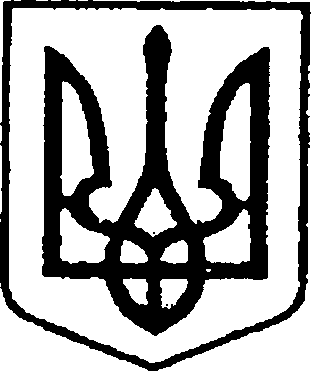 УКРАЇНАЧЕРНІГІВСЬКА ОБЛАСТЬН І Ж И Н С Ь К А    М І С Ь К А    Р А Д АВ И К О Н А В Ч И Й    К О М І Т Е ТР І Ш Е Н Н Явід 8 квітня  2021 р.	                     м. Ніжин		             № _____Про внесення змін в рішення виконавчого комітету міської ради від 26.02.2021р. №64«Про затвердження інформаційних татехнологічних карток на адміністративні послуги, які надаються через Центр надання адміністративних послуг Ніжинської міської ради та віддалене робоче місце»Відповідно до статей 40, 42, 59, 73 Закону України «Про місцеве самоврядування в Україні, Закону України «Про адміністративні послуги», Закону України «Про дозвільну систему у сфері господарської діяльності», Розпорядження Кабінету Міністрів України №523-р від 16.05.2014р. «Деякі питання надання адміністративних послуг органів виконавчої влади через центри надання адміністративних послуг», рішення Ніжинської міської ради Чернігівської області від 24 грудня 2020р. №65-4/2020 «Про затвердження регламенту Центру надання адміністративних послуг Ніжинської міської ради (у новій редакції), рішення Ніжинської міської ради Чернігівської області «Про затвердження переліку адміністративних  послуг, які надаються через Центр надання адміністративних  послуг Ніжинської міської ради Чернігівської області» від 26 лютого 2021 №15-7/2021, рішення Ніжинської міської ради Чернігівської області від 30 березня 2021 року №27-8/2021 «Про внесення змін в рішення міської ради від 26.02.2021 №15-7/2021 «Про затвердження переліку адміністративних послуг, які надаються через Центр надання адміністративних послуг Ніжинської міської ради Чернігівської області», Регламенту виконавчого комітету Ніжинської міської ради VIII скликання, затвердженого Рішенням Ніжинської міської ради Чернігівської області  від «24» грудня 2020 року № 27-4/2020, виконавчий комітет Ніжинської міської ради вирішив:Внести зміни в рішення виконавчого комітету Ніжинської міської ради Чернігівської області від від 26 лютого 2021 р.№ 64 «Про затвердження інформаційних та технологічних карток на адміністративні послуги, які надаються через Центр надання адміністративних послуг Ніжинської міської ради та віддалене робоче місце» і затвердити інформаційні та технологічні картки  адміністративних послуг, які надаються через Центр надання адміністративних послуг Ніжинської міської ради та віддалене робоче місце, органами виконавчої влади, Ніжинською міською радою, виконавчими органами Ніжинської міської ради, доповнивши їх картками адміністративних послуг 14-01 - 17-05 (додається). Начальнику відділу адміністративно-дозвільних процедур виконавчого комітету Ніжинської міської ради Градобику В.М. протягом п’яти робочих днів розмістити дане рішення на офіційному сайті міської ради.Контроль за виконанням цього рішення покласти на заступника міського голови з питань діяльності виконавчих органів ради     Смагу С.С.      Міський голова                                            Олександр КОДОЛАВізують:Начальник відділу адміністративно-дозвільних процедур                                                    В. ГрадобикЗаступник міського голови з питань діяльності виконавчих органів ради                                                                 С. Смага        Начальник відділу юридично-        кадрового забезпечення апарата         виконавчого комітету         Ніжинської міської ради					        В. ЛегаКеруючий справами виконавчогокомітету Ніжинської міської ради                               В. СалогубПояснювальна запискадо проєкту рішення Про внесення змін в рішення виконавчого комітету міської ради від 26.02.2021р. №64 «Про затвердження інформаційних та технологічних карток на адміністративні послуги, які надаються через Центр надання адміністративних послуг Ніжинської міської ради та віддалене  робоче місце»Даний проект рішення виконавчого комітету Ніжинської міської ради підготовлений на виконання вимог ст.8 Закону України «Про адміністративні послуги» та розпорядження Кабінету Міністрів України від 16 травня 2014 року №523-р «Деякі питання надання адміністративних послуг органів виконавчої влади через центри надання адміністративних послуг» та у зв’язку із розширенням адміністративних послуг, які будуть надаватись мешканцям Ніжинської міської територіальної громади та іншим суб’єктам.Проект рішення містить інформаційні та технологічні картки адміністративних послуг які надаються відповідно до Закону територіальними органами центрального органу виконавчої влади, Ніжинською міською радою та її виконавчим комітетом через Центр надання адміністративних послуг Ніжинської міської ради та віддаленого робочого місця розташованого в с. Кунашівка.Прийняття даного рішення надасть можливість мешканцям Ніжинської ТГ отримувати якісні адміністративні послуги які будуть надаватись через Центр надання адміністративних послуг.Начальник відділу адміністративно –дозвільних процедур                                                        В. ГрадобикДодаток 1ЗатвердженоРішення виконавчого комітетуНіжинської міської радивід «___» квітня 2021 року №___ІНФОРМАЦІЙНА КАРТКА АДМІНІСТРАТИВНОЇ ПОСЛУГИ 14-01 державна реєстрація створення професійної спілки, організації професійних спілок, об’єднання професійних спілок(назва адміністративної послуги)Управління державної реєстрації Північно-Східного міжрегіонального управління Міністерства юстиції (м. Суми) (найменування органу, що надає адміністративну послугу)_______________________Додаток 1ЗатвердженоРішення виконавчого комітетуНіжинської міської радивід «___»  квітня 2021 року №___ТЕХНОЛОГІЧНА КАРТКА АДМІНІСТРАТИВНОЇ ПОСЛУГИ 14-01з державної реєстрації створення професійної спілки, організації професійних спілок, об’єднання професійних спілок (назваадміністративноїпослуги)Північно-Східнеміжрегіональне управління Міністерства юстиції (м. Суми)(найменування органу, щонадає адміністративну послугу)________________1державний реєстратор відділу державної реєстрації друкованих засобів масової інформації та громадських формувань у Чернігівській області Управління державної реєстрації Північно-Східного міжрегіонального управління Міністерства юстиції (м. Суми)2відділ державної реєстрації друкованих засобів масової інформації та громадських формувань у Чернігівській області Управління державної реєстрації Північно-Східного міжрегіонального управління Міністерства юстиції (м. Суми)3 центри надання адміністративних послуг, які здійснюють прийом та видачу документів для державної реєстрації на території Чернігівської області4 строк розгляду документів може бути продовжений суб’єктом державної реєстрації за необхідності, але не більшеніж на 15 робочихднів5після впровадження програмного забезпечення Єдиного державного реєстру юридичних осіб, фізичнихосіб – підприємців та громадських формувань, створеного відповідно до Закону України «Про державну реєстрацію юридичних осіб, фізичнихосіб – підприємців та громадських формувань»6 до впровадження програмного забезпечення Єдиного державного реєстру юридичних осіб, фізичнихосіб – підприємців та громадських формувань, створеного відповідно до Закону України «Про державн уреєстрацію юридичних осіб, фізичнихосіб – підприємців та громадських формувань»7 але не раніше взяття на облік юридичної особи центральним органом виконавчої влади, що реалізу єдержавну політику у сфері статистики, та центральним органом виконавчої влади, що реалізу єдержавну податкову політику та державну політику з адміністрування єдиного внеску на загальнообов’язкове державне соціальне страхуванняРезультати надання адміністративної послуги можуть бути оскаржені до Міністерства юстиції України та його територіальних органів в порядку ст. 34 Закону України «Про державн уреєстрацію юридичнихосіб, фізичнихосіб - підприємців та громадськи хформувань» або до суду.Додаток 1ЗатвердженоРішення виконавчого комітетуНіжинської міської радивід «___» квітня 2021 року №___ІНФОРМАЦІЙНА КАРТКА АДМІНІСТРАТИВНОЇ ПОСЛУГИ 14-02 державна реєстрація включення відомостей про професійну спілку, об’єднання професійних спілок, організацію професійних спілок, зареєстровані до 01 липня 2004 року, відомості про які не містяться в Єдиному державному реєстрі юридичних осіб, фізичних осіб – підприємців та громадських формувань (назва адміністративної послуги)Управління державної реєстрації Північно-Східного міжрегіонального управління Міністерства юстиції (м. Суми) (найменування органу, що надає адміністративну послугу)                                                                                            Додаток 1ЗатвердженоРішення виконавчого комітетуНіжинської міської радивід «___» квітня 2021 року №___ ТЕХНОЛОГІЧНА КАРТКА АДМІНІСТРАТИВНОЇ ПОСЛУГИ 14-02з державної реєстрації включення відомостей про професійну спілку, об’єднання професійних спілок, організацію професійних спілок, зареєстровані до 01 липня 2004 року, відомості про які не містяться в Єдиному державному реєстрі юридичних осіб, фізичних осіб – підприємців та громадських формувань(назва адміністративної послуги)Північно-Східне міжрегіональне управління Міністерства юстиції (м. Суми)(найменування органу, щонадаєадміністративнупослугу)______________1державний реєстратор відділу державної реєстрації друкованих засобів масової інформації та громадських формувань у Чернігівській області Управління державної реєстрації Північно-Східного міжрегіонального управління Міністерства юстиції (м. Суми)2відділ державної реєстрації друкованих засобів масової інформації та громадських формувань у Чернігівській області Управління державної реєстрації Північно-Східного міжрегіонального управління Міністерства юстиції (м. Суми)3 центри наданняа адміністративних послуг, які здійснюють прийом та видачу документів для державної реєстрації на території Чернігівськоїобласті4 строк розгляду документів може бути продовжений суб’єктом державної реєстрації за необхідності, але не більше ніж на 15 робочихднів5після впровадження програмного забезпечення Єдиного державного реєстру юридичних осіб, фізичних осіб – підприємців та громадських формувань, створеного відповідно до Закону України «Про державну реєстрацію юридичних осіб, фізичних осіб – підприємців та громадських формувань»6 до впровадження програмного забезпечення Єдиного державного реєстру юридичних осіб, фізичних осіб – підприємців та громадських формувань, створеного відповідно до Закону України «Про державну реєстрацію юридичних осіб, фізичних осіб – підприємців та громадських формувань»7 але не раніше взяття на облік юридичної особи центральним органом виконавчої влади, що реалізує державну політику у сфері статистики, та центральним органом виконавчої влади, що реалізує державну податкову політику та державну політику з адміністрування єдиного внеску на загальнообов’язкове державне соціальне страхуванняРезультати надання адміністративної послуги можуть бути оскаржені до Міністерства юстиції України та його територіальних органів в порядку ст. 34 Закону України «Про державну реєстрацію юридичних осіб, фізичнихосіб - підприємців та громадських формувань» або до суду.                                                                               Додаток 1ЗатвердженоРішення виконавчого комітетуНіжинської міської радивід «___» квітня 2021 року №___ІНФОРМАЦІЙНА КАРТКА АДМІНІСТРАТИВНОЇ ПОСЛУГИ 14-03державна реєстрація змін до відомостей про професійну спілку, організацію професійних спілок, об’єднання професійних спілок, що містяться в Єдиному державному реєстрі юридичних осіб, фізичних осіб – підприємців та громадських формувань, у тому числі змін до установчих документів (назва адміністративної послуги)Управління державної реєстрації Північно-Східного міжрегіонального управління Міністерства юстиції (м. Суми) (найменування органу, що надає адміністративну послугу)_______________________* Додаток 1ЗатвердженоРішення виконавчого комітетуНіжинської міської радивід «___» квітня 2021 року №___ ТЕХНОЛОГІЧНА КАРТКА АДМІНІСТРАТИВНОЇ ПОСЛУГИ 14-03з державної реєстрації змін до відомостей про професійну спілку, організацію професійних спілок, об’єднання професійних спілок, що містяться в Єдиному державному реєстрі юридичних осіб, фізичнихосіб – підприємців та громадських формувань, у тому числі змін до установчих документів (назва адміністративної послуги)Північно-Східнеміжрегіональне управління Міністерства юстиції (м. Суми)(найменування органу, що надає адміністративну послугу)1державний реєстратор відділу державної реєстрації друкованих засобів масової інформації та громадських формувань у Чернігівській області Управління державної реєстраціїПівнічно-Східного міжрегіонального управління Міністерств аюстиції (м. Суми)2відділ державної реєстрації друкованих засобів масової інформації та громадських формувань у Чернігівській області Управління державної реєстрації Північно-Східного міжрегіонального управління Міністерства юстиції (м. Суми)3 центри надання адміністративних послуг, які здійснюють прийом та видачу документів для державно їреєстрації на території Чернігівської області4 строк розгляду документів може бути продовжений суб’єктом державної реєстрації за необхідності, але не більшеніж на 15 робочихднів5після впровадження програмного забезпечення Єдиного державного реєстру юридичних осіб, фізичнихосіб – підприємців та громадських формувань, створеного відповідно до Закону України «Про державну реєстрацію юридичних осіб, фізичнихосіб – підприємців та громадських формувань»6 до впровадження програмного забезпечення Єдиного державного реєстру юридичних осіб, фізичнихо сіб – підприємців та громадських формувань, створеного відповідно до Закону України «Про державну реєстрацію юридичних осіб, фізичних осіб – підприємців та громадських формувань»7 але не раніше взяття на облік юридичної особи центральним органом виконавчої влади, що реалізує державну політику у сфері статистики, та центральним органом виконавчої влади, що реалізує державну податкову політику та державну політику з адміністрування єдиного внеску на загальнообов’язкове державне соціальне страхуванняРезультати надання адміністративної послуги можуть бути оскаржені до Міністерств аюстиції України та його територіальних органів в порядку ст. 34 Закону України «Про державну реєстрацію юридичнихосіб, фізичнихосіб - підприємців та громадськи хформувань» або до суду.Додаток 1ЗатвердженоРішення виконавчого комітетуНіжинської міської радивід «___» березня2021 року №___ІНФОРМАЦІЙНА КАРТКА АДМІНІСТРАТИВНОЇ ПОСЛУГИ 14-04державна реєстрація рішення про припинення професійної спілки, організації професійних спілок, об’єднання професійних спілок (назва адміністративної послуги)Управління державної реєстрації Північно-Східного міжрегіонального управління Міністерства юстиції (м. Суми) (найменування органу, що надає адміністративну послугу)_______________________Додаток 1ЗатвердженоРішення виконавчого комітетуНіжинської міської радивід «___» березня2021 року №___ТЕХНОЛОГІЧНА КАРТКА АДМІНІСТРАТИВНОЇ ПОСЛУГИ 14-04з державної реєстрації рішення про припинення професійної спілки, організаці професійних спілок, об’єднанн япрофесійних спілок (назваадміністративноїпослуги)Північно-СхіднеміжрегіональнеуправлінняМіністерстваюстиції (м. Суми)(найменування органу, щонадаєадміністративнупослугу)_______________1державний реєстратор відділу державної реєстрації друкованих засобів масової інформації та громадських формувань у Чернігівській області Управління державної реєстрації Північно-Східного міжрегіонального управління Міністерства юстиції (м. Суми)2відділ державної реєстрації друкованих засобів масової інформації та громадських формувань у Чернігівській області Управління державної реєстрації Північно-Східногоміжрегіонального управління Міністерства юстиції (м. Суми)3 центри надання адміністративних послуг, які здійснюють прийом та видачу документів для державної реєстрації на території Чернігівської області4 строк розгляду документів може бути продовжений суб’єктом державної реєстрації за необхідності, але не більшеніж на 15 робочихднів5після впровадження програмного забезпечення Єдиного державного реєстру юридичних осіб, фізичнихосіб – підприємців та громадських формувань, створеного відповідно до Закону України «Про державну реєстрацію юридичних осіб, фізичнихосіб – підприємців та громадських формувань»6 до впровадження програмного забезпечення Єдиного державного реєстру юридичних осіб, фізичнихосіб – підприємців та громадських формувань, створеного відповідно до Закону України «Про державну реєстрацію юридичних осіб, фізичнихосіб – підприємців та громадських формувань»7 але не раніше взяття на облік юридичної особи центральним органом виконавчої влади, щ ореалізує державну політику у сфері статистики, та центральним органом виконавчої влади, що реалізує державну податкову політику та державну політику з адміністрування єдиного внеску на загальнообов’язкове державне соціальне страхуванняРезультати надання адміністративної послуги можуть бути оскаржені до Міністерства юстиції України та його територіальних органів в порядку ст. 34 Закону України «Про державну реєстрацію юридичних осіб, фізичних осіб - підприємців та громадських формувань» або до суду.Додаток 1ЗатвердженоРішення виконавчого комітетуНіжинської міської радивід «___» березня2021 року №___ІНФОРМАЦІЙНА КАРТКА АДМІНІСТРАТИВНОЇ ПОСЛУГИ 14-05державна реєстрація зміни складу комісії з припинення (комісії з реорганізації, ліквідаційної комісії) професійної спілки, організації професійних спілок, об’єднання професійних спілок(назва адміністративної послуги)Управління державної реєстрації Північно-Східного міжрегіонального управління Міністерства юстиції (м. Суми) (найменування органу, що надає адміністративну послугу)_______________________Додаток 1ЗатвердженоРішення виконавчого комітетуНіжинської міської радивід «___» березня2021 року №___ТЕХНОЛОГІЧНА КАРТКА АДМІНІСТРАТИВНОЇ ПОСЛУГИ 14-05з державної реєстрації зміни складу комісії з припинення (комісії з реорганізації, ліквідаційної комісії) професійної спілки, організації професійнихспілок, об’єднання професійних спілок(назваадміністративноїпослуги)Північно-СхіднеміжрегіональнеуправлінняМіністерстваюстиції (м. Суми)(найменування органу, щонадаєадміністративнупослугу)_________________1державний реєстратор відділу державної реєстрації друкованих засобів масової інформації та громадських формувань у Сумській області Управління державної реєстрації Північно-Східного міжрегіонального управління Міністерства юстиції (м. Суми)2відділ державної реєстрації друкованих засобів масової інформації та громадських формувань у Сумській області Управління державної реєстрації Північно-Східного міжрегіонального управління Міністерства юстиції (м. Суми)3 центри надання адміністративних послуг, які здійснюють прийом та видачу документів для державної реєстрації на території Сумської області4 строк розгляду документів може бути продовжений суб’єктом державної реєстрації за необхідності, але не більше ніж на 15 робочих днів5після впровадження програмного забезпечення Єдиного державного реєстру юридичних осіб, фізичних осіб – підприємців та громадських формувань, створеного відповідно до Закону України «Про державну реєстрацію юридичнихосіб, фізичнихосіб – підприємців та громадськихформувань»6 до впровадження програмного забезпечення Єдиного державного реєстру юридичних осіб, фізичних осіб – підприємців та громадських формувань, створеного відповідно до Закону України «Про державну реєстрацію юридичних осіб, фізичнихосіб – підприємців та громадських формувань»7 але не раніше взяття на облік юридичної особи центральним органом виконавчої влади, що реалізує державну політику у сфері статистики, та центральним органом виконавчої влади, що реалізує державну податкову політику та державну політику з адміністрування єдиного внеску на загальнообов’язковедержавне соціальне страхуванняРезультати надання адміністративної послуги можуть бути оскаржені до Міністерств аюстиції України та його територіальних органів в порядку ст. 34 Закону України «Про державну реєстрацію юридичних осіб, фізичнихосіб - підприємців та громадських формувань» або до суду.Додаток 1ЗатвердженоРішення виконавчого комітетуНіжинської міської радивід «___» березня2021 року №___ІНФОРМАЦІЙНА КАРТКА АДМІНІСТРАТИВНОЇ ПОСЛУГИ 14-06державна реєстрація припинення професійної спілки, організації професійних спілок, об’єднання професійних спілок в результаті ліквідації (назва адміністративної послуги)Управління державної реєстрації Північно-Східного міжрегіонального управління Міністерства юстиції (м. Суми) (найменування органу, що надає адміністративну послугу)Додаток 1ЗатвердженоРішення виконавчого комітетуНіжинської міської радивід «___» березня2021 року №___ТЕХНОЛОГІЧНА КАРТКА АДМІНІСТРАТИВНОЇ ПОСЛУГИ 14-06з державної реєстрації припинення професійної спілки, організації професійних спілок, об’єднання професійних спілок в результаті ліквідації (назва адміністративної послуги)Північно-Східнеміжрегіональне управління Міністерства юстиції (м. Суми)(найменування органу, щонадаєадміністративнупослугу)____________1державний реєстратор відділу державної реєстрації друкованих засобів масової інформації та громадських формувань у Чернігівській області Управління державної реєстрації Північно-Східного міжрегіонального управління Міністерства юстиції (м. Суми)2відділ державної реєстрації друкованих засобів масової інформації та громадських формувань у Чернігівській області Управління державної реєстрації Північно-Східного міжрегіонального управління Міністерства юстиції (м. Суми)3 центри надання адміністративних послуг, які здійснюють прийом та видачу документів для державної реєстрації на території Чернігівської області4 строк розгляду документі вможе бути продовжений суб’єктом державної реєстрації за необхідності, але не більше ніж на 15 робочихднів5після впровадження програмного забезпечення Єдиного державного реєстру юридичних осіб, фізичнихосіб – підприємців та громадських формувань, створеного відповідно до Закону України «Про державну реєстрацію юридичнихосіб, фізичнихосіб – підприємців та громадських формувань»6 до впровадження програмного забезпечення Єдиного державного реєстру юридичнихосіб, фізичнихосіб – підприємців та громадських формувань, створеного відповідно до Закону України «Про державну реєстрацію юридичнихосіб, фізичнихосіб – підприємців та громадських формувань»Результати надання адміністративної послуги можуть бути оскаржені до Міністерства юстиції України та його територіальни хорганів в порядку ст. 34 Закону України «Про державну реєстрацію юридичних осіб, фізичнихосіб - підприємців та громадськихформувань» або до суду.Додаток 1ЗатвердженоРішення виконавчого комітетуНіжинської міської радивід «___» березня2021 року №___ІНФОРМАЦІЙНА КАРТКА АДМІНІСТРАТИВНОЇ ПОСЛУГИ 14-07державна реєстрація припинення професійної спілки, організації професійних спілок, об’єднання професійних спілок в результаті реорганізації (назва адміністративної послуги)Управління державної реєстрації Північно-Східного міжрегіонального управління Міністерства юстиції (м. Суми) (найменування органу, що надає адміністративну послугу)Додаток 1ЗатвердженоРішення виконавчого комітетуНіжинської міської радивід «___» березня2021 року №___ТЕХНОЛОГІЧНА КАРТКА АДМІНІСТРАТИВНОЇ ПОСЛУГИ 14-07з державної реєстрації  припинення професійної спілки, організації професійних спілок, об’єднання професійних спілок в результаті реорганізації (назва адміністративної послуги)Північно-СхіднеміжрегіональнеуправлінняМіністерстваюстиції (м. Суми)(найменування органу, що надає адміністративну послугу)______________1державний реєстратор відділу державної реєстрації друкованих засобів масової інформації та громадських формувань у Чернігівській області Управління державної реєстрації Північно-Східного міжрегіонального управління Міністерства юстиції (м. Суми)2відділ державної реєстрації друкованих засобів масової інформації та громадськихформувань у Чернігівській області Управління державної реєстрації Північно-Східного міжрегіонального управління Міністерства юстиції (м. Суми)3 центри надання адміністративних послуг, які здійснюють прийом та видачу документів для державної реєстрації на території Чернігівськоїобласті4 строк розгляду документів може бути продовжений суб’єктом державної реєстрації за необхідності, але не більше ніж на 15 робочихднів5після впровадження програмного забезпечення Єдиного державного реєстру юридичних осіб, фізичнихосіб – підприємців та громадських формувань, створеного відповідно до Закону України «Про державну реєстрацію юридичнихосіб, фізичних осіб – підприємців та громадських формувань»6 до впровадження програмного забезпечення Єдиного державного реєстру юридичних осіб, фізичнихосіб – підприємців та громадських формувань, створеного відповідно до Закону України «Про державну реєстрацію юридичнихосіб, фізичнихосіб – підприємців та громадських формувань»Результати надання адміністративної послуги можуть бути оскаржені до Міністерства юстиції України та йог отериторіальних органів в порядку ст. 34 Закону України «Про державну реєстрацію юридичних осіб, фізичнихосіб - підприємців та громадських формувань» або до суду.Додаток 1ЗатвердженоРішення виконавчого комітетуНіжинської міської радивід «___» березня2021 року №___ІНФОРМАЦІЙНА КАРТКА 15-01адміністративної послуги з державної реєстрації створення структурного утворення політичної партії Північно-Східне міжрегіональне управління Міністерства юстиції (м. Суми)(найменування органу, щонадає адміністративн упослугу)   Додаток 1ЗатвердженоРішення виконавчого комітетуНіжинської міської радивід «___» березня 2021 року №___ ТЕХНОЛОГІЧНА КАРТКА АДМІНІСТРАТИВНОЇ ПОСЛУГИ 15-01з державної реєстрації створення структурного утворення політичної партії (назва адміністративної послуги)Північно-Східнеміжрегіональне управління Міністерства юстиції (м. Суми)(найменування органу, що надає адміністративну послугу)   ________________1державний реєстратор відділу державної реєстрації друкованих засобів масової інформації та громадських формувань у Чернігівській області Управління державної реєстрації Північно-Східного міжрегіонального управління Міністерства юстиції (м. Суми)2відділ державно реєстрації друкованих засобів масової інформації та громадських формувань у Чернігівській області Управління державної реєстрації Північно-Східногоміжрегіонального управління Міністерства юстиції (м. Суми)3 центри надання адміністративних послуг, які здійснюють прийом та видачу документів для державної реєстрації на території Чернігівської області4 після впровадження програмного забезпечення Єдиного державного реєстру юридичнихосіб, фізичнихосіб – підприємців та громадських формувань, створеного відповідно до Закону України «Про державну реєстрацію юридичнихосіб, фізичнихосіб – підприємців та громадських формувань»5 до впровадження програмного забезпечення Єдиного державного реєстру юридичних осіб, фізичнихосіб – підприємців та громадських формувань, створеного відповідно до Закону України «Про державну реєстрацію юридичнихосіб, фізичних осіб – підприємців та громадськихформувань»6 але не раніше взяття на облік юридичної особи центральним органом виконавчої влади, що реалізу єдержавну політику у сфері статистики, та центральним органом виконавчої влади, що реалізує державну податкову політику та державну політику з адміністрування єдиноговнеску на загальнообов’язкове державне соціальне страхуванняРезультати надання адміністративно послуги можуть бути оскаржені до Міністерства юстиції України та його територіальних органів в порядку ст. 34 Закону України «Про державну реєстрацію юридичних осіб, фізичнихосіб - підприємців та громадських формувань» або до суду.Додаток 1ЗатвердженоРішення виконавчого комітетуНіжинської міської радивід «___» березня2021 року №___ІНФОРМАЦІЙНА КАРТКА 15-02адміністративної послуги з державної реєстрації включення відомостей про структурне утворення політичної партії, зареєстроване до 01 липня 2004 року, відомості про яке не містяться в Єдиному державному реєстрі юридичних осіб, фізичних осіб – підприємців та громадських формувань Північно-Східне міжрегіональне управління Міністерства юстиції (м. Суми)(найменування органу, що надає адміністративну послугу)   * Інформація про місцеві центри з надання безоплатної вторинної правової допомоги, що забезпечують прийняття та видачу документів під час державної реєстрації громадських формувань, затверджена наказом Головного територіального управління юстиції у Донецькій області.** Інформація про центри надання адміністративних послуг, що забезпечують прийняття та видачу документів під час державної реєстрації громадських формувань, затверджена наказом Головного територіального управління юстиції у Донецькій області.Додаток 1ЗатвердженоРішення виконавчого комітетуНіжинської міської радивід «___» березня2021 року №___ ТЕХНОЛОГІЧНА КАРТКА АДМІНІСТРАТИВНОЇ ПОСЛУГИ 15-02з державної реєстрації включення відомостей про структурне утворення політичної партії, зареєстроване до 01 липня 2004 року, відомості про яке не містяться в Єдиному державному реєстрі юридичнихосіб, фізичнихосіб – підприємців та громадських формувань(назва адміністративної послуги)Північно-СхіднеміжрегіональнеуправлінняМіністерстваюстиції (м. Суми)(найменування органу, що надає адміністративну послугу)   ______________1державнийреєстраторвідділудержавноїреєстраціїдрукованихзасобівмасовоїінформації та громадськихформувань у ЧернігівськійобластіУправліннядержавноїреєстраціїПівнічно-СхідногоміжрегіональногоуправлінняМіністерстваюстиції (м. Суми)2відділдержавноїреєстраціїдрукованихзасобівмасовоїінформації та громадськихформувань у ЧернігівськійобластіУправліннядержавноїреєстраціїПівнічно-СхідногоміжрегіональногоуправлінняМіністерстваюстиції (м. Суми)3 центри наданняадміністративнихпослуг, якіздійснюютьприйом та видачудокументів для державноїреєстрації на територіїЧернігівськоїобласті4післявпровадженняпрограмногозабезпеченняЄдиного державного реєструюридичнихосіб, фізичнихосіб – підприємців та громадськихформувань, створеноговідповідно до Закону України «Про державнуреєстраціююридичнихосіб, фізичнихосіб – підприємців та громадськихформувань»5 до впровадженняпрограмногозабезпеченняЄдиного державного реєструюридичнихосіб, фізичнихосіб – підприємців та громадськихформувань, створеноговідповідно до Закону України «Про державнуреєстраціююридичнихосіб, фізичнихосіб – підприємців та громадськихформувань»6 але не ранішевзяття на облікюридичної особи центральним органом виконавчоївлади, щореалізуєдержавнуполітику у сфері статистики, та центральним органом виконавчоївлади, щореалізуєдержавнуподатковуполітику та державнуполітику з адмініструванняєдиноговнеску на загальнообов’язковедержавнесоціальнестрахуванняРезультатинаданняадміністративноїпослугиможуть бути оскаржені до МіністерстваюстиціїУкраїни та йоготериторіальнихорганівв порядку ст. 34 Закону України «Про державнуреєстраціююридичнихосіб, фізичнихосіб - підприємців та громадськихформувань» або до суду.Додаток 1ЗатвердженоРішення виконавчого комітетуНіжинської міської радивід «___» березня2021 року №___ІНФОРМАЦІЙНА КАРТКА 15-03адміністративної послуги з державної реєстрації змін до відомостей про структурне утворення політичної партії, що містяться в Єдиному державному реєстрі Північно-Східне міжрегіональне управління Міністерства юстиції (м. Суми)(найменування органу, щонадаєадміністративнупослугу)   * Інформація про місцеві центри з надання безоплатної вторинної правової допомоги, що забезпечують прийняття та видачу документів під час державної реєстрації громадських формувань, затверджена наказом Головного територіального управління юстиції у Донецькій області.** Інформація про центри надання адміністративних послуг, що забезпечують прийняття та видачу документів під час державної реєстрації громадських формувань, затверджена наказом Головного територіального управління юстиції у Донецькій області.***Після впровадження програмного забезпечення Єдиного державного реєстру юридичних осіб, фізичних осіб – підприємців та громадських формувань, створеного відповідно до Закону України «Про державну реєстрацію юридичних осіб, фізичних осіб – підприємців та громадських формувань».Додаток 1ЗатвердженоРішення виконавчого комітетуНіжинської міської радивід «___» березня2021 року №___ТЕХНОЛОГІЧНА КАРТКА АДМІНІСТРАТИВНОЇ ПОСЛУГИ 15-03з державноїреєстраціїзмін до відомостей про структурнеутворенняполітичноїпартії, щомістяться в Єдиному державному реєстрі (назваадміністративноїпослуги)Північно-СхіднеміжрегіональнеуправлінняМіністерстваюстиції (м. Суми)(найменування органу, щонадаєадміністративнупослугу)   _______________1державнийреєстраторвідділудержавноїреєстраціїдрукованихзасобівмасовоїінформації та громадськихформувань у ЧернігівськійобластіУправліннядержавноїреєстраціїПівнічно-СхідногоміжрегіональногоуправлінняМіністерстваюстиції (м. Суми)2відділдержавноїреєстраціїдрукованихзасобівмасовоїінформації та громадськихформувань у ЧернігівськійобластіУправліннядержавноїреєстраціїПівнічно-СхідногоміжрегіональногоуправлінняМіністерстваюстиції (м. Суми)3 центри наданняадміністративнихпослуг, якіздійснюютьприйом та видачудокументів для державноїреєстрації на територіїЧернігівськоїобласті4післявпровадженняпрограмногозабезпеченняЄдиного державного реєструюридичнихосіб, фізичнихосіб – підприємців та громадськихформувань, створеноговідповідно до Закону України «Про державнуреєстраціююридичнихосіб, фізичнихосіб – підприємців та громадськихформувань»5 до впровадженняпрограмногозабезпеченняЄдиного державного реєструюридичнихосіб, фізичнихосіб – підприємців та громадськихформувань, створеноговідповідно до Закону України «Про державнуреєстраціююридичнихосіб, фізичнихосіб – підприємців та громадськихформувань»6 але не ранішевзяття на облікюридичної особи центральним органом виконавчоївлади, щореалізуєдержавнуполітику у сфері статистики, та центральним органом виконавчоївлади, щореалізуєдержавнуподатковуполітику та державнуполітику з адмініструванняєдиноговнеску на загальнообов’язковедержавнесоціальнестрахуванняРезультатинаданняадміністративноїпослугиможуть бути оскаржені до МіністерстваюстиціїУкраїни та йоготериторіальнихорганівв порядку ст. 34 Закону України «Про державнуреєстраціююридичнихосіб, фізичнихосіб - підприємців та громадськихформувань» або до суду.Додаток 1ЗатвердженоРішення виконавчого комітетуНіжинської міської радивід «___» березня2021 року №___ІНФОРМАЦІЙНА КАРТКА 15-04адміністративної послуги з державної реєстрації рішення про припинення структурного утворення політичної партії Північно-Східне міжрегіональне управління Міністерства юстиції (м. Суми)(найменування органу, щонадаєадміністративнупослугу)   * Інформація про місцеві центри з надання безоплатної вторинної правової допомоги, що забезпечують прийняття та видачу документів під час державної реєстрації громадських формувань, затверджена наказом Головного територіального управління юстиції у Донецькій області.** Інформація про центри надання адміністративних послуг, що забезпечують прийняття та видачу документів під час державної реєстрації громадських формувань, затверджена наказом Головного територіального управління юстиції у Донецькій області.***Після впровадження програмного забезпечення Єдиного державного реєстру юридичних осіб, фізичних осіб – підприємців та громадських формувань, створеного відповідно до Закону України «Про державну реєстрацію юридичних осіб, фізичних осіб – підприємців та громадських формувань».Додаток 1ЗатвердженоРішення виконавчого комітетуНіжинської міської радивід «___» березня2021 року №___ТЕХНОЛОГІЧНА КАРТКА АДМІНІСТРАТИВНОЇ ПОСЛУГИ 15-04з державноїреєстраціїпроприпинення структурного утворенняполітичноїпартії (назваадміністративноїпослуги)Північно-СхіднеміжрегіональнеуправлінняМіністерстваюстиції (м. Суми)(найменування органу, щонадаєадміністративнупослугу)   _______________1державнийреєстраторвідділудержавноїреєстраціїдрукованихзасобівмасовоїінформації та громадськихформувань у ЧернігівськійобластіУправліннядержавноїреєстраціїПівнічно-СхідногоміжрегіональногоуправлінняМіністерстваюстиції (м. Суми)2відділдержавноїреєстраціїдрукованихзасобівмасовоїінформації та громадськихформувань у ЧернігівськійобластіУправліннядержавноїреєстраціїПівнічно-СхідногоміжрегіональногоуправлінняМіністерстваюстиції (м. Суми)3 центри наданняадміністративнихпослуг, якіздійснюютьприйом та видачудокументів для державноїреєстрації на територіїЧернігівськоїобласті4післявпровадженняпрограмногозабезпеченняЄдиного державного реєструюридичнихосіб, фізичнихосіб – підприємців та громадськихформувань, створеноговідповідно до Закону України «Про державнуреєстраціююридичнихосіб, фізичнихосіб – підприємців та громадськихформувань»5 до впровадженняпрограмногозабезпеченняЄдиного державного реєструюридичнихосіб, фізичнихосіб – підприємців та громадськихформувань, створеноговідповідно до Закону України «Про державнуреєстраціююридичнихосіб, фізичнихосіб – підприємців та громадськихформувань»6 але не ранішевзяття на облікюридичної особи центральним органом виконавчоївлади, щореалізуєдержавнуполітику у сфері статистики, та центральним органом виконавчоївлади, щореалізуєдержавнуподатковуполітику та державнуполітику з адмініструванняєдиноговнеску на загальнообов’язковедержавнесоціальнестрахуванняРезультатинаданняадміністративноїпослугиможуть бути оскаржені до МіністерстваюстиціїУкраїни та йоготериторіальнихорганівв порядку ст. 34 Закону України «Про державнуреєстраціююридичнихосіб, фізичнихосіб - підприємців та громадськихформувань» або до суду.Додаток 1ЗатвердженоРішення виконавчого комітетуНіжинської міської радивід «___» березня2021 року №___	ІНФОРМАЦІЙНА КАРТКА 15-05	адміністративної послуги з державної реєстрації зміни складу комісії з припинення (комісії з реорганізації, ліквідаційної комісії) структурного утворення політичної партії Північно-Східне міжрегіональне управління Міністерства юстиції (м. Суми)(найменування органу, щонадаєадміністративнупослугу)   * Інформація про місцеві центри з надання безоплатної вторинної правової допомоги, що забезпечують прийняття та видачу документів під час державної реєстрації громадських формувань, затверджена наказом Головного територіального управління юстиції у Донецькій області.** Інформація про центри надання адміністративних послуг, що забезпечують прийняття та видачу документів під час державної реєстрації громадських формувань, затверджена наказом Головного територіального управління юстиції у Донецькій області.***Після впровадження програмного забезпечення Єдиного державного реєстру юридичних осіб, фізичних осіб – підприємців та громадських формувань, створеного відповідно до Закону України «Про державну реєстрацію юридичних осіб, фізичних осіб – підприємців та громадських формувань».Додаток 1ЗатвердженоРішення виконавчого комітетуНіжинської міської радивід «___» березня2021 року №___ТЕХНОЛОГІЧНА КАРТКА АДМІНІСТРАТИВНОЇ ПОСЛУГИ 15-05з державноїреєстраціїзміни складу комісії з припинення (комісії з реорганізації, ліквідаційноїкомісії) структурного утворенняполітичноїпартії(назваадміністративноїпослуги)Північно-СхіднеміжрегіональнеуправлінняМіністерстваюстиції (м. Суми)(найменування органу, щонадаєадміністративнупослугу) _________________1державнийреєстраторвідділудержавноїреєстраціїдрукованихзасобівмасовоїінформації та громадськихформувань у ЧернігівськійобластіУправліннядержавноїреєстраціїПівнічно-СхідногоміжрегіональногоуправлінняМіністерстваюстиції (м. Суми)2відділдержавноїреєстраціїдрукованихзасобівмасовоїінформації та громадськихформувань у ЧернігівськійобластіУправліннядержавноїреєстраціїПівнічно-СхідногоміжрегіональногоуправлінняМіністерстваюстиції (м. Суми)3 центри наданняадміністративнихпослуг, якіздійснюютьприйом та видачудокументів для державноїреєстрації на територіїЧернігівськоїобласті4післявпровадженняпрограмногозабезпеченняЄдиного державного реєструюридичнихосіб, фізичнихосіб – підприємців та громадськихформувань, створеноговідповідно до Закону України «Про державнуреєстраціююридичнихосіб, фізичнихосіб – підприємців та громадськихформувань»5 до впровадженняпрограмногозабезпеченняЄдиного державного реєструюридичнихосіб, фізичнихосіб – підприємців та громадськихформувань, створеноговідповідно до Закону України «Про державнуреєстраціююридичнихосіб, фізичнихосіб – підприємців та громадськихформувань»6 але не ранішевзяття на облікюридичної особи центральним органом виконавчоївлади, щореалізуєдержавнуполітику у сфері статистики, та центральним органом виконавчоївлади, щореалізуєдержавнуподатковуполітику та державнуполітику з адмініструванняєдиноговнеску на загальнообов’язковедержавнесоціальнестрахуванняРезультатинаданняадміністративноїпослугиможуть бути оскаржені до МіністерстваюстиціїУкраїни та йоготериторіальнихорганівв порядку ст. 34 Закону України «Про державнуреєстраціююридичнихосіб, фізичнихосіб - підприємців та громадськихформувань» або до суду.Додаток 1ЗатвердженоРішення виконавчого комітетуНіжинської міської радивід «___» березня2021 року №___	ІНФОРМАЦІЙНА КАРТКА 15-06	адміністративної послуги з державної реєстрації припинення структурного утворення політичної партії в результаті його ліквідації Північно-Східне міжрегіональне управління Міністерства юстиції (м. Суми)(найменування органу, щонадаєадміністративнупослугу)   Додаток 1ЗатвердженоРішення виконавчого комітетуНіжинської міської радивід «___» березня 2021 року №___ТЕХНОЛОГІЧНА КАРТКА АДМІНІСТРАТИВНОЇ ПОСЛУГИ 15-06з державноїреєстраціїприпинення структурного утворенняполітичноїпартії в результатійоголіквідації(назваадміністративноїпослуги)Північно-СхіднеміжрегіональнеуправлінняМіністерстваюстиції (м. Суми)(найменування органу, щонадаєадміністративнупослугу) ____________1державнийреєстраторвідділудержавноїреєстраціїдрукованихзасобівмасовоїінформації та громадськихформувань у ЧернігівськійобластіУправліннядержавноїреєстраціїПівнічно-СхідногоміжрегіональногоуправлінняМіністерстваюстиції (м. Суми)2відділдержавноїреєстраціїдрукованихзасобівмасовоїінформації та громадськихформувань у ЧернігівськійобластіУправліннядержавноїреєстраціїПівнічно-СхідногоміжрегіональногоуправлінняМіністерстваюстиції (м. Суми)3 центри наданняадміністративнихпослуг, якіздійснюютьприйом та видачудокументів для державноїреєстрації на територіїЧернігівськоїобласті4післявпровадженняпрограмногозабезпеченняЄдиного державного реєструюридичнихосіб, фізичнихосіб – підприємців та громадськихформувань, створеноговідповідно до Закону України «Про державнуреєстраціююридичнихосіб, фізичнихосіб – підприємців та громадськихформувань»5 до впровадженняпрограмногозабезпеченняЄдиного державного реєструюридичнихосіб, фізичнихосіб – підприємців та громадськихформувань, створеноговідповідно до Закону України «Про державнуреєстраціююридичнихосіб, фізичнихосіб – підприємців та громадськихформувань»Результатинаданняадміністративноїпослугиможуть бути оскаржені до МіністерстваюстиціїУкраїни та йоготериторіальнихорганівв порядку ст. 34 Закону України «Про державнуреєстраціююридичнихосіб, фізичнихосіб - підприємців та громадськихформувань» або до суду.Додаток 1ЗатвердженоРішення виконавчого комітетуНіжинської міської радивід «___» березня2021 року №___	ІНФОРМАЦІЙНА КАРТКА 15-07адміністративної послуги з державної реєстрації припинення структурного утворення політичної партії в результаті його реорганізації Північно-Східне міжрегіональне управління Міністерства юстиції (м. Суми)(найменування органу, щонадаєадміністративнупослугу)   Додаток 1ЗатвердженоРішення виконавчого комітетуНіжинської міської радивід «___» березня2021 року №___ТЕХНОЛОГІЧНА КАРТКА АДМІНІСТРАТИВНОЇ ПОСЛУГИ 15-07з державноїреєстраціїприпинення структурного утворенняполітичноїпартії в результатійогореорганізації(назваадміністративноїпослуги)Північно-СхіднеміжрегіональнеуправлінняМіністерстваюстиції (м. Суми)(найменування органу, щонадаєадміністративнупослугу) ______________1державнийреєстраторвідділудержавноїреєстраціїдрукованихзасобівмасовоїінформації та громадськихформувань у ЧернігівськійобластіУправліннядержавноїреєстраціїПівнічно-СхідногоміжрегіональногоуправлінняМіністерстваюстиції (м. Суми)2відділдержавноїреєстраціїдрукованихзасобівмасовоїінформації та громадськихформувань у ЧернігівськійобластіУправліннядержавноїреєстраціїПівнічно-СхідногоміжрегіональногоуправлінняМіністерстваюстиції (м. Суми)3 центри наданняадміністративнихпослуг, якіздійснюютьприйом та видачудокументів для державноїреєстрації на територіїЧернігівськоїобласті4післявпровадженняпрограмногозабезпеченняЄдиного державного реєструюридичнихосіб, фізичнихосіб – підприємців та громадськихформувань, створеноговідповідно до Закону України «Про державнуреєстраціююридичнихосіб, фізичнихосіб – підприємців та громадськихформувань»5 до впровадженняпрограмногозабезпеченняЄдиного державного реєструюридичнихосіб, фізичнихосіб – підприємців та громадськихформувань, створеноговідповідно до Закону України «Про державнуреєстраціююридичнихосіб, фізичнихосіб – підприємців та громадськихформувань»Результатинаданняадміністративноїпослугиможуть бути оскаржені до МіністерстваюстиціїУкраїни та йоготериторіальнихорганівв порядку ст. 34 Закону України «Про державнуреєстраціююридичнихосіб, фізичнихосіб - підприємців та громадськихформувань» або до суду.Додаток 1ЗатвердженоРішення виконавчого комітетуНіжинської міської радивід «___» березня2021 року №___ІНФОРМАЦІЙНА КАРТКА АДМІНІСТРАТИВНОЇ ПОСЛУГИ 16-01ДЕРЖАВНА РЕЄСТРАЦІЯ НАРОДЖЕННЯ(назваадміністративноїпослуги)Ніжинськийміськрайоннийвідділдержавноїреєстраціїактівцивільного стануПівнічно-СхідногоміжрегіональногоуправлінняМіністерстваюстиції (м. Суми)/(найменування органу, щонадаєадміністративнупослугу)Додаток 1ЗатвердженоРішення виконавчого комітетуНіжинської міської радивід «___» березня 2021 року №___ТЕХНОЛОГІЧНА КАРТКА 16-01ДЕРЖАВНА РЕЄСТРАЦІЯ НАРОДЖЕННЯ(назваадміністративноїпослуги)Ніжинськийміськрайоннийвідділдержавноїреєстраціїактівцивільного стануПівнічно-СхідногоміжрегіональногоуправлінняМіністерстваюстиції (м. Суми)/(найменування органу, щонадаєадміністративнупослугу))Загальнакількістьднівнаданняпослуги                                                  1 день Загальнакількістьднів (передбаченазаконодавством)                           1 деньДодаток 1ЗатвердженоРішення виконавчого комітетуНіжинської міської радивід «___» березня2021 року №___ІНФОРМАЦІЙНА КАРТКА АДМІНІСТРАТИВНОЇ ПОСЛУГИ 16-02ДЕРЖАВНА РЕЄСТРАЦІЯ РОЗІРВАННЯ ШЛЮБУ(назваадміністративноїпослуги)Ніжинськийміськрайоннийвідділдержавноїреєстраціїактівцивільного стануПівнічно-СхідногоміжрегіональногоуправлінняМіністерстваюстиції (м. Суми)/(найменування органу, щонадаєадміністративнупослугу)Додаток 1ЗатвердженоРішення виконавчого комітетуНіжинської міської радивід «___» березня2021 року №___ТЕХНОЛОГІЧНА КАРТКА 16-02ДЕРЖАВНА РЕЄСТРАЦІЯ РОЗІРВАННЯ ШЛЮБУ(назваадміністративноїпослуги)Ніжинськийміськрайоннийвідділдержавноїреєстраціїактівцивільного стануПівнічно-СхідногоміжрегіональногоуправлінняМіністерстваюстиції (м. Суми)/(найменування органу, щонадаєадміністративнупослугу)Додаток 1ЗатвердженоРішення виконавчого комітетуНіжинської міської радивід «___» березня2021 року №___ІНФОРМАЦІЙНА КАРТКА АДМІНІСТРАТИВНОЇ ПОСЛУГИ 16-03ДЕРЖАВНА РЕЄСТРАЦІЯ ЗМІНИ ІМЕНІ(назваадміністративноїпослуги)Ніжинськийміськрайоннийвідділдержавноїреєстраціїактівцивільного стануПівнічно-СхідногоміжрегіональногоуправлінняМіністерстваюстиції (м. Суми)/(найменування органу, щонадаєадміністративнупослугу)Додаток 1ЗатвердженоРішення виконавчого комітетуНіжинської міської радивід «___» березня2021 року №___ТЕХНОЛОГІЧНА КАРТКА 16-03ДЕРЖАВНА РЕЄСТРАЦІЯ ЗМІНИ ІМЕНІ(назваадміністративноїпослуги)Ніжинськийміськрайоннийвідділдержавноїреєстраціїактівцивільного стануПівнічно-СхідногоміжрегіональногоуправлінняМіністерстваюстиції (м. Суми)/(найменування органу, щонадаєадміністративнупослугу)Додаток 1ЗатвердженоРішення виконавчого комітетуНіжинської міської радивід «___» березня2021 року №___ІНФОРМАЦІЙНА КАРТКА АДМІНІСТРАТИВНОЇ ПОСЛУГИ 16-04ДЕРЖАВНА РЕЄСТРАЦІЯ СМЕРТІ(назваадміністративноїпослуги)Ніжинськийміськрайоннийвідділдержавноїреєстраціїактівцивільного стануПівнічно-СхідногоміжрегіональногоуправлінняМіністерстваюстиції (м. Суми)/(найменування органу, щонадаєадміністративнупослугу)Додаток 1ЗатвердженоРішення виконавчого комітетуНіжинської міської радивід «___» березня2021 року №___ТЕХНОЛОГІЧНА КАРТКА 16-04ДЕРЖАВНА РЕЄСТРАЦІЯ СМЕРТІ(назваадміністративноїпослуги)Ніжинськийміськрайоннийвідділдержавноїреєстраціїактівцивільного стануПівнічно-СхідногоміжрегіональногоуправлінняМіністерстваюстиції (м. Суми)/(найменування органу, щонадаєадміністративнупослугу)Загальнакількістьднівнаданняпослуги                                                  1 день Загальнакількістьднів (передбаченазаконодавством)                           1 деньДодаток 1ЗатвердженоРішеннявиконавчогокомітетуНіжинськоїміської радивід «__» березня 2021 року №__ІНФОРМАЦІЙНА КАРТКА АДМІНІСТРАТИВНОЇ ПОСЛУГИ 17-01ВЖИВАННЯ ЗАХОДІВ ЩОДО ОХОРОНИ СПАДКОВОГО МАЙНА(назваадміністративноїпослуги)Ніжинськаміська рада(найменування органу, щонадаєадміністративнупослугу)Додаток 1ЗатвердженоРішеннявиконавчогокомітетуНіжинськоїміської радивід «__» березня 2021 року №__ТЕХНОЛОГІЧНА КАРТКА 17-01ВЖИВАННЯ ЗАХОДІВ ЩОДО ОХОРОНИ СПАДКОВОГО МАЙНА(назваадміністративноїпослуги)Ніжинськаміська радаДодаток 1ЗатвердженоРішеннявиконавчогокомітетуНіжинськоїміської радивід «__» березня 2021 року №__ІНФОРМАЦІЙНА КАРТКА АДМІНІСТРАТИВНОЇ ПОСЛУГИ 17-02ПОСВІДЧЕННЯ ЗАПОВІТУ (КРІМ СЕКРЕТНИХ)(назваадміністративноїпослуги)Ніжинськаміська рада(найменування органу, щонадаєадміністративнупослугу)Додаток 1ЗатвердженоРішеннявиконавчогокомітетуНіжинськоїміської радивід «__» березня 2021 року №__ТЕХНОЛОГІЧНА КАРТКА 17-02ПОСВІДЧЕННЯ ЗАПОВІТУ (КРІМ СЕКРЕТНИХ)(назваадміністративноїпослуги)Ніжинськаміська рада(найменування органу, щонадаєадміністративнупослугу)Додаток 1ЗатвердженоРішеннявиконавчогокомітетуНіжинськоїміської радивід «__» березня 2021 року №__ІНФОРМАЦІЙНА КАРТКА АДМІНІСТРАТИВНОЇ ПОСЛУГИ 17-03ВИДАЧА ДУБЛІКАТІВ ПОСВІДЧЕНИХ НИМИ ДОКУМЕНТІВ (назваадміністративноїпослуги)Ніжинськаміська рада(найменування органу, щонадаєадміністративнупослугу)Додаток 1ЗатвердженоРішеннявиконавчогокомітетуНіжинськоїміської радивід «__» березня 2021 року №__ТЕХНОЛОГІЧНА КАРТКА 17-03ВИДАЧА ДУБЛІКАТІВ ПОСВІДЧЕНИХ НИМИ ДОКУМЕНТІВ (назваадміністративноїпослуги)Ніжинськаміська рада(найменування органу, щонадаєадміністративнупослугу)Додаток 1ЗатвердженоРішеннявиконавчогокомітетуНіжинськоїміської радивід «__» березня 2021 року №__ІНФОРМАЦІЙНА КАРТКА АДМІНІСТРАТИВНОЇ ПОСЛУГИ 17-04ЗАСВІДЧЕННЯ ВІРНОСТІ КОПІЙ (ФОТОКОПІЙ) ДОКУМЕНТІВ І ВИПИСОК З НИХ(назваадміністративноїпослуги)Ніжинськаміська рада(найменування органу, щонадаєадміністративнупослугу)Додаток 1ЗатвердженоРішеннявиконавчогокомітетуНіжинськоїміської радивід «__» березня 2021 року №__ТЕХНОЛОГІЧНА КАРТКА 17-04ЗАСВІДЧЕННЯ ВІРНОСТІ КОПІЙ (ФОТОКОПІЙ) ДОКУМЕНТІВ І ВИПИСОК З НИХ(назваадміністративноїпослуги)Ніжинськаміська рада(найменування органу, щонадаєадміністративнупослугу)Додаток 1ЗатвердженоРішеннявиконавчогокомітетуНіжинськоїміської радивід «__» березня 2021 року №__ІНФОРМАЦІЙНА КАРТКА АДМІНІСТРАТИВНОЇ ПОСЛУГИ 17-05ЗАСВІДЧЕННЯ СПРАВЖНОСТІ ПІДПИСУ НА ДОКУМЕНТАХ(назваадміністративноїпослуги)Ніжинськаміська рада(найменування органу, щонадаєадміністративнупослугу)Додаток 1ЗатвердженоРішення виконавчого комітетуНіжинської міської радивід «__» березня 2021 року №__ТЕХНОЛОГІЧНА КАРТКА 17-05ЗАСВІДЧЕННЯ СПРАВЖНОСТІ ПІДПИСУ НА ДОКУМЕНТАХ(назваадміністративноїпослуги)Ніжинськаміська рада(найменування органу, щонадаєадміністративнупослугу)Інформація про центр надання адміністративних послугІнформація про центр надання адміністративних послугІнформація про центр надання адміністративних послуг1Місцезнаходження 16600, Чернігівська область, м.Ніжин, вул.Покровська, 8 Центр надання адміністративних послуг Ніжинської міської ради Чернігівської області2Інформація щодо режиму роботи Понеділок    з 8.00 до 16.00Вівторок      з 8.00 до 20.00Середа         з 8.00 до 16.00Четвер         з 8.00 до 16.00П’ятниця     з 8.00 до 16.00Субота         з 8.00 до 16.003Телефон та адреса електронної пошти(04631) 7-13-63Е-mail: cnap_nizhyn@ukr.netНормативні акти, якими регламентується надання адміністративної послугиНормативні акти, якими регламентується надання адміністративної послугиНормативні акти, якими регламентується надання адміністративної послуги4Закони УкраїниЗакон України «Про професійні спілки, їх права та гарантії діяльності»; Закон України «Про державну реєстрацію юридичних осіб, фізичних осіб – підприємців та громадських формувань» 5Акти Кабінету Міністрів України–6Акти центральних органів виконавчої владиНаказ Міністерства юстиції України від 18.11.2016 № 3268/5 «Про затвердження форм заяв у сфері державної реєстрації юридичних осіб, фізичних осіб – підприємців та громадських формувань», зареєстрований у Міністерстві юстиції України 18.11.2016 за № 1500/29630;наказ Міністерства юстиції України від 09.02.2016 № 359/5 «Про затвердження Порядку державної реєстрації юридичних осіб, фізичних осіб – підприємців та громадських формувань, що не мають статусу юридичної особи», зареєстрований у Міністерстві юстиції України 09.02.2016 за № 200/28330;наказ Міністерства юстиції України від 23.03.2016 № 784/5 «Про затвердження Порядку функціонування порталу електронних сервісів юридичних осіб, фізичних осіб – підприємців та громадських формувань, що не мають статусу юридичної особи», зареєстрований у Міністерстві юстиції України 23.03.2016 за № 427/28557;наказ Міністерства юстиції України від 05.03.2012 № 368/5 «Про затвердження Вимог до написання найменування юридичної особи, її відокремленого підрозділу, громадського формування, що не має статусу юридичної особи, крім організації профспілки», зареєстрований у Міністерстві юстиції України 05.03.2012 за № 367/20680Умови отримання адміністративної послугиУмови отримання адміністративної послугиУмови отримання адміністративної послуги7Підстава для отримання адміністративної послугиЗвернення уповноваженого представника (далі – заявник)8Вичерпний перелік документів, необхідних для отримання адміністративної послугиЗаява про державну реєстрацію створення юридичної особи;заява про включення до Реєстру неприбуткових установ та організацій за формою, затвердженою відповідно до законодавства, – за бажанням заявника*;примірник оригіналу (нотаріально засвідчену копію) рішення засновників про створення юридичної особи;відомості про керівні органи громадського формування (ім’я, дата народження керівника, членів інших керівних органів, реєстраційний номер облікової картки платника податків (за наявності), посада, контактний номер телефону та інші засоби зв’язку), відомості про особу (осіб), яка має право представляти громадське формування для здійснення реєстраційних дій (ім’я, дата народження, контактний номер телефону та інші засоби зв’язку);установчий документ юридичної особи – у разі створення юридичної особи на підставі власного установчого документа;примірник оригіналу (нотаріально засвідчена копія) передавального акта або розподільчого балансу – у разі створення юридичної особи в результаті злиття або виділу;примірник оригіналу (нотаріально засвідчена копія) розподільчого балансу – у разі створення юридичної особи в результаті поділу;документ, що підтверджує створення громадського формування, відповідність статуту юридичної особи, на підставі якого діє громадське формування, – у разі державної реєстрації громадського формування, що є самостійним структурним підрозділом у складі іншої юридичної особи;документи для державної реєстрації змін про юридичну особу, що містяться в Єдиному державному реєстрі юридичних осіб, фізичних осіб – підприємців та громадських формувань, визначені частиною четвертою статті 17 Закону України «Про державну реєстрацію юридичних осіб, фізичних осіб – підприємців та громадських формувань», – у разі створення юридичної особи в результаті виділу;документи для державної реєстрації припинення юридичної особи в результаті злиття та поділу – у разі створення юридичної особи в результаті злиття та поділу.Якщо документи подаються особисто, заявник пред’являє документ, що відповідно до закону посвідчує особу.У разі подання документів представником додатково подається примірник оригіналу (нотаріально засвідчена копія) документа, що підтверджує його повноваження.Для цілей проведення реєстраційних дій документом, що засвідчує повноваження представника, є документ, що підтверджує повноваження законного представника особи, або нотаріально посвідчена довіреність9Спосіб подання документів, необхідних для отримання адміністративної послугиУ паперовій формі документи подаються заявником особисто або поштовим відправленням.10Платність (безоплатність) надання адміністративної послугиБезоплатно11Строк надання адміністративної послугиДержавна реєстрація проводиться за відсутності підстав для зупинення розгляду документів та відмови у державній реєстрації не пізніше 15 робочих днів з дати подання документів для державної реєстрації.Строк розгляду документів може бути продовжений суб’єктом державної реєстрації за необхідності, але не більше ніж на 15 робочих днів.Зупинення розгляду документів здійснюється у строк, встановлений для державної реєстрації.Строк зупинення розгляду документів, поданих для державної реєстрації, становить 15 календарних днів з дати їх зупинення12Перелік підстав для зупинення розгляду документів, поданих для державної реєстраціїВідсутні 13Перелік підстав для відмови у державній реєстраціїВідсутні 14Результат надання адміністративної послугиВнесення відповідного запису до Єдиного державного реєстру юридичних осіб, фізичних осіб – підприємців та громадських формувань;рішення про проведення державної реєстрації;виписка з Єдиного державного реєстру юридичних осіб, фізичних осіб – підприємців та громадських формувань;установчий документ юридичної особи в електронній формі, виготовлений шляхом сканування – у разі створення юридичної особи на підставі власного установчого документа15Способи отримання відповіді (результату)Результати надання адміністративної послуги у сфері державної реєстрації (у тому числі виписка з Єдиного державного реєстру юридичних осіб, фізичних осіб – підприємців та громадських формувань та установчий документ юридичної особи) в електронній формі оприлюднюються на порталі електронних сервісів та доступні для їх пошуку за кодом доступу.За бажанням заявника з Єдиного державного реєстру юридичних осіб, фізичних осіб – підприємців та громадських формувань надається виписка у паперовій формі з проставленням підпису та печатки державного реєстратора – у разі подання заяви про державну реєстрацію у паперовій формі.У разі відмови у державній реєстрації документи, подані для державної реєстрації, повертаються (видаються, надсилаються поштовим відправленням) заявнику не пізніше наступного робочого дня з дня надходження від заявника заяви про їх повернення№з/пЕтапи опрацювання заяви про надання адміністративної послугиВідповідальна особаСтруктурний підрозділ, відповідальний за етап
(дію, рішення)Строки виконання етапів (дії, рішення)1Прийняття за описом заяви та документів, які подаються для державної реєстрації державний реєстратор1, уповноважена особа фронт-офісуВідділ2, фронт-офіс3у день надходження заяви2Видача заявнику у спосіб, відповідно до якого були подані документи, примірника опису з відміткою про дату отримання заяви та документів та кодом доступу до результатів розгляду документів через портал електронних сервісівдержавнийреєстратор, уповноважена особа фронт-офісуВідділ, фронт-офісу день надходження заяви3Виготовлення електронних копій поданих документів шляхом їх сканування, які долучаються до заяви, зареєстрованої у Єдиному державному реєстрідержавнийреєстратор, уповноважена особа фронт-офісуВідділ, фронт-офісу день надходження заяви4Передача за допомогою програмних засобів ведення Єдиного державного реєстру на розгляд Північно-Східному міжрегіональному управлінню Міністерства юстиції (м. Суми) заяви та електронних копій документів (у разі їхотримання фронт-офісом)уповноважена особа фронт-офісуфронт-офісневідкладно, але не пізніше наступного робочого дня з дати їх отримання5Надсилання на уніфіковану електронну скриньку Північно-Східного міжрегіонального управління Міністерства юстиції (м. Суми) повідомлення щодо прийому документів для державної реєстрації (у разі їхотримання фронт-офісом)уповноважена особа фронт-офісуфронт-офісНевідкладно після внесення інформації до Єдиного державного реєстру6Встановлення черговості розгляду поданих документів для державної реєстраціїдержавнийреєстраторВідділне пізніше 15 робочихднів з дати подання документів для державної реєстрації7Перевіркадокументів, якіподані для державноїреєстрації, на наявністьпідстав для зупиненняїхрозглядута на наявністьпідстав для відмови у державнійреєстраціїдержавнийреєстраторВідділне пізніше 15 робочихднів з дати подання документів для державної реєстрації48Використання відомостей реєстрів, автоматизованих інформаційних систем, держателем (розпорядником, володільцем, адміністратором) яких є державні органи, шляхом безпосереднього доступу до них, у тому числі відомостей, що містять персональні дані особи, використання відомостей, отриманих у порядку інформаційної взаємодії між Єдиним державним реєстром та інформаційними системами державних органів (у випадках встановлених законом)державнийреєстраторВідділне пізніше 15 робочихднів з дати подання документів для державної реєстрації9Перевірка дійсності довіреності, нотаріально посвідченої відповідно до законодавстваУкраїни, за допомогою Єдиного реєстру довіреностей (у разі її подання)державнийреєстраторВідділне пізніше 15 робочих днів з дати подання документів для державної реєстрації10Перевірка використання спеціальних бланків нотаріальних документів, на яких викладені документи, що подаються для здійснення реєстраційних дій, за допомогою Єдиног ореєстру спеціальних бланківно таріальних документів (у разі подання документів на спеціальних бланках нотаріальних документів)державнийреєстраторВідділне пізніше 15 робочих днів з дати подання документів для державної реєстрації11Формування повідомлення про зупинення розгляду документів із зазначенням строку, виключного перелікупідстав для його зупинення, рішення про зупиненн ярозгляду документів, що за допомогою програмних засобів ведення Єдиного державного реєстру розміщується на порталі електронних сервісів у день такого зупинення та надсилається заявнику на адресу його електронної пошти5 (за наявності підстав для зупинення розгляду документів і відсутності підстав для відмови у державній реєстрації, які не пов’язані з підставами для зупинення розгляду документів)державнийреєстраторВідділу день прийняття рішення про зупинення розгляду документів12Надсилання на уніфіковану електронну скриньку фронт-офісу повідомлення про прийняття державним реєстратором рішення про зупинення розгляду документів (у разі отримання документів для державної реєстрації фронт-офісом)державнийреєстраторВідділу день прийняття рішення про зупинення розгляду документів13Видача або надсилання поштовим відправленням заявнику рішення про зупинення розгляду документів6 (у разі прийняття такого рішення)державнийреєстратор, уповноважена особа фронт-офісуВідділ, фронт-офісДержавним реєстратором – у день прийняття рішення про зупинення розгляду документів;уповноваженою особою фронт-офісу – не пізніше наступно горобочого дня з дня отримання повідомлення14Повернення (видача, надсилання поштовим відправленням) за описом5 документів, що потребують усунення підстав для зупинення розгляду документів (у разі надходження відзаявника заяви про їх повернення)державнийреєстратор, уповноважена особа фронт-офісуВідділ, фронт-офісне пізніш енаступного робочого дня з дня надходження від заявника заяви про повернення документів15Перехід до п.п. 1-5 при надходженні документів, необхідних для усунення підстав для зупинення розгляду документівдержавнийреєстратор, уповноважена особа фронт-офісуВідділ, фронт-офісне пізніше 15 календарних днів з дати зупинення розгляду документів16Прийняття рішення про проведення державної реєстрації та проведення реєстраційної дії шляхом внесення відповідного запису до Єдиного державного реєстру (за відсутності підстав для зупинення розгляду документів та відмови в державній реєстрації)державнийреєстраторВідділне пізніше 15 робочих днів з дати подання документів для державної реєстрації417Надсилання на уніфіковану електронну скриньку фронт-офісу повідомлення про прийняття державним реєстратором рішення про проведення державної реєстрації (у разіо тримання документів для державно їреєстрації фронт-офісом)державнийреєстраторВідділу день прийняття рішення про проведення державної реєстрації18Інформування заявника про проведення реєстраційних дійдержавнийреєстратор, уповноважена особа фронт-офісуВідділ, фронт-офісне пізніше наступного робочого дня з дня прийняття рішення про проведення державної реєстрації19Формування з Єдиного державного реєстру виписки, яка за допомогою програмних засобів ведення Єдиного державного реєстру розміщується на порталі електронних сервісів (у разі проведення реєстраційної дії)державнийреєстраторВідділу день проведенняд ержавної реєстрації720Надсилання поштовим відправленням виписки до фронт-офісу (у разі отримання документів для державної реєстрації фронт-офісом)державнийреєстраторВідділу день формування виписки21Надання заявнику (за його бажанням) виписки з Єдиного державного реєстру у паперовій формі з проставленням підпису та печатки державного реєстратора у разі подання ним заяви про державну реєстрацію у паперовій формідержавнийреєстратор, уповноважена особа фронт-офісуВідділ, фронт-офіс- не пізніше наступного робочого дня з дня формування виписки – при направленні виписки поштовим відправленням;- в день звернення заявника – при отриманні ним виписки особистоІнформація про центр надання адміністративних послугІнформація про центр надання адміністративних послугІнформація про центр надання адміністративних послуг1Місцезнаходження 16600, Чернігівська область, м.Ніжин, вул.Покровська, 8 Центр надання адміністративних послуг Ніжинської міської ради Чернігівської області2Інформація щодо режиму роботи Понеділок    з 8.00 до 16.00Вівторок      з 8.00 до 20.00Середа         з 8.00 до 16.00Четвер         з 8.00 до 16.00П’ятниця     з 8.00 до 16.00Субота         з 8.00 до 16.003Телефон та адреса електронної пошти(04631) 7-13-63Е-mail: cnap_nizhyn@ukr.netНормативні акти, якими регламентується надання адміністративної послугиНормативні акти, якими регламентується надання адміністративної послугиНормативні акти, якими регламентується надання адміністративної послуги4Закони УкраїниЗакон України «Про професійні спілки, їх права та гарантії діяльності»;Закон України «Про державну реєстрацію юридичних осіб, фізичних осіб – підприємців та громадських формувань» 5Акти Кабінету Міністрів України_6Акти центральних органів виконавчої владиНаказ Міністерства юстиції України від 18.11.2016 № 3268/5 «Про затвердження форм заяв у сфері державної реєстрації юридичних осіб, фізичних осіб – підприємців та громадських формувань», зареєстрований у Міністерстві юстиції України 18.11.2016 за № 1500/29630;наказ Міністерства юстиції України від 09.02.2016 № 359/5 «Про затвердження Порядку державної реєстрації юридичних осіб, фізичних осіб – підприємців та громадських формувань, що не мають статусу юридичної особи», зареєстрований у Міністерстві юстиції України 09.02.2016 за № 200/28330;наказ Міністерства юстиції України від 23.03.2016 № 784/5 «Про затвердження Порядку функціонування порталу електронних сервісів юридичних осіб, фізичних осіб – підприємців та громадських формувань, що не мають статусу юридичної особи», зареєстрований у Міністерстві юстиції України 23.03.2016 за 
№ 427/28557Умови отримання адміністративної послугиУмови отримання адміністративної послугиУмови отримання адміністративної послуги7Підстава для отримання адміністративної послугиЗвернення уповноваженого представника юридичної особи 
(далі – заявник)8Вичерпний перелік документів, необхідних для отримання адміністративної послугиЗаява про державну реєстрацію включення відомостей про юридичну особу до Єдиного державного реєстру юридичних осіб, фізичних осіб – підприємців та громадських формувань. Якщо документи подаються особисто, заявник пред’являє документ, що відповідно до закону посвідчує особу.У разі подання документів представником додатково подається примірник оригіналу (нотаріально засвідчена копія) документа, що підтверджує його повноваження.Для цілей проведення реєстраційних дій документом, що засвідчує повноваження представника, є документ, що підтверджує повноваження законного представника особи, або нотаріально посвідчена довіреність9Спосіб подання документів, необхідних для отримання адміністративної послуги1. У паперовій формі документи подаються заявником особисто або поштовим відправленням.2. В електронній формі документи подаються через портал електронних сервісів*10Платність (безоплатність) надання адміністративної послугиБезоплатно11Строк надання адміністративної послугиДержавна реєстрація проводиться за відсутності підстав для зупинення розгляду документів та відмови у державній реєстрації не пізніше 15 робочих днів з дати подання документів для державної реєстрації.Строк розгляду документів може бути продовжений суб’єктом державної реєстрації за необхідності, але не більше ніж на 15 робочих днів.Зупинення розгляду документів здійснюється у строк, встановлений для державної реєстрації.Строк зупинення розгляду документів, поданих для державної реєстрації, становить 15 календарних днів з дати їх зупинення12Перелік підстав для зупинення розгляду документів, поданих для державної реєстраціїПодання документів або відомостей, визначених Законом України «Про державну реєстрацію юридичних осіб, фізичних 
осіб – підприємців та громадських формувань», не в повному обсязі;невідповідність документів вимогам, установленим статтею 15 Закону України «Про державну реєстрацію юридичних осіб, фізичних осіб – підприємців та громадських формувань»;невідповідність реєстраційного номера облікової картки платника податків або серії та номера паспорта (для фізичних осіб, які мають відмітку в паспорті про право здійснювати платежі за серією та номером паспорта) відомостям, наданим відповідно до статті 13 Закону України «Про державну реєстрацію юридичних осіб, фізичних осіб – підприємців та громадських формувань»13Перелік підстав для відмови у державній реєстраціїДокументи подано особою, яка не має на це повноважень;у Єдиному державному реєстрі юридичних осіб, фізичних 
осіб – підприємців та громадських формувань містяться відомості про судове рішення щодо заборони проведення реєстраційної дії;документи подані до неналежного суб’єкта державної реєстрації;не усунуто підстави для зупинення розгляду документів протягом встановленого строку;документи суперечать вимогам Конституції та законів України;невідповідність відомостей, зазначених у заяві про державну реєстрацію, відомостям, зазначеним у документах, поданих для державної реєстрації, або відомостям, що містяться в Єдиному державному реєстрі юридичних осіб, фізичних осіб – підприємців та громадських формувань чи інших інформаційних системах, використання яких передбачено Законом України «Про державну реєстрацію юридичних осіб, фізичних осіб – підприємців та громадських формувань»14Результат надання адміністративної послугиВнесення відповідного запису до Єдиного державного реєстру юридичних осіб, фізичних осіб – підприємців та громадських формувань;рішення про проведення державної реєстрації;виписка з Єдиного державного реєстру юридичних осіб, фізичних осіб – підприємців та громадських формувань;рішення та повідомлення про відмову у державній реєстрації із зазначенням виключного переліку підстав для відмови15Способи отримання відповіді (результату)Результати надання адміністративної послуги у сфері державної реєстрації (у тому числі виписка з Єдиного державного реєстру юридичних осіб, фізичних осіб – підприємців та громадських формувань) в електронній формі оприлюднюються на порталі електронних сервісів та доступні для їх пошуку за кодом доступу.За бажанням заявника з Єдиного державного реєстру юридичних осіб, фізичних осіб – підприємців та громадських формувань надається виписка у паперовій формі з проставленням підпису та печатки державного – у разі подання заяви про державну реєстрацію у паперовій формі.У разі відмови у державній реєстрації документи, подані для державної реєстрації, повертаються (видаються, надсилаються поштовим відправленням) заявнику не пізніше наступного робочого дня з дня надходження від заявника заяви про їх повернення№ з/пЕтапи опрацювання заяви про надання адміністративно їпослугиВідповідальна особаСтруктурний підрозділ, відповідальний за етап
(дію, рішення)Строки виконання етапів (дії, рішення)1Прийняття за описом заяви та документів, які подаються для державної реєстрації державний реєстратор1, уповноважена особа фронт-офісуВідділ2, фронт-офіс3у день надходження заяви2Видача заявнику у спосіб, відповідно до якого були подані документи, примірника опису з відміткою про дату отримання заяви та документів та кодом доступу до результатів розгляду документів через портал електронних сервісівДержавний реєстратор, уповноважена особа фронт-офісуВідділ, фронт-офісу день надходження заяви3Виготовлення електронних копій поданих документів шляхом їх сканування, як ідолучаються до заяви, зареєстрованої у Єдиному державному реєстріДержавний реєстратор, уповноважена особа фронт-офісуВідділ, фронт-офісу день надходження заяви44. Передача за допомогою програмних засобів ведення Єдиного державного реєстру на розгляд Північно-Східному міжрегіональному управлінню Міністерства юстиції (м. Суми) заяви та електронних копій документів (у разі їх отримання фронт-офісом)уповноважена особа фронт-офісуфронт-офісневідкладно, але не пізніше наступного робочого дня з дати їх отримання5Надсилання на уніфіковану електронну скриньку Північно-Східного міжрегіонального управління Міністерства юстиції (м. Суми) повідомлення щодо прийому документів для державної реєстрації (у разі їх отримання фронт-офісом)уповноважена особа фронт-офісуфронт-офісНевідкладно після внесення інформації до Єдиного державного реєстру6Встановлення черговості розгляду поданих документів для державної реєстраціїДержавний реєстраторВідділне пізніше 15 робочих днів з дати подання документів для державної реєстрації7Перевірка документів, які подані для державної реєстрації, на наявність підстав для зупинення їх розгляду та на наявність підстав для відмови у державній реєстраціїДержавний реєстраторВідділне пізніше 15 робочих днів з дати подання документів для державної реєстрації48Використання відомостей реєстрів, автоматизованих інформаційних систем, держателем (розпорядником, володільцем, адміністратором) яких є державні органи, шляхом безпосереднього доступу до них, у тому числі відомостей, що містять персональні дані особи, використання відомостей, отриманих упорядку інформаційної взаємодії між Єдиним державнимреєстром та інформаційними системами державних органів (у випадках встановлених законом)державнийреєстраторВідділне пізніше 15 робочих днів з дати подання документів для державної реєстрації9Перевірка дійсності довіреності, нотаріально посвідченої відповідно до законодавстваУкраїни, за допомогою Єдиного реєстру довіреностей (у разі її подання)Державний реєстраторВідділне пізніше 15 робочих днів з дати подання документів для державної реєстрації10Перевірка використання спеціальних бланків нотаріальних документів, на яких викладені документи, що подаються для здійснення реєстраційних дій, за допомогою Єдиного реєстру спеціальних бланків нотаріальних документів (у разі подання документів на спеціальних бланках нотаріальних документів)Державний реєстраторВідділне пізніше 15 робочихднів з дати подання документів для державної реєстрації11Формування повідомлення про зупинення розгляду документів із зазначенням строку, виключного переліку підстав для його зупинення, рішення про зупинення розгляду документів, що за допомогою програмних засобівведення Єдиного державного реєстру розміщується на порталі електронних сервісів у день такого зупинення та надсилається заявнику на адресу його електронної пошти5 (за наявності підстав для зупинення розгляду документів і відсутності підстав для відмови у державній реєстрації, які не пов’язані з підставами для зупинення розгляду документів)Державний реєстраторВідділу день прийняття рішення про зупинення розгляду документів12Надсилання на уніфіковану електронну скриньку фронт-офісу повідомлення про прийняття державним реєстратором рішення про зупинення розгляду документів (у разі отримання документів для державної реєстрації фронт-офісом)Державний реєстраторВідділу день прийняття рішення про зупинення розгляду документів13Видача або надсилання поштовим відправленням заявнику рішення про зупинення розгляду документів6 (у разіприйняття такого рішення)Державний реєстратор, уповноважена особа фронт-офісуВідділ, фронт-офісДержавним реєстратором – у день прийняття рішення про зупинення розгляду документів;уповноваженою особою фронт-офісу – не пізніше наступно горобочого дня з дня отримання повідомлення14Повернення (видача, надсилання поштовим відправленням) за описом5 документів, що потребують усунення підстав для зупинення розгляду документів (у разі надходження від заявника заяви про їх повернення)Державний реєстратор, уповноважена особа фронт-офісуВідділ, фронт-офісне пізніше наступного робочого дня з дня надходження від заявника заяви про повернення документів15Перехід до п.п. 1-5 при надходженні документів, необхідних для усунення підстав для зупинення розгляду документівДержавний реєстратор, уповноважена особа фронт-офісуВідділ, фронт-офісне пізніше 15 календарних днів з дати зупинення розгляду документів16Формування повідомлення про відмову у державній реєстрації із зазначенням виключного переліку підстав для відмови та рішення про відмову у державній реєстрації, що за допомогою програмних засобів ведення Єдиного державного реєстру розміщується на порталі електронних сервісів5 (за наявності підстав для відмови в державній реєстрації, які не пов’язані з підставами для зупинення розгляду документів)Державний реєстраторВідділу день прийняття рішення про відмову у державній реєстрації17Надсилання на уніфіковану електронну скриньку фронт-офісу повідомлення про прийняття державним реєстратором рішення про відмову у державній реєстрації (у разі отримання документів для державної реєстрації  фронт-офісом)Державний реєстраторВідділу день прийняття рішення про відмову у державній реєстрації18Видача або надсилання поштовим відправленням заявнику рішення про відмову у державній реєстрації6 (у разі прийняття такого рішення)Державний реєстратор, уповноважена особа фронт-офісуВідділ, фронт-офісДержавним реєстратором – у день прийняття рішення про відмову у державній реєстрації;уповноваженою особою фронт-офісу – не пізніше наступного робочого дня з дня отримання повідомлення19Повернення (видача, надсилання поштовим відправленням) за описом5 документів, у разі відмови у державнійреєстрації (у разі надходження від заявника заяви про їхповернення)Державний реєстратор, уповноважена особа фронт-офісуВідділ, фронт-офісне пізніше наступного робочого дня з дня надходження від заявника заяви про повернення документів20Прийняття рішення про проведенн ядержавної реєстрації та проведення реєстраційної дії шляхом внесення відповідного запису до Єдиного державного реєстру (за відсутност іпідстав для зупинення розгляду документів та/абовідмови в державній реєстрації)Державний реєстраторВідділне пізніше 15 робочихднів з дати подання документів для державної реєстрації421Надсилання на уніфіковану електронну скриньку фронт-офісу повідомлення про прийняття державним реєстратором рішення про проведення державної реєстрації (у разі отримання документів для державної реєстрації фронт-офісом)Державний реєстраторВідділу день прийняття рішення про проведення  державної реєстрації22Інформування заявника про проведення реєстраційних дійДержавний реєстратор, уповноважена особа фронт-офісуВідділ, фронт-офісне пізніше наступного робочого дня з дня прийняття рішення про проведення державно їреєстрації23Формування з Єдиного державного реєстру виписки, яка за допомогою програмних засобів ведення Єдиного державного реєстру розміщується на порталі електронних сервісів (у разі проведення реєстраційної дії)державнийреєстраторВідділу день проведення державної реєстрації724Надсилання поштовим відправленням виписки до фронт-офісу (у разі отримання документів для державної реєстрації фронт-офісом)Державний реєстраторВідділу день формування виписки25Надання заявнику (за його бажанням) виписки з Єдиного державного реєстру у паперовій формі з проставленням підпису та печатки державного реєстратора у разі подання ним заяви про державну реєстрацію у паперовій форміДержавний реєстраторВідділ- не пізніше наступного робочого дня з дня формування виписки – при направленні виписки поштовим відправленням;- в день звернення заявника – при отриманні ним випискио собистоІнформація про центр надання адміністративних послугІнформація про центр надання адміністративних послугІнформація про центр надання адміністративних послуг1Місцезнаходження 16600, Чернігівська область, м.Ніжин, вул.Покровська, 8 Центр надання адміністративних послуг Ніжинської міської ради Чернігівської області2Інформація щодо режиму роботи Понеділок    з 8.00 до 16.00Вівторок      з 8.00 до 20.00Середа         з 8.00 до 16.00Четвер         з 8.00 до 16.00П’ятниця     з 8.00 до 16.00Субота         з 8.00 до 16.003Телефон та адреса електронної пошти(04631) 7-13-63Е-mail: cnap_nizhyn@ukr.netНормативні акти, якими регламентується надання адміністративної послугиНормативні акти, якими регламентується надання адміністративної послугиНормативні акти, якими регламентується надання адміністративної послуги4Закони УкраїниЗакон України «Про професійні спілки, їх права та гарантії діяльності»;Закон України «Про державну реєстрацію юридичних осіб, фізичних осіб – підприємців та громадських формувань» 5Акти Кабінету Міністрів України–6Акти центральних органів виконавчої владиНаказ Міністерства юстиції України від 18.11.2016 № 3268/5 «Про затвердження форм заяв у сфері державної реєстрації юридичних осіб, фізичних осіб – підприємців та громадських формувань», зареєстрований у Міністерстві юстиції України 18.11.2016 за 
№ 1500/29630;наказ Міністерства юстиції України від 09.02.2016 № 359/5 «Про затвердження Порядку державної реєстрації юридичних осіб, фізичних осіб – підприємців та громадських формувань, що не мають статусу юридичної особи», зареєстрований у Міністерстві юстиції України 09.02.2016 за № 200/28330;наказ Міністерства юстиції України від 23.03.2016 № 784/5 «Про затвердження Порядку функціонування порталу електронних сервісів юридичних осіб, фізичних осіб – підприємців та громадських формувань, що не мають статусу юридичної особи», зареєстрований у Міністерстві юстиції України 23.03.2016 за 
№ 427/28557;наказ Міністерства юстиції України від 05.03.2012 № 368/5 «Про затвердження Вимог до написання найменування юридичної особи, її відокремленого підрозділу, громадського формування, що не має статусу юридичної особи, крім організації профспілки», зареєстрований у Міністерстві юстиції України 05.03.2012 за 
№ 367/20680Умови отримання адміністративної послугиУмови отримання адміністративної послугиУмови отримання адміністративної послуги7Підстава для отримання адміністративної послугиЗвернення уповноваженого представника  юридичної особи
(далі – заявник)8Вичерпний перелік документів, необхідних для отримання адміністративної послуги1. Для державної реєстрації змін до відомостей, що містяться у Єдиному державному реєстрі юридичних осіб, фізичних осіб – підприємців та громадських формувань, у тому числі змін до установчих документів юридичної особи, подаються:заява про державну реєстрацію змін до відомостей про юридичну особу, що містяться в Єдиному державному реєстрі юридичних осіб, фізичних осіб – підприємців та громадських формувань;примірник оригіналу (нотаріально засвідчена копія) рішення уповноваженого органу управління юридичної особи про зміни, що вносяться до Єдиного державного реєстру юридичних осіб, фізичних осіб – підприємців та громадських формувань, крім внесення змін до інформації про місцезнаходження та про здійснення зв’язку з юридичною особою;відомості про керівні органи громадського формування, (ім’я, дата народження керівника, членів інших керівних органів, реєстраційний номер облікової картки платника податків (за наявності), посада, контактний номер телефону та інші засоби зв’язку);установчий документ юридичної особи у новій редакції – у разі внесення змін, що містяться в установчому документі;заява про включення до Реєстру неприбуткових установ та організацій за формами, затвердженими відповідно до законодавства, - за бажанням заявника у разі внесення до установчих документів змін, які впливають на систему його оподаткування.2. Для державної реєстрації змін до відомостей, що містяться в Єдиному державному реєстрі юридичних осіб, фізичних осіб – підприємців та громадських формувань, у зв’язку із зупиненням (припиненням) членства у громадському формуванні член керівного органу (крім керівника) подається копія заяви про зупинення (припинення) ним членства до відповідних статутних органів громадського формування з відміткою про її прийняття.Якщо документи подаються особисто, заявник пред’являє документ, що відповідно до закону посвідчує особу.У разі подання документів представником додатково подається примірник оригіналу (нотаріально засвідчена копія) документа, що підтверджує його повноваження (крім випадку, коли відомості про повноваження цього представника містяться в Єдиному державному реєстрі юридичних осіб, фізичних осіб – підприємців та громадських формувань).Для цілей проведення реєстраційних дій документом, що засвідчує повноваження представника, є документ, що підтверджує повноваження законного представника особи, або нотаріально посвідчена довіреність9Спосіб подання документів, необхідних для отримання адміністративної послуги1. У паперовій формі документи подаються заявником особисто або поштовим відправленням.2. В електронній формі документи подаються через портал електронних сервісів10Платність (безоплатність) надання адміністративної послугиБезоплатно11Строк надання адміністративної послугиДержавна реєстрація проводиться за відсутності підстав для зупинення розгляду документів та відмови у державній реєстрації не пізніше 15 робочих днів з дати подання документів для державної реєстрації.Строк розгляду документів може бути продовжений суб’єктом державної реєстрації за необхідності, але не більше ніж на 15 робочих днів.Зупинення розгляду документів здійснюється у строк, встановлений для державної реєстрації.Строк зупинення розгляду документів, поданих для державної реєстрації, становить 15 календарних днів з дати їх зупинення12Перелік підстав для зупинення розгляду документів, поданих для державної реєстраціїПодання документів або відомостей, визначених Законом України «Про державну реєстрацію юридичних осіб, фізичних осіб – підприємців та громадських формувань», не в повному обсязі;невідповідність документів вимогам, установленим 
статтею 15 Закону України «Про державну реєстрацію юридичних осіб, фізичних осіб – підприємців та громадських формувань»;невідповідність реєстраційного номера облікової картки платника податків або серії та номера паспорта (для фізичних осіб, які мають відмітку в паспорті про право здійснювати платежі за серією та номером паспорта) відомостям, наданим відповідно до статті 13 Закону України «Про державну реєстрацію юридичних осіб, фізичних осіб – підприємців та громадських формувань» 13Перелік підстав для відмови у державній реєстраціїДокументи подано особою, яка не має на це повноважень;у Єдиному державному реєстрі юридичних осіб, фізичних осіб – підприємців та громадських формувань містяться відомості про судове рішення щодо заборони проведення реєстраційної дії;не усунуто підстави для зупинення розгляду документів протягом встановленого строку;документи подані до неналежного суб’єкта державної реєстрації;документи суперечать вимогам Конституції та законів України;документи суперечать статуту громадського формування;невідповідність найменування юридичної особи вимогам закону;невідповідність відомостей, зазначених у заяві про державну реєстрацію, відомостям, зазначеним у документах, поданих для державної реєстрації, або відомостям, що містяться в Єдиному державному реєстрі юридичних осіб, фізичних осіб – підприємців та громадських формувань чи інших інформаційних системах, використання яких передбачено Законом України «Про державну реєстрацію юридичних осіб, фізичних осіб – підприємців та громадських формувань»;невідповідність відомостей, зазначених у документах, поданих для державної реєстрації, відомостям, що містяться в Єдиному державному реєстрі юридичних осіб, фізичних   
осіб – підприємців та громадських формувань чи інших інформаційних системах, використання яких передбачено Законом України «Про державну реєстрацію юридичних осіб, фізичних осіб – підприємців та громадських формувань»14Результат надання адміністративної послугиВнесення відповідного запису до Єдиного державного реєстру юридичних осіб, фізичних осіб – підприємців та громадських формувань;рішення про проведення державної реєстрації;виписка з Єдиного державного реєстру юридичних осіб, фізичних осіб – підприємців та громадських формувань – у разі внесення змін до відомостей, що відображаються у виписці;установчий документ юридичної особи в електронній формі, виготовлений шляхом сканування – у разі внесення змін до установчого документа;рішення та повідомлення про відмову у державній реєстрації із зазначенням виключного переліку підстав для відмови15Способи отримання відповіді (результату)Результати надання адміністративної послуги у сфері державної реєстрації (у тому числі виписка з Єдиного державного реєстру юридичних осіб, фізичних осіб – підприємців та громадських формувань та установчий документ юридичної особи) в електронній формі оприлюднюються на порталі електронних сервісів та доступні для їх пошуку за кодом доступу.За бажанням заявника з Єдиного державного реєстру юридичних осіб, фізичних осіб – підприємців та громадських формувань надається виписка у паперовій формі з проставленням підпису та печатки державного реєстратора – у разі подання заяви про державну реєстрацію у паперовій формі.У разі відмови у державній реєстрації документи, подані для державної реєстрації, повертаються (видаються, надсилаються поштовим відправленням) заявнику не пізніше наступного робочого дня з дня надходження від заявника заяви про їх повернення№ з/пЕтапи опрацювання заяви про надання адміністративної послугиВідповідальна особаСтруктурний підрозділ, відповідальний за етап
(дію, рішення)Строки виконанняетапів (дії, рішення)1Прийняття за описом заяви та документів, які подаються для державної реєстрації державний реєстратор1, уповноважена особа фронт-офісуВідділ2, фронт-офіс3у день надходження заяви2Видача заявнику у спосіб, відповідно до якого були подані документи, примірника опису з відміткою про дату отримання заяви та документів та кодом доступу до результатів розгляду документів через портал електронних сервісівДержавний реєстратор,уповноважена особа фронт-офісуВідділ, фронт-офісу день надходження заяви3Виготовлення електронних копій поданих документів шляхом їх сканування, що долучаються до заяви, зареєстрованої у Єдиному державному  реєстріДержавний реєстратор, уповноважена особа фронт-офісуВідділ, фронт-офісу день надходження заяви4Передача за допомогою програмних засобів ведення Єдиного державного реєстру на розгляд Північно-Східному міжрегіональному управлінню Міністерства юстиції (м. Суми) заяви та електронних копій окументів (у разі їх отримання фронт-офісом)уповноважена особа фронт-офісуфронт-офісневідкладно, але не пізніше наступного робочого дня з дати їх отримання5Надсилання на уніфіковану електронну скриньку Північно-Східного міжрегіонального управління Міністерстваю стиції (м. Суми)  повідомлення щодо прийому документів для державної реєстрації (у разі їх отримання фронт-офісом)уповноважена особа фронт-офісуфронт-офісНевідкладно після внесення інформації до Єдиного державного реєстру6Встановлення черговості розгляду поданих документів для державної реєстраціїДержавний реєстраторВідділне пізніше 15 робочих днів з дати подання документів для державної реєстрації7Перевірка документів, які подані для державної реєстрації, на наявність підстав для зупинення їх розглядута на наявність підстав для відмови у державній реєстраціїДержавний реєстраторВідділне пізніше 15 робочихднів з дати подання документів для державної реєстрації48Використання відомостей реєстрів, автоматизованих інформаційних систем, держателем (розпорядником, володільцем, адміністратором) яких є державні органи, шляхом безпосереднього доступу до них, у тому числі відомостей, що містять персональні дані особи, використання відомостей, отриманих у порядку інформаційної взаємодії між Єдиним державним реєстром та інформаційними системами державних органів (у випадках встановлених законом)Державний реєстраторВідділне пізніше 15 робочих днів з дати подання документів для державної реєстрації9Перевірка дійсності довіреності, нотаріально посвідченої відповідно до законодавства України, за допомогою Єдиного реєстру довіреностей (у разі її подання)Державний реєстраторВідділне пізніше 15 робочих днів з дати подання документів для державної реєстрації10Перевірка використання   спеціальних бланків нотаріальних документів, на яких викладені документи, що подаються для здійснення реєстраційних дій, за допомогою Єдиного реєстру спеціальних бланків нотаріальних документів (у разі подання документів на спеціальних бланках нотаріальнихдокументів)Державний реєстраторВідділне пізніше 15 робочихднів з дати подання документів для державної реєстрації11Формування повідомлення про зупинення розгляду документів із зазначенням строку, виключного переліку підстав для його зупинення, рішення про зупинення розгляду документів, що за допомогою програмних засобівведення Єдиного державного реєстру розміщується на порталі електронних сервісів у день такого зупинення та надсилається заявнику на адресу його електронної пошти5 (за наявності підстав для зупинення розгляду документів і відсутності підстав для відмови у державній реєстрації, які не пов’язані з підставами для зупинення розгляду документів)Державний реєстраторВідділу день прийняття рішення про зупинення розгляду документів12Надсилання на уніфікован уелектронну скриньку фронт-офісу повідомлення про прийняття державним реєстратором рішення про зупинення розгляду документів (у разіо тримання документів для державної реєстрації фронт-офісом)Державний реєст раторВідділу день прийняття рішення про зупинення розгляду до кументів13Видача або надсилання поштовим відправленням заявнику рішення про зупинення розгляду документів6 (у разі прийняття такого рішення)Державний реєстратор, уповноважена особа фронт-офісуВідділ, фронт-офісДержавним реєстратором – у день прийняття рішення про зупинення розгляду документів;уповноваженою особою фронт-офісу – не пізніше наступно горобочого дня з дня отримання повідомлення14Повернення (видача, надсилання поштовим відправленням) за описом5 документів, що потребують усунення підстав для зупинення розгляду документів (у разі надходженн явідзаявника заяви про їх повернення)Державний реєстратор, уповноважена особа фронт-офісуВідділ, фронт-офісне пізніше наступного робочого дня з дня надходження від заявника заяви про повернення документів15Перехід до п.п. 1-5 при надходженнідокументів, необхідних для усуненняпідстав для зупиненнярозглядудокументівДержавний реєстратор, уповноважена особа фронт-офісуВідділ, фронт-офісне пізніше 15 календарних днів з дати зупинення розгляду документів16Формування повідомлення про відмову у державній реєстрації із зазначенням виключного переліку підстав для відмови та рішення про відмову у державній реєстрації, що за допомогою програмних засобів ведення Єдиного державного реєстру розміщується на порталі електронних сервісів5 (за наявності підстав для відмови в державній реєстрації, які не пов’язані з підставами для зупинення розгляду документів)Державний реєстраторВідділу день прийняття рішення про відмову у державній реєстрації17Надсилання на уніфіковану електронну скриньку фронт-офісу повідомлення про прийняття державним реєстратором рішення про відмову у державній реєстрації (у разі отримання документів для державної реєстрації фронт-офісом)Державний реєстраторВідділу день прийняття рішення про відмову у державній реєстрації18Видача або надсилання поштовим відправленням заявнику рішення про відмову у державній реєстрації6 (у разіприйняття такого рішення)Державний реєстратор, уповноважена особа фронт-офісуВідділ, фронт-офісДержавним реєстратором – у день прийняття рішення про відмову у державній реєстрації;уповноваженою особою фронт-офісу – не пізніше наступно горобочого дня з дня отримання повідомлення19Повернення (видача, надсилання поштовим відправленням) за описом5 документів, у разівідмови у державній реєстрації (у разі надходження відзаявника заяви про їх повернення)державнийреєстратор, уповноважена особа фронт-офісуВідділ, фронт-офісне пізніше наступного робочого дня з дня надходження від заявника заяви про  поверненняд окументів20Прийняття рішення про проведення державної реєстрації та проведенняреєстраційноїдії шляхом внесеннявідповідногозапису до Єдиного державного реєстру (за відсутностіпідстав для зупиненнярозглядудокументів та відмови в державнійреєстрації)Державний реєстраторВідділне пізніше 15 робочихднів з датиподаннядокументів для державної реєстрації421Надсилання на уніфіковануелектроннускриньку фронт-офісуповідомлення про прийняттядержавнимреєстраторомрішення про проведеннядержавноїреєстрації (у разіотриманнядокументів для державноїреєстрації фронт-офісом)державнийреєстраторВідділу деньприйняттярішення про проведеннядержавноїреєстрації22Інформуваннязаявника про проведенняреєстраційнихдійдержавнийреєстратор, уповноважена особа фронт-офісуВідділ, фронт-офісне пізнішенаступногоробочого дня з дня прийняттярішення про проведеннядержавноїреєстрації23Формування з Єдиного державного реєструвиписки, яка за допомогоюпрограмнихзасобівведенняЄдиного державного реєструрозміщується на порталіелектроннихсервісів (у разіпроведенняреєстраційноїдії)державнийреєстраторВідділу деньпроведеннядержавної реєстрації724Надсиланняпоштовимвідправленнямвиписки до фронт-офісу (у разіотриманнядокументів для державноїреєстрації фронт-офісом)державнийреєстраторВідділу деньформуваннявиписки25Наданнязаявнику (за йогобажанням) виписки з Єдиного державного реєстру у паперовійформі з проставленнямпідпису та печатки державного реєстратора у разіподання ним заяви про державнуреєстрацію у паперовійформідержавнийреєстратор, уповноважена особа фронт-офісуВідділ, фронт-офіс- не пізнішенаступногоробочого дня з дня формуваннявиписки – при направленнівипискипоштовимвідправленням;- в день зверненнязаявника – при отриманні ним випискиособистоІнформація про центр надання адміністративних послугІнформація про центр надання адміністративних послугІнформація про центр надання адміністративних послуг1Місцезнаходження 16600, Чернігівська область, м.Ніжин, вул.Покровська, 8 Центр надання адміністративних послуг Ніжинської міської ради Чернігівської області2Інформація щодо режиму роботи Понеділок    з 8.00 до 16.00Вівторок      з 8.00 до 20.00Середа         з 8.00 до 16.00Четвер         з 8.00 до 16.00П’ятниця     з 8.00 до 16.00Субота         з 8.00 до 16.003Телефон та адреса електронної пошти(04631) 7-13-63Е-mail: cnap_nizhyn@ukr.netНормативні акти, якими регламентується надання адміністративної послугиНормативні акти, якими регламентується надання адміністративної послугиНормативні акти, якими регламентується надання адміністративної послуги4Закони УкраїниЗакон України «Про професійні спілки, їх права та гарантії діяльності»;Закон України «Про державну реєстрацію юридичних осіб, фізичних осіб – підприємців та громадських формувань» 5Акти Кабінету Міністрів України–6Акти центральних органів виконавчої владиНаказ Міністерства юстиції України від 09.02.2016 № 359/5 «Про затвердження Порядку державної реєстрації юридичних осіб, фізичних осіб – підприємців та громадських формувань, що не мають статусу юридичної особи», зареєстрований у Міністерстві юстиції України 09.02.2016 за № 200/28330;наказ Міністерства юстиції України від 23.03.2016 № 784/5 «Про затвердження Порядку функціонування порталу електронних сервісів юридичних осіб, фізичних осіб – підприємців та громадських формувань, що не мають статусу юридичної особи», зареєстрований у Міністерстві юстиції України 23.03.2016 за № 427/28557Умови отримання адміністративної послугиУмови отримання адміністративної послугиУмови отримання адміністративної послуги7Підстава для отримання адміністративної послугиЗвернення уповноваженого представника  юридичної особи (далі – заявник)8Вичерпний перелік документів, необхідних для отримання адміністративної послугиПримірник оригіналу (нотаріально засвідчена копія) рішення учасників юридичної особи або відповідного органу юридичної особи, а у випадках, передбачених законом, – рішення відповідного державного органу про припинення юридичної особи;примірник оригіналу (нотаріально засвідчена копія) документа, яким затверджено персональний склад комісії з припинення (комісії з реорганізації, ліквідаційної комісії) або ліквідатора, реєстраційні номери облікових карток платників податків (або відомості про серію та номер паспорта – для фізичних осіб, які мають відмітку в паспорті про право здійснювати платежі за серією та номером паспорта), строк заявлення кредиторами своїх вимог, – у разі відсутності зазначених відомостей у рішенні учасників юридичної особи або відповідного органу юридичної особи, а у випадках, передбачених законом, – у рішенні відповідного державного органу про припинення юридичної особи.Якщо документи подаються особисто, заявник пред’являє документ, що відповідно до закону посвідчує особу.У разі подання документів представником додатково подається примірник оригіналу (нотаріально засвідчена копія) документа, що підтверджує його повноваження (крім випадку, коли відомості про повноваження цього представника містяться в Єдиному державному реєстрі юридичних осіб, фізичних осіб – підприємців та громадських формувань).Для цілей проведення реєстраційних дій документом, що засвідчує повноваження представника, є документ, що підтверджує повноваження законного представника особи, або нотаріально посвідчена довіреність9Спосіб подання документів, необхідних для отримання адміністративної послуги1. У паперовій формі документи подаються заявником особисто або поштовим відправленням.2. В електронній формі документи подаються через портал електронних сервісів10Платність (безоплатність) надання адміністративної послугиБезоплатно11Строк надання адміністративної послугиДержавна реєстрація проводиться за відсутності підстав для зупинення розгляду документів та відмови у державній реєстрації не пізніше 15 робочих днів з дати подання документів для державної реєстрації.Строк розгляду документів може бути продовжений суб’єктом державної реєстрації за необхідності, але не більше ніж на 15 робочих днів.Зупинення розгляду документів здійснюється у строк, встановлений для державної реєстрації.Строк зупинення розгляду документів, поданих для державної реєстрації, становить 15 календарних днів з дати їх зупинення12Перелік підстав для зупинення розгляду документів, поданих для державної реєстраціїПодання документів або відомостей, визначених Законом України «Про державну реєстрацію юридичних осіб, фізичних осіб – підприємців та громадських формувань», не в повному обсязі;невідповідність документів вимогам, установленим 
статтею 15 Закону України «Про державну реєстрацію юридичних осіб, фізичних осіб – підприємців та громадських формувань»;невідповідність реєстраційного номера облікової картки платника податків або серії та номера паспорта (для фізичних осіб, які мають відмітку в паспорті про право здійснювати платежі за серією та номером паспорта) відомостям, наданим відповідно до статті 13 Закону України «Про державну реєстрацію юридичних осіб, фізичних осіб – підприємців та громадських формувань»;подання документів з порушенням встановленого законодавством строку для їх подання13Перелік підстав для відмови у державній реєстраціїДокументи подано особою, яка не має на це повноважень;у Єдиному державному реєстрі юридичних осіб, фізичних осіб – підприємців та громадських формувань містяться відомості про судове рішення щодо заборони проведення реєстраційної дії;не усунуто підстави для зупинення розгляду документів протягом встановленого строку;документи подані до неналежного суб’єкта державної реєстрації;документи суперечать вимогам Конституції та законів України;документи суперечать статуту громадського формування;невідповідність відомостей, зазначених у документах, поданих для державної реєстрації, відомостям, що містяться в Єдиному державному реєстрі юридичних осіб, фізичних   
осіб – підприємців та громадських формувань чи інших інформаційних системах, використання яких передбачено Законом України «Про державну реєстрацію юридичних осіб, фізичних осіб – підприємців та громадських формувань»14Результат надання адміністративної послугиВнесення відповідного запису до Єдиного державного реєстру юридичних осіб, фізичних осіб – підприємців та громадських формувань;рішення про проведення державної реєстрації;рішення та повідомлення про відмову у державній реєстрації із зазначенням виключного переліку підстав для відмови15Способи отримання відповіді (результату)Результати надання адміністративної послуги у сфері державної реєстрації в електронній формі оприлюднюються на порталі електронних сервісів та доступні для їх пошуку за кодом доступу.У разі відмови у державній реєстрації документи, подані для державної реєстрації, повертаються (видаються, надсилаються поштовим відправленням) заявнику не пізніше наступного робочого дня з дня надходження від заявника заяви про їх повернення№ з/пЕтапиопрацювання заяви про наданняадміністративноїпослугиВідповідальна особаСтруктурнийпідрозділ, відповідальний за етап
(дію, рішення)Строки виконанняетапів (дії, рішення)1Прийняття за описомдокументів, якіподані для державноїреєстраціїрішеннядержавний реєстратор1, уповноважена особа фронт-офісуВідділ2, фронт-офіс3у деньнадходженнядокументів2Видачазаявнику у спосіб, відповідно до якогобулиподанідокументи, примірникаопису з відміткою про дату отриманнядокументів та кодом доступу до результатіврозглядудокументів через портал електроннихсервісівдержавнийреєстратор, уповноважена особа фронт-офісуВідділ, фронт-офісу деньнадходженнядокументів3Виготовленняелектроннихкопійподанихдокументів шляхом їхсканування у Єдинийдержавнийреєстрдержавнийреєстратор, уповноважена особа фронт-офісуВідділ, фронт-офісу деньнадходженнядокументів4Передача за допомогоюпрограмнихзасобівведенняЄдиного державного реєстру на розглядПівнічно-СхідномуміжрегіональномууправліннюМіністерстваюстиції (м. Суми) електроннихкопійдокументів (у разіїхотримання фронт-офісом)уповноважена особа фронт-офісуфронт-офісневідкладно, але не пізнішенаступногоробочого дня з датиїхотримання5Надсилання на уніфіковануелектроннускринькуПівнічно-СхідногоміжрегіональногоуправлінняМіністерстваюстиції (м. Суми) повідомленнящодоприйомудокументів для проведеннядержавноїреєстрації (у разіїхотримання фронт-офісом)уповноважена особа фронт-офісуфронт-офісневідкладнопіслявнесенняінформації до Єдиного державного реєстру6Встановленнячерговостірозглядуподанихдокументів для державноїреєстраціїдержавнийреєстраторВідділне пізніше 15 робочихднів з датиподаннядокументів для державноїреєстрації7Перевіркадокументів, якіподані для державноїреєстрації, на наявністьпідстав для зупиненняїхрозглядута на наявністьпідстав для відмови у державнійреєстраціїдержавнийреєстраторВідділне пізніше 15 робочихднів з датиподаннядокументів для державної реєстрації48Використаннявідомостейреєстрів, автоматизованихінформаційних систем, держателем (розпорядником, володільцем, адміністратором) яких є державніоргани, шляхом безпосереднього доступу до них, у тому числівідомостей, щомістятьперсональнідані особи, використаннявідомостей, отриманихупорядкуінформаційноївзаємодіїміжЄдинимдержавнимреєстром та інформаційними системами державнихорганів (у випадкахвстановлених законом)державнийреєстраторВідділне пізніше 15 робочихднів з датиподаннядокументів для державноїреєстрації9Перевіркадійсностідовіреності, нотаріальнопосвідченоївідповідно до законодавстваУкраїни, за допомогоюЄдиногореєструдовіреностей (у разіїїподання)державнийреєстраторВідділне пізніше 15 робочихднів з датиподаннядокументів для державноїреєстрації10Перевіркавикористанняспеціальнихбланківнотаріальнихдокументів, на якихвикладенідокументи, щоподаються для здійсненняреєстраційнихдій, за допомогоюЄдиногореєструспеціальнихбланківнотаріальнихдокументів (у разіподаннядокументів на спеціальних бланках нотаріальнихдокументів)державнийреєстраторВідділне пізніше 15 робочихднів з датиподаннядокументів для державноїреєстрації11Формуванняповідомлення про зупиненнярозглядудокументівіззазначенням строку, виключногоперелікупідстав для йогозупинення, рішення про зупиненнярозглядудокументів, що за допомогоюпрограмнихзасобівведенняЄдиного державного реєструрозміщується на порталіелектроннихсервісів у день такого зупинення та надсилаєтьсязаявнику на адресу йогоелектронної пошти5 (за наявностіпідстав для зупиненнярозглядудокументів і відсутностіпідстав для відмови у державнійреєстрації, які не пов’язані з підставами для зупиненнярозглядудокументів)державнийреєстраторВідділу деньприйняттярішення про зупиненнярозглядудокументів12Надсилання на уніфіковануелектроннускриньку фронт-офісуповідомлення про прийняттядержавнимреєстраторомрішення про зупиненнярозглядудокументів (у разіотриманнядокументів для державноїреєстрації фронт-офісом)державнийреєстраторВідділу деньприйняттярішення про зупиненнярозглядудокументів13Видачаабонадсиланняпоштовимвідправленнямзаявникурішення про зупиненнярозгляду документів6 (у разіприйняття такого рішення)державнийреєстратор, уповноважена особа фронт-офісуВідділ, фронт-офісдержавнимреєстратором – у деньприйняттярішення про зупиненнярозглядудокументів;уповноваженою особою фронт-офісу – не пізнішенаступногоробочого дня з дня отриманняповідомлення14Повернення (видача, надсиланняпоштовимвідправленням) за описом5документів, щопотребуютьусуненняпідстав для зупиненнярозглядудокументів (у разінадходженнявідзаявника заяви про їхповернення)державнийреєстратор, уповноважена особа фронт-офісуВідділ, фронт-офісне пізнішенаступногоробочого дня з дня надходженнявідзаявника заяви про поверненнядокументів15Перехід до п.п. 1-5 при надходженнідокументів, необхідних для усуненняпідстав для зупиненнярозглядудокументівдержавнийреєстратор, уповноважена особа фронт-офісуВідділ, фронт-офісне пізніше 15 календарнихднів з датизупиненнярозглядудокументів16Формуванняповідомлення про відмову у державнійреєстраціїіззазначеннямвиключногоперелікупідстав для відмови та рішення про відмову у державнійреєстрації, що за допомогоюпрограмнихзасобівведенняЄдиного державного реєструрозміщується на порталіелектронних сервісів5 (за наявностіпідстав для відмови в державнійреєстрації, які не пов’язані з підставами для зупиненнярозглядудокументів)державнийреєстраторВідділу деньприйняттярішення про відмову у державнійреєстрації17Надсилання на уніфіковануелектроннускриньку фронт-офісуповідомлення про прийняттядержавнимреєстраторомрішенняпровідмову у державнійреєстрації (у разіотриманнядокументів для державноїреєстрації фронт-офісом)державнийреєстраторВідділу деньприйняттярішення про відмову у державнійреєстрації18Видачаабонадсиланняпоштовимвідправленнямзаявникурішення про відмову у державній реєстрації6 (у разіприйняття такого рішення)державнийреєстратор, уповноважена особа фронт-офісуВідділ, фронт-офісдержавнимреєстратором – у деньприйняттярішення про відмову у державнійреєстрації;уповноваженою особою фронт-офісу – не пізнішенаступногоробочого дня з дня отриманняповідомлення19Повернення (видача, надсиланняпоштовимвідправленням) за описом5документів, у разівідмови у державнійреєстрації (у разінадходженнявідзаявника заяви про їхповернення)державнийреєстратор, уповноважена особа фронт-офісуВідділ, фронт-офісне пізнішенаступногоробочого дня з дня надходженнявідзаявника заяви про поверненнядокументів20Прийняттярішення про проведеннядержавноїреєстрації та проведенняреєстраційноїдії шляхом внесеннявідповідногозапису до Єдиного державного реєстру (за відсутностіпідстав для зупиненнярозглядудокументів та відмови в державнійреєстрації)державнийреєстраторВідділне пізніше 15 робочихднів з датиподаннядокументів для державної реєстрації421Надсилання на уніфіковануелектроннускриньку фронт-офісуповідомлення про прийняттядержавнимреєстраторомрішення про проведеннядержавноїреєстрації (у разіотриманнядокументів для державноїреєстрації фронт-офісом)державнийреєстраторВідділу деньприйняттярішення про проведеннядержавноїреєстрації22Інформуваннязаявника про проведенняреєстраційнихдійдержавнийреєстратор, уповноважена особа фронт-офісуВідділ, фронт-офісне пізнішенаступногоробочого дня з дня прийняттярішення про проведеннядержавноїреєстрації23Формування з Єдиного державного реєструвиписки, яка за допомогоюпрограмнихзасобівведенняЄдиного державного реєструрозміщується на порталіелектронних сервісів5 (у разіпроведенняреєстраційноїдії)державнийреєстраторВідділу деньпроведеннядержавної реєстрації724Надсиланняпоштовимвідправленнямвиписки до фронт-офісу (у разіотриманнядокументів для державноїреєстрації фронт-офісом)державнийреєстраторВідділу деньформуваннявиписки25Наданнязаявнику (за йогобажанням) виписки з Єдиного державного реєстру у паперовійформі з проставленнямпідпису та печатки державного реєстратора у разіподання ним заяви про державнуреєстрацію у паперовійформідержавнийреєстратор, уповноважена особа фронт-офісуВідділ, фронт-офіс- не пізнішенаступногоробочого дня з дня формуваннявиписки – при направленнівипискипоштовимвідправленням;- в день зверненнязаявника – при отриманні ним випискиособистоІнформація про центр надання адміністративних послугІнформація про центр надання адміністративних послугІнформація про центр надання адміністративних послугІнформація про центр надання адміністративних послугІнформація про центр надання адміністративних послуг1Місцезнаходження Місцезнаходження Місцезнаходження 16600, Чернігівська область, м.Ніжин, вул.Покровська, 8 Центр надання адміністративних послуг Ніжинської міської ради Чернігівської області2Інформація щодо режиму роботи Інформація щодо режиму роботи Інформація щодо режиму роботи Понеділок    з 8.00 до 16.00Вівторок      з 8.00 до 20.00Середа         з 8.00 до 16.00Четвер         з 8.00 до 16.00П’ятниця     з 8.00 до 16.00Субота         з 8.00 до 16.003Телефон та адреса електронної поштиТелефон та адреса електронної поштиТелефон та адреса електронної пошти(04631) 7-13-63Е-mail: cnap_nizhyn@ukr.netНормативні акти, якими регламентується надання адміністративної послугиНормативні акти, якими регламентується надання адміністративної послугиНормативні акти, якими регламентується надання адміністративної послугиНормативні акти, якими регламентується надання адміністративної послугиНормативні акти, якими регламентується надання адміністративної послуги4Закони УкраїниЗакони УкраїниЗакони УкраїниЗакон України «Про професійні спілки, їх права та гарантії діяльності»;Закон України «Про державну реєстрацію юридичних осіб, фізичних осіб – підприємців та громадських формувань» 5Акти Кабінету Міністрів УкраїниАкти Кабінету Міністрів УкраїниАкти Кабінету Міністрів України_6Акти центральних органів виконавчої владиАкти центральних органів виконавчої владиАкти центральних органів виконавчої владиНаказ Міністерства юстиції України від 09.02.2016 № 359/5 «Про затвердження Порядку державної реєстрації юридичних осіб, фізичних осіб – підприємців та громадських формувань, що не мають статусу юридичної особи», зареєстрований у Міністерстві юстиції України 09.02.2016 за № 200/28330;наказ Міністерства юстиції України від 23.03.2016 № 784/5 «Про затвердження Порядку функціонування порталу електронних сервісів юридичних осіб, фізичних осіб – підприємців та громадських формувань, що не мають статусу юридичної особи», зареєстрований у Міністерстві юстиції України 23.03.2016 за 
№ 427/28557Умови отримання адміністративної послугиУмови отримання адміністративної послугиУмови отримання адміністративної послугиУмови отримання адміністративної послугиУмови отримання адміністративної послуги77Підстава для отримання адміністративної послугиПідстава для отримання адміністративної послугиЗвернення уповноваженого представника  юридичної особи 
(далі – заявник)88Вичерпний перелік документів, необхідних для отримання адміністративної послугиВичерпний перелік документів, необхідних для отримання адміністративної послугиПримірник оригіналу (нотаріально засвідчена копія) рішення учасників юридичної особи або відповідного органу юридичної особи, а у випадках, передбачених законом, – рішення відповідного державного органу про зміни.Якщо документи подаються особисто, заявник пред’являє документ, що відповідно до закону посвідчує особу.У разі подання документів представником додатково подається примірник оригіналу (нотаріально засвідчена копія) документа, що підтверджує його повноваження (крім випадку, коли відомості про повноваження цього представника містяться в Єдиному державному реєстрі юридичних осіб, фізичних осіб – підприємців та громадських формувань)Для цілей проведення реєстраційних дій документом, що засвідчує повноваження представника, є документ, що підтверджує повноваження законного представника особи, або нотаріально посвідчена довіреність99Спосіб подання документів, необхідних для отримання адміністративної послугиСпосіб подання документів, необхідних для отримання адміністративної послуги1. У паперовій формі документи подаються заявником особисто або поштовим відправленням.2. В електронній формі документи подаються через портал електронних сервісів1010Платність (безоплатність) надання адміністративної послугиПлатність (безоплатність) надання адміністративної послугиБезоплатно1111Строк надання адміністративної послугиСтрок надання адміністративної послугиДержавна реєстрація проводиться за відсутності підстав для зупинення розгляду документів та відмови у державній реєстрації не пізніше 15 робочих днів з дати подання документів для державної реєстрації.Строк розгляду документів може бути продовжений суб’єктом державної реєстрації за необхідності, але не більше ніж на 15 робочих днів.Зупинення розгляду документів здійснюється у строк, встановлений для державної реєстрації.Строк зупинення розгляду документів, поданих для державної реєстрації, становить 15 календарних днів з дати їх зупинення1212Перелік підстав для зупинення розгляду документів, поданих для державної реєстраціїПерелік підстав для зупинення розгляду документів, поданих для державної реєстраціїПодання документів або відомостей, визначених Законом України «Про державну реєстрацію юридичних осіб, фізичних осіб – підприємців та громадських формувань», не в повному обсязі;невідповідність документів вимогам, установленим                статтею 15 Закону України «Про державну реєстрацію юридичних осіб, фізичних осіб – підприємців та громадських формувань»;невідповідність реєстраційного номера облікової картки платника податків або серії та номера паспорта (для фізичних осіб, які мають відмітку в паспорті про право здійснювати платежі за серією та номером паспорта) відомостям, наданим відповідно до статті 13 Закону України «Про державну реєстрацію юридичних осіб, фізичних осіб – підприємців та громадських формувань»131313Перелік підстав для відмови у державній реєстраціїДокументи подано особою, яка не має на це повноважень;у Єдиному державному реєстрі юридичних осіб, фізичних 
осіб – підприємців та громадських формувань містяться відомості про судове рішення щодо заборони проведення реєстраційної дії;не усунуто підстави для зупинення розгляду документів протягом встановленого строку;документи подані до неналежного суб’єкта державної реєстрації;документи суперечать вимогам Конституції та законів України;документи суперечать статуту громадського формування;невідповідність відомостей, зазначених у документах, поданих для державної реєстрації, відомостям, що містяться в Єдиному державному реєстрі юридичних осіб, фізичних   
осіб – підприємців та громадських формувань чи інших інформаційних системах, використання яких передбачено Законом України «Про державну реєстрацію юридичних осіб, фізичних осіб – підприємців та громадських формувань»141414Результат надання адміністративної послугиВнесення відповідного запису до Єдиного державного реєстру юридичних осіб, фізичних осіб – підприємців та громадських формувань;рішення про проведення державної реєстрації;рішення та повідомлення про відмову у державній реєстрації із зазначенням виключного переліку підстав для відмови151515Способи отримання відповіді (результату)Результати надання адміністративної послуги у сфері державної реєстрації в електронній формі оприлюднюються на порталі електронних сервісів та доступні для їх пошуку за кодом доступу.У разі відмови у державній реєстрації документи, подані для державної реєстрації, повертаються (видаються, надсилаються поштовим відправленням) заявнику не пізніше наступного робочого дня з дня надходження від заявника заяви про їх повернення№з/пЕтапиопрацювання заяви про наданняадміністративноїпослугиВідповідальна особаСтруктурнийпідрозділ, відповідальний за етап
(дію, рішення)Строки виконанняетапів (дії, рішення)1Прийом за описомдокументів, якіподані для державноїреєстраціїдержавний реєстратор1, уповноважена особа фронт-офісуВідділ2, фронт-офіс3у деньнадходженнядокументів2Видачазаявнику у спосіб, відповідно до якогобулиподанідокументи, примірникаопису з відміткою про дату отриманнядокументів та кодом доступу до результатіврозглядудокументів через портал електроннихсервісівдержавнийреєстратор, уповноважена особа фронт-офісуВідділ, фронт-офісу деньнадходженнядокументів3Виготовленняелектроннихкопійподанихдокументів шляхом їхскануванняуЄдинийдержавнийреєстрдержавнийреєстратор, уповноважена особа фронт-офісуВідділ, фронт-офісу деньнадходженнядокументів4Передача за допомогоюпрограмнихзасобівведенняЄдиного державного реєструна розглядПівнічно-СхідномуміжрегіональномууправліннюМіністерстваюстиції (м. Суми) електроннихкопійдокументів (у разіїхотримання фронт-офісом)уповноважена особа фронт-офісуфронт-офісневідкладно, але не пізнішенаступногоробочого дня з датиїхотримання5Надсилання на уніфіковануелектроннускринькуПівнічно-СхідногоміжрегіональногоуправлінняМіністерстваюстиції (м. Суми) повідомленнящодоприйомудокументів для проведеннядержавноїреєстрації (у разіїхотримання фронт-офісом)уповноважена особа фронт-офісуфронт-офісневідкладнопіслявнесенняінформації до Єдиного державного реєстру6Встановленнячерговостірозглядуподанихдокументів для державноїреєстраціїдержавнийреєстраторВідділне пізніше 15 робочихднів з датиподаннядокументів для державноїреєстрації7Перевіркадокументів, якіподані для державноїреєстрації, на наявністьпідстав для зупиненняїхрозглядута на наявністьпідстав для відмови у державнійреєстраціїдержавнийреєстраторВідділне пізніше 15 робочихднів з датиподаннядокументів для державної реєстрації48Використаннявідомостейреєстрів, автоматизованихінформаційних систем, держателем (розпорядником, володільцем, адміністратором) яких є державніоргани, шляхом безпосереднього доступу до них, у тому числівідомостей, щомістятьперсональнідані особи, використаннявідомостей, отриманихупорядкуінформаційноївзаємодіїміжЄдинимдержавнимреєстромтаінформаційними системами державнихорганів (у випадкахвстановлених законом)державнийреєстраторВідділне пізніше 15 робочихднів з датиподаннядокументів для державноїреєстрації9Перевіркадійсностідовіреності, нотаріальнопосвідченоївідповідно до законодавстваУкраїни, за допомогоюЄдиногореєструдовіреностей (у разіїїподання)державнийреєстраторВідділне пізніше 15 робочихднів з датиподаннядокументів для державноїреєстрації10Перевіркавикористанняспеціальнихбланківнотаріальнихдокументів, на якихвикладенідокументи, щоподаються для здійсненняреєстраційнихдій, за допомогоюЄдиногореєструспеціальнихбланківнотаріальнихдокументів (у разіподаннядокументів на спеціальних бланках нотаріальнихдокументів)державнийреєстраторВідділне пізніше 15 робочихднів з датиподаннядокументів для державноїреєстрації11Формуванняповідомлення про зупиненнярозглядудокументівіззазначенням строку, виключногоперелікупідстав для йогозупинення, рішення про зупиненнярозглядудокументів, що за допомогоюпрограмнихзасобівведенняЄдиного державного реєструрозміщується на порталіелектроннихсервісів у день такого зупинення та надсилаєтьсязаявнику на адресу йогоелектронної пошти5 (за наявностіпідстав для зупиненнярозглядудокументів і відсутностіпідстав для відмови у державнійреєстрації, які не пов’язані з підставами для зупиненнярозглядудокументів)державнийреєстраторВідділу деньприйняттярішення про зупиненнярозглядудокументів12Надсилання на уніфіковануелектроннускриньку фронт-офісуповідомлення про прийняттядержавнимреєстраторомрішення про зупиненнярозглядудокументів (у разіотриманнядокументів для державноїреєстрації фронт-офісом)державнийреєстраторВідділу деньприйняттярішення про зупиненнярозглядудокументів13Видачаабонадсиланняпоштовимвідправленнямзаявникурішення про зупиненнярозгляду документів6 (у разіприйняття такого рішення)державнийреєстратор, уповноважена особа фронт-офісуВідділ, фронт-офісдержавнимреєстратором – у деньприйняттярішення про зупиненнярозглядудокументів;уповноваженою особою фронт-офісу – не пізнішенаступногоробочого дня з дня отриманняповідомлення14Повернення (видача, надсиланняпоштовимвідправленням) за описом5документів, щопотребуютьусуненняпідстав для зупиненнярозглядудокументів (у разінадходженнявідзаявника заяви про їхповернення)державнийреєстратор, уповноважена особа фронт-офісуВідділ, фронт-офісне пізнішенаступногоробочого дня з дня надходженнявідзаявника заяви про поверненнядокументів15Перехід до п.п. 1-5 при надходженнідокументів, необхідних для усуненняпідстав для зупиненнярозглядудокументівдержавнийреєстратор, уповноважена особа фронт-офісуВідділ, фронт-офісне пізніше 15 календарнихднів з датизупиненнярозглядудокументів16Формуванняповідомлення про відмову у державнійреєстраціїіззазначеннямвиключногоперелікупідстав для відмови та рішення про відмову у державнійреєстрації, що за допомогоюпрограмнихзасобівведенняЄдиного державного реєструрозміщується на порталіелектронних сервісів5 (за наявностіпідстав для відмови в державнійреєстрації, які не пов’язані з підставами для зупиненнярозглядудокументів)державнийреєстраторВідділу деньприйняттярішення про відмову у державнійреєстрації17Надсилання на уніфіковануелектроннускриньку фронт-офісуповідомлення про прийняттядержавнимреєстраторомрішенняпровідмову у державнійреєстрації (у разіотриманнядокументів для державноїреєстрації фронт-офісом)державнийреєстраторВідділу деньприйняттярішення про відмову у державнійреєстрації18Видачаабонадсиланняпоштовимвідправленнямзаявникурішення про відмову у державній реєстрації6 (у разіприйняття такого рішення)державнийреєстратор, уповноважена особа фронт-офісуВідділ, фронт-офісдержавнимреєстратором – у деньприйняттярішення про відмову у державнійреєстрації;уповноваженою особою фронт-офісу – не пізнішенаступногоробочого дня з дня отриманняповідомлення19Повернення (видача, надсиланняпоштовимвідправленням) за описом5документів, у разівідмови у державнійреєстрації (у разінадходженнявідзаявника заяви про їхповернення)державнийреєстратор, уповноважена особа фронт-офісуВідділ, фронт-офісне пізнішенаступногоробочого дня з дня надходженнявідзаявника заяви про поверненнядокументів20Прийняттярішення про проведеннядержавноїреєстрації та проведенняреєстраційноїдії шляхом внесеннявідповідногозапису до Єдиного державного реєстру (за відсутностіпідстав для зупиненнярозглядудокументів та відмови в державнійреєстрації)державнийреєстраторВідділне пізніше 15 робочихднів з датиподаннядокументів для державної реєстрації421Надсилання на уніфіковануелектроннускриньку фронт-офісуповідомлення про прийняттядержавнимреєстраторомрішення про проведеннядержавноїреєстрації (у разіотриманнядокументів для державноїреєстрації фронт-офісом)державнийреєстраторВідділу деньприйняттярішення про проведеннядержавноїреєстрації22Інформуваннязаявника про проведенняреєстраційнихдійдержавнийреєстратор, уповноважена особа фронт-офісуВідділ, фронт-офісне пізнішенаступногоробочого дня з дня прийняттярішення про проведеннядержавноїреєстрації23Формування з Єдиного державного реєструвиписки, яка за допомогоюпрограмнихзасобівведенняЄдиного державного реєструрозміщується на порталіелектронних сервісів5 (у разіпроведенняреєстраційноїдії)державнийреєстраторВідділу деньпроведеннядержавної реєстрації724Надсиланняпоштовимвідправленнямвиписки до фронт-офісу (у разіотриманнядокументів для державноїреєстрації фронт-офісом)державнийреєстраторВідділу деньформуваннявиписки25Наданнязаявнику (за йогобажанням) виписки з Єдиного державного реєстру у паперовійформі з проставленнямпідпису та печатки державного реєстратора у разіподання ним заяви про державнуреєстрацію у паперовійформідержавнийреєстратор, уповноважена особа фронт-офісуВідділ, фронт-офіс- не пізнішенаступногоробочого дня з дня формуваннявиписки – при направленнівипискипоштовимвідправленням;- в день зверненнязаявника – при отриманні ним випискиособистоІнформація про центр надання адміністративних послугІнформація про центр надання адміністративних послугІнформація про центр надання адміністративних послуг1Місцезнаходження 16600, Чернігівська область, м.Ніжин, вул.Покровська, 8 Центр надання адміністративних послуг Ніжинської міської ради Чернігівської області2Інформація щодо режиму роботи Понеділок    з 8.00 до 16.00Вівторок      з 8.00 до 20.00Середа         з 8.00 до 16.00Четвер         з 8.00 до 16.00П’ятниця     з 8.00 до 16.00Субота         з 8.00 до 16.003Телефон та адреса електронної пошти(04631) 7-13-63Е-mail: cnap_nizhyn@ukr.netНормативні акти, якими регламентується надання адміністративної послугиНормативні акти, якими регламентується надання адміністративної послугиНормативні акти, якими регламентується надання адміністративної послуги4Закони УкраїниЗакон України «Про професійні спілки, їх права та гарантії діяльності»;Закон України «Про державну реєстрацію юридичних осіб, фізичних осіб – підприємців та громадських формувань» 5Акти Кабінету Міністрів України–6Акти центральних органів виконавчої владиНаказ Міністерства юстиції України від 18.11.2016 № 3268/5 «Про затвердження форм заяв у сфері державної реєстрації юридичних осіб, фізичних осіб – підприємців та громадських формувань», зареєстрований у Міністерстві юстиції України 18.11.2016 за № 1500/29630;наказ Міністерства юстиції України від 09.02.2016 № 359/5 «Про затвердження Порядку державної реєстрації юридичних осіб, фізичних осіб – підприємців та громадських формувань, що не мають статусу юридичної особи», зареєстрований у Міністерстві юстиції України 09.02.2016 за № 200/28330;наказ Міністерства юстиції України від 23.03.2016 № 784/5 «Про затвердження Порядку функціонування порталу електронних сервісів юридичних осіб, фізичних осіб – підприємців та громадських формувань, що не мають статусу юридичної особи», зареєстрований у Міністерстві юстиції України 23.03.2016 за 
№ 427/28557Умови отримання адміністративної послугиУмови отримання адміністративної послугиУмови отримання адміністративної послуги7Підстава для отримання адміністративної послугиЗвернення  голови комісії з припинення, або ліквідатора, або уповноваженої особи (далі – заявник)8Вичерпний перелік документів, необхідних для отримання адміністративної послугиЗаява про проведення державної реєстрації припинення юридичної особи в результаті її ліквідації;довідка архівної установи про прийняття документів, що відповідно до закону підлягають довгостроковому зберіганню.Якщо документи подаються особисто, заявник пред’являє документ, що відповідно до закону посвідчує особу.У разі подання документів представником додатково подається примірник оригіналу (нотаріально засвідчена копія) документа, що підтверджує його повноваження (крім випадку, коли відомості про повноваження цього представника містяться в Єдиному державному реєстрі юридичних осіб, фізичних осіб – підприємців та громадських формувань)Для цілей проведення реєстраційних дій документом, що засвідчує повноваження представника, є документ, що підтверджує повноваження законного представника особи, або нотаріально посвідчена довіреність9Спосіб подання документів, необхідних для отримання адміністративної послуги1. У паперовій формі документи подаються заявником особисто або поштовим відправленням.2. В електронній формі документи подаються через портал електронних сервісів10Платність (безоплатність) надання адміністративної послугиБезоплатно11Строк надання адміністративної послугиДержавна реєстрація проводиться за відсутності підстав для зупинення розгляду документів та відмови у державній реєстрації не пізніше 15 робочих днів з дати подання документів для державної реєстрації.Строк розгляду документів може бути продовжений суб’єктом державної реєстрації за необхідності, але не більше ніж на 15 робочих днів.Зупинення розгляду документів здійснюється у строк, встановлений для державної реєстрації.Строк зупинення розгляду документів, поданих для державної реєстрації, становить 15 календарних днів з дати їх  зупинення12Перелік підстав для зупинення розгляду документів, поданих для державної реєстраціїПодання документів або відомостей, визначених Законом України «Про державну реєстрацію юридичних осіб, фізичних 
осіб – підприємців та громадських формувань», не в повному обсязі;невідповідність документів вимогам, установленим 
статтею 15 Закону України «Про державну реєстрацію юридичних осіб, фізичних осіб – підприємців та громадських формувань»;подання документів з порушенням встановленого законодавством строку для їх подання13Перелік підстав для відмови у державній реєстраціїДокументи подано особою, яка не має на це повноважень;у Єдиному державному реєстрі юридичних осіб, фізичних 
осіб – підприємців та громадських формувань містяться відомості про судове рішення щодо заборони проведення реєстраційної дії;не усунуто підстави для зупинення розгляду документів протягом встановленого строку;документи подані до неналежного суб’єкта державної реєстрації;документи суперечать вимогам Конституції та законів України;документи для державної реєстрації припинення юридичної особи подані:раніше строку, встановленого Законом України «Про державну реєстрацію юридичних осіб, фізичних осіб – підприємців та громадських формувань»;щодо юридичної особи, що припиняється в результаті її ліквідації та є засновником (учасником) інших юридичних осіб та/або має незакриті відокремлені підрозділи;щодо юридичної особи, що ліквідується, стосовно якої надійшли відомості про наявність заборгованості із сплати податків і зборів та/або наявність заборгованості із сплати єдиного внеску на загальнообов’язкове державне соціальне страхування;щодо юридичної особи, стосовно якої надійшли відомості про наявність заборгованості із сплати страхових коштів до Пенсійного фонду України та фондів соціального страхування;щодо юридичної особи, стосовно якої надійшли відомості про відкрите виконавче провадження;невідповідність відомостей, зазначених у заяві про державну реєстрацію, відомостям, зазначеним у документах, поданих для державної реєстрації, або відомостям, що містяться в Єдиному державному реєстрі юридичних осіб, фізичних осіб – підприємців та громадських формувань чи інших інформаційних системах, використання яких передбачено Законом України «Про державну реєстрацію юридичних осіб, фізичних осіб – підприємців та громадських формувань»;невідповідність відомостей, зазначених у документах, поданих для державної реєстрації, відомостям, що містяться в Єдиному державному реєстрі юридичних осіб, фізичних   
осіб – підприємців та громадських формувань чи інших інформаційних системах, використання яких передбачено Законом України «Про державну реєстрацію юридичних осіб, фізичних осіб – підприємців та громадських формувань»14Результат надання адміністративної послугиВнесення відповідного запису до Єдиного державного реєстру юридичних осіб, фізичних осіб – підприємців та громадських формувань;рішення про проведення державної реєстрації;рішення та повідомлення про відмову у державній реєстрації із зазначенням виключного переліку підстав для відмови15Способи отримання відповіді (результату)Результати надання адміністративної послуги у сфері державної реєстрації в електронній формі оприлюднюються на порталі електронних сервісів та доступні для їх пошуку за кодом доступу.У разі відмови у державній реєстрації документи, подані для державної реєстрації, повертаються (видаються, надсилаються поштовим відправленням) заявнику не пізніше наступного робочого дня з дня надходження від заявника заяви про їх повернення№ з/пЕтапи опрацювання заяви про надання адміністративної послугиВідповідальна особаСтруктурнийпідрозділ, відповідальний за етап
(дію, рішення)Строки виконанняетапів (дії, рішення)1Прийняття за описом заяви та документів, які подаються для державної реєстрації державний реєстратор1, уповноважена особа фронт-офісуВідділ2, фронт-офіс3у деньнадходження заяви2Видача заявнику у спосіб, відповідно до якого були подані документи, примірника опису з відміткою про дату отримання заяви та документів та кодом доступу до результатів розгляд удокументів через портал електронних сервісівДержавний реєстратор, уповноважена особа фронт-офісуВідділ, фронт-офісу деньнадходження заяви3Виготовлення електронних копій поданих документів шляхом їх сканування, які долучаються до заяви, зареєстрованої у Єдиному державному реєстріДержавний реєстратор, уповноважена особа фронт-офісуВідділ, фронт-офісу деньнадходження заяви4Передача за допомогою програмних засобівведення Єдиного державного реєстру на розгляд Північно-Східному міжрегіональному управлінню Міністерства юстиції (м. Суми) заяви та електронних копій документів (у разі їх отримання фронт-офісом)уповноважена особа фронт-офісуфронт-офісневідкладно, але не пізнішенаступногоробочого дня з датиїхотримання5Надсилання на уніфікован уелектронну скриньку Північно-Східного міжрегіонального управління Міністерства юстиції (м. Суми) повідомлення щодо прийому документів для державної реєстрації (у разі їх отримання фронт-офісом)уповноважена особа фронт-офісуфронт-офісНевідкладно після внесення інформації до Єдиного державного реєстру6Встановлення черговості розгляду поданих документів для державної реєстраціїДержавний реєстраторВідділне пізніше 15 робочихднів з дати подання документів для державної реєстрації7Перевірка документів, які подані для державної реєстрації, на наявність підстав для зупинення їх розгляду та на наявність підстав для відмови у державній реєстраціїДержавний реєстраторВідділне пізніше 15 робочихднів з дати подання документів для державної реєстрації48Використання відомостей реєстрів, автоматизованих інформаційних систем, держателем (розпорядником, володільцем, адміністратором) яких є державні органи, шляхом безпосереднього доступу до них, у тому числі відомостей, що містять персональні дані особи, використання відомостей, отриманих у порядку інформаційної взаємоді між Єдиним державним реєстром та інформаційними системами державних органів (у випадках встановлених законом)Державний реєстраторВідділне пізніше 15 робочихднів з дати подання документів для державної реєстрації9Перевірка дійсності довіреності, нотаріально посвідченої відповідно до законодавстваУкраїни, за допомогою Єдиного реєстру довіреностей (у разі її подання)Державний реєстраторВідділне пізніше 15 робочихднів з датиподаннядокументів для державноїреєстрації10Перевірка використання спеціальних бланків нотаріальних документів, на яких викладені документи, що подаються для здійснення реєстраційних дій, за допомогою Єдиного реєстру спеціальних бланків нотаріальних документів (у разі подання документів на спеціальних бланках нотаріальних документів)Державний реєстраторВідділне пізніше 15 робочих днів з дати подання документів для державної реєстрації11Формування повідомлення про зупинення розгляду документів із зазначенням строку, виключного переліку підстав для йог озупинення, рішення про зупинення розгляду документів, що за допомогою програмних засобів веденняЄдиного державного реєстру розміщується на порталі електронних сервісів у день такого зупинення та надсилається заявнику на адресу його електронної пошти5 (за наявності підстав для зупинення розгляду документів і відсутності підстав для відмови у державній реєстрації, які не пов’язані з підставами для зупинення розгляду документів)Державний реєстраторВідділу день прийняття рішення про зупинення розгляду документів12Надсилання на уніфіковану електронну скриньку фронт-офісу повідомлення про прийняття державним реєстратором рішення про зупинення розгляду документів (у разі отримання документів для державної реєстрації фронт-офісом)Державний реєстраторВідділу день прийняття рішення про зупинення розгляду документів13Видача або надсилання поштовим відправленням заявнику рішення про зупинення розгляду документів6 (у раз іприйняття такого рішення)Державний реєстратор, уповноважена особа фронт-офісуВідділ, фронт-офісДержавним реєстратором – у день прийняття рішення про зупинення розгляду документів;уповноваженою особою фронт-офісу – не пізніше наступного робочого дня з дня отримання повідомлення14Повернення (видача, надсилання поштовим відправленням) за описом5 документів, щопо требують усунення підстав для зупинення розгляду документів (у разі надходження від заявника заяви про їхповернення)Державний реєстратор, уповноважена особа фронт-офісуВідділ, фронт-офісне пізніше наступного робочого дня з дня надходження від заявника заяви про повернення документів15Перехід до п.п. 1-5 при надходженні документів, необхідних для усунення підстав для зупинення розгляду документівДержавний реєстратор, уповноважена особа фронт-офісуВідділ, фронт-офісне пізніше 15 календарних днів з дати зупинення розгляду документів16Формування повідомлення про відмову у державній реєстраціїі ззазначенням виключного переліку підстав для відмови та рішення про відмову у державній реєстрації, що за допомогою програмних засобів веденняЄдиного державного реєстр урозміщується на портал іелектронних сервісів5 (за наявност іпідстав для відмови в державній реєстрації, які не пов’язані з підставами для зупинення розгляду документів)Державний реєстраторВідділу день прийняття рішення про відмову у державній реєстрації17Надсилання на уніфіковану електронну скриньку фронт-офісу повідомлення про прийняття державним реєстратором рішення про відмову у державній реєстрації (у разі отримання документів для державної реєстрації фронт-офісом)Державний реєстраторВідділу день прийняття рішення про відмову у державній реєстрації18Видача або надсилання поштовим відправленням заявнику рішення про відмову у державній реєстрації6 (у разі прийняття такого рішення)Державний реєстратор, уповноважена особа фронт-офісуВідділ, фронт-офісДержавним реєстратором – у день прийняття рішення про відмову у державній реєстрації;уповноваженою особою фронт-офісу – не пізніше наступного робочого дня з дня отримання повідомлення19Повернення (видача, надсилання поштовим відправленням) за описом5 документів, у разі відмови у державній реєстрації (у разі надходження відзаявника заяви про їх повернення)Державний реєстратор, уповноважена особа фронт-офісуВідділ, фронт-офісне пізніше наступного робочого дня з дня надходження від заявника заяви про повернення документів20Прийняття рішення про проведення державної реєстрації та проведення реєстраційної дії шляхом внесення відповідногозапису до Єдиного державного реєстру (за відсутності підстав для зупинення розгляду документів та відмови в державній реєстрації)Державний реєстраторВідділне пізніше 15 робочихднів з дати подання документів для державної реєстрації421Надсилання на уніфіковану електронну скриньку фронт-офісу повідомлення про прийняття державним реєстратором рішення про проведення державної реєстрації (у разі отримання документів для державної реєстрації фронт-офісом)Державний реєстраторВідділу день прийняття рішення про проведення державної реєстрації22Інформування заявника про проведення реєстраційни дійДержавний реєстратор, уповноважена особа фронт-офісуВідділ, фронт-офісне пізніше наступного робочого дня з дня прийняття рішення про проведення державної реєстраціїІнформація про центр надання адміністративних послугпослугІнформація про центр надання адміністративних послугпослугІнформація про центр надання адміністративних послугпослугІнформація про центр надання адміністративних послугпослуг11Місцезнаходження 16600, Чернігівська область, м.Ніжин, вул.Покровська, 8 Центр надання адміністративних послуг Ніжинської міської ради Чернігівської області22Інформація щодо режиму роботи Понеділок    з 8.00 до 16.00Вівторок      з 8.00 до 20.00Середа         з 8.00 до 16.00Четвер         з 8.00 до 16.00П’ятниця     з 8.00 до 16.00Субота         з 8.00 до 16.0033Телефон та адреса електронної пошти(04631) 7-13-63Е-mail: cnap_nizhyn@ukr.netНормативні акти, якими регламентується надання адміністративної послугиНормативні акти, якими регламентується надання адміністративної послугиНормативні акти, якими регламентується надання адміністративної послугиНормативні акти, якими регламентується надання адміністративної послуги44Закони УкраїниЗакон України «Про професійні спілки, їх права та гарантії діяльності»;Закон України «Про державну реєстрацію юридичних осіб, фізичних осіб – підприємців та громадських формувань» 55Акти Кабінету Міністрів України_66Акти центральних органів виконавчої владиНаказ Міністерства юстиції України від 18.11.2016 № 3268/5 «Про затвердження форм заяв у сфері державної реєстрації юридичних осіб, фізичних осіб – підприємців та громадських формувань», зареєстрований у Міністерстві юстиції України 18.11.2016 за 
№ 1500/29630;наказ Міністерства юстиції України від 09.02.2016 № 359/5 «Про затвердження Порядку державної реєстрації юридичних осіб, фізичних осіб – підприємців та громадських формувань, що не мають статусу юридичної особи», зареєстрований у Міністерстві юстиції України 09.02.2016 за № 200/28330;наказ Міністерства юстиції України від 23.03.2016 № 784/5 «Про затвердження Порядку функціонування порталу електронних сервісів юридичних осіб, фізичних осіб – підприємців та громадських формувань, що не мають статусу юридичної особи», зареєстрований у Міністерстві юстиції України 23.03.2016 за 
№ 427/28557Умови отримання адміністративної послугиУмови отримання адміністративної послугиУмови отримання адміністративної послугиУмови отримання адміністративної послуги7Підстава для отримання адміністративної послугиПідстава для отримання адміністративної послугиЗвернення  голови комісії з припинення, або ліквідатора, або уповноваженої особи (далі – заявник)8Вичерпний перелік документів, необхідних для отримання адміністративної послугиВичерпний перелік документів, необхідних для отримання адміністративної послугиЗаява про державну реєстрацію припинення юридичної особи в результаті її реорганізації;примірник оригіналу (нотаріально засвідчена копія) розподільчого балансу – у разі припинення юридичної особи в результаті поділу;примірник оригіналу (нотаріально засвідчена копія) передавального акта – у разі припинення юридичної особи в результаті злиття або приєднання;довідка архівної установи про прийняття документів, що відповідно до закону підлягають довгостроковому зберіганню, – у разі припинення юридичної особи в результаті поділу, злиття або приєднання;документи для державної реєстрації змін до відомостей про юридичну особу, що містяться в Єдиному державному реєстрі юридичних осіб, фізичних осіб – підприємців та громадських формувань, визначені частиною четвертою статті 17 Закону України «Про державну реєстрацію юридичних осіб, фізичних 
осіб – підприємців та громадських формувань»,  – у разі припинення юридичної особи в результаті приєднання.Якщо документи подаються особисто, заявник пред’являє документ, що відповідно до закону посвідчує особу.У разі подання документів представником додатково подається примірник оригіналу (нотаріально засвідчена копія) документа, що підтверджує його повноваження (крім випадку, коли відомості про повноваження цього представника містяться в Єдиному державному реєстрі юридичних осіб, фізичних осіб – підприємців та громадських формувань).Для цілей проведення реєстраційних дій документом, що засвідчує повноваження представника, є документ, що підтверджує повноваження законного представника особи, або нотаріально посвідчена довіреність9Спосіб подання документів, необхідних для отримання адміністративної послугиСпосіб подання документів, необхідних для отримання адміністративної послуги1. У паперовій формі документи подаються заявником особисто або поштовим відправленням.2. В електронній формі документи подаються через портал електронних сервісів10Платність (безоплатність) надання адміністративної послугиПлатність (безоплатність) надання адміністративної послугиБезоплатно11Строк надання адміністративної послугиСтрок надання адміністративної послугиДержавна реєстрація проводиться за відсутності підстав для зупинення розгляду документів та відмови у державній реєстрації не пізніше 15 робочих днів з дати подання документів для державної реєстрації.Строк розгляду документів може бути продовжений суб’єктом державної реєстрації за необхідності, але не більше ніж на 15 робочих днів.Зупинення розгляду документів здійснюється у строк, встановлений для державної реєстрації.Строк зупинення розгляду документів, поданих для державної реєстрації, становить 15 календарних днів з дати їх  зупинення12Перелік підстав для зупинення розгляду документів, поданих для державної реєстраціїПерелік підстав для зупинення розгляду документів, поданих для державної реєстраціїПодання документів або відомостей, визначених Законом України «Про державну реєстрацію юридичних осіб, фізичних 
осіб – підприємців та громадських формувань», не в повному обсязі;невідповідність документів вимогам, установленим статтею 15 Закону України «Про державну реєстрацію юридичних осіб, фізичних осіб – підприємців та громадських формувань»;подання документів з порушенням встановленого законодавством строку для їх подання13Перелік підстав для відмови у державній реєстраціїПерелік підстав для відмови у державній реєстраціїДокументи подано особою, яка не має на це повноважень;у Єдиному державному реєстрі юридичних осіб, фізичних
осіб – підприємців та громадських формувань містяться відомості про судове рішення щодо заборони проведення реєстраційної дії;не усунуто підстави для зупинення розгляду документів протягом встановленого строку;документи подані до неналежного суб’єкта державної реєстрації;документи суперечать вимогам Конституції та законів України;документи суперечать статуту громадського формування;документи для державної реєстрації припинення юридичної особи подані:раніше строку, встановленого Законом України «Про державну реєстрацію юридичних осіб, фізичних осіб – підприємців та громадських формувань»;в Єдиному державному реєстрі юридичних осіб, фізичних осіб та громадських формувань відсутній запис про державну реєстрацію юридичної особи, утвореної шляхом реорганізації в результаті злиття, приєднання або поділу;щодо юридичної особи, що реорганізується, стосовно якої надійшли відомості про наявність заборгованості із сплати податків і зборів та/або наявність заборгованості із сплати єдиного внеску на загальнообов’язкове державне соціальне страхування та відсутній узгоджений план реорганізації юридичної особи;щодо юридичної особи, стосовно якої надійшли відомості про наявність заборгованості із сплати страхових коштів до Пенсійного фонду України та фондів соціального страхування;щодо юридичної особи, стосовно якої надійшли відомості про відкрите виконавче провадження;невідповідність відомостей, зазначених у заяві про державну реєстрацію, відомостям, зазначеним у документах, поданих для державної реєстрації, або відомостям, що містяться в Єдиному державному реєстрі юридичних осіб, фізичних осіб – підприємців та громадських формувань чи інших інформаційних системах, використання яких передбачено Законом України «Про державну реєстрацію юридичних осіб, фізичних осіб – підприємців та громадських формувань»;невідповідність відомостей, зазначених у документах, поданих            для державної реєстрації, відомостям, що містяться в                      Єдиному державному реєстрі юридичних осіб, фізичних   
осіб – підприємців та громадських формувань чи інших інформаційних системах, використання яких передбачено Законом України «Про державну реєстрацію юридичних осіб, фізичних осіб – підприємців та громадських формувань»14Результат надання адміністративної послугиРезультат надання адміністративної послугиВнесення відповідного запису до Єдиного державного реєстру юридичних осіб, фізичних осіб – підприємців та громадських формувань;рішення про проведення державної реєстрації;рішення та повідомлення про відмову у державній реєстрації із зазначенням виключного переліку підстав для відмови15Способи отримання відповіді (результату)Способи отримання відповіді (результату)Результати надання адміністративної послуги у сфері державної реєстрації в електронній формі оприлюднюються на порталі електронних сервісів та доступні для їх пошуку за кодом доступу.У разі відмови у державній реєстрації документи, подані для державної реєстрації, повертаються (видаються, надсилаються поштовим відправленням) заявнику не пізніше наступного робочого дня з дня надходження від заявника заяви про їх повернення№ з/пЕтапи опрацювання заяви про надання адміністративної послугиВідповідальна особаСтруктурний підрозділ, відповідальний за етап
(дію, рішення)Строки виконання етапів (дії, рішення)1Прийняття за описом заяви та документів, які подаються для державної реєстрації державний реєстратор1, уповноважена особа фронт-офісуВідділ2, фронт-офіс3у день надходження заяви2Вида чазаявнику у спосіб, відповідно до якого були подані документи, примірника опису з відміткою про дату отримання заяви та документів та кодом доступу до результатів розгляду документів через портал електроннихсервісівДержавний реєстратор, уповноважена особа фронт-офісуВідділ, фронт-офісу деньнадходження заяви3Виготовлення електронних копій поданих документів шляхом їх сканування, які долучаються до заяви, зареєстрованої у Єдиному державному реєстріДержавний реєстратор, уповноважена особа фронт-офісуВідділ, фронт-офісу день надходження заяви4Передача за допомогою програмних засобів ведення Єдиного державного реєстру на розгляд Північно-Східному міжрегіональному управлінню Міністерства юстиції (м. Суми) заяви та електронних копій документів (у разі їх отримання фронт-офісом)уповноважена особа фронт-офісуфронт-офісневідкладно, але не пізнішенаступногоробочого дня з датиїхотримання5Надсилання на уніфіковану електронну скриньку Північно-Східного міжрегіонального управління Міністерства юстиції (м. Суми) повідомлення щодо прийому документів для державної реєстрації (у разі їх отримання фронт-офісом)уповноважена особа фронт-офісуфронт-офісневідкладнопіслявнесенняінформації до Єдиного державного реєстру6Встановлення черговості розгляду поданих документів для державної реєстраціїДержавний реєстраторВідділне пізніше 15 робочих днів з дати подання документів для державної реєстрації7Перевіркадокументів, якіподані для державноїреєстрації, на наявністьпідстав для зупиненняїхрозглядута на наявністьпідстав для відмови у державнійреєстраціїДержавний реєстраторВідділне пізніше 15 робочихднів з датиподаннядокументів для державної реєстрації48Використання відомостей реєстрів, автоматизованих інформаційних систем, держателем (розпорядником, володільцем, адміністратором) яких є державні органи, шляхом безпосереднього доступу до них, у тому числі відомостей, що містять персональні дані особи, використання відомостей, отриманих упорядку інформаційної взаємодії між Єдиним державним реєстром та інформаційними системами державних органів (у випадках встановлених законом)Державний реєстраторВідділне пізніше 15 робочих днів з дати подання документів для державної реєстрації9Перевірка дійсності довіреності, нотаріально посвідченої відповідно до законодавстваУкраїни, за допомогою Єдиного реєстру довіреностей (у разі її подання)Державний реєстраторВідділне пізніше 15 робочих днів з дати подання документів для державної реєстрації10Перевірка використання спеціальних бланків нотаріальних документів, на яких викладені документи, що подаються для здійснення реєстраційних дій, за допомогою Єдиного реєстру спеціальних бланків нотаріальних документів (у разі подання документів на спеціальних бланках нотаріальнихдокументів)Державний реєстраторВідділне пізніше 15 робочихднів з дати подання документів для державної реєстрації11Формування повідомлення про зупинення розгляду документів із зазначенням строку, виключного переліку підстав для його зупинення, рішення про зупинення розгляду документів, що за допомогою програмних засобів ведення Єдиного державного реєстру розміщується на порталі електронних сервісів у день такого зупинення та надсилається заявнику на адресу його електронної пошти5 (за наявності підстав для зупинення розгляду документів і відсутності підстав для відмови у державній реєстрації, які не пов’язані з підставами для зупинення розгляд удокументів)Державний реєстраторВідділу день прийняття рішення про зупинення розгляду документів12Надсилання на уніфіковану електронну скриньку фронт-офісупо відомлення про прийняття державним реєстратором рішення про зупинення розгляду документів (у разі отримання документів для державної реєстрації фронт-офісом)Державний реєстраторВідділу день прийняття рішення про зупинення розгляду документів13Видача або надсилання поштовим відправленням заявнику рішення про зупинення розгляду документів6 (у разі прийняття такого рішення)Державний реєстратор, уповноважена особа фронт-офісуВідділ, фронт-офісДержавним реєстратором – у день прийняття рішення про зупинення розгляду документів;уповноваженою особою фронт-офісу – не пізніше наступного робочого дня з дня отримання повідомлення14Повернення (видача, надсилання поштовим відправленням) за описом5 документів, що потребують усунення підстав для зупинення розгляду документів (у разі надходження від заявника заяви про їх повернення)Державний реєстратор, уповноважена особа фронт-офісуВідділ, фронт-офісне пізніше наступного робочого дня з дня надходження від заявника заяви про повернення документів15Перехід до п.п. 1-5 при надходженні документів, необхідних для усунення підстав для зупинення розгляду документівДержавний реєстратор, уповноважена особа фронт-офісуВідділ, фронт-офісне пізніше 15 календарних днів з дати зупинення розгляду документів16Формування повідомлення про відмову у державній реєстрації із зазначенням виключного переліку підстав для відмови та рішення про відмову у державній реєстрації, що за допомогою програмних засобів ведення Єдиного державного реєстру розміщується на порталі електронних сервісів5 (за наявності підстав для відмови в державній реєстрації, які не пов’язані з підставами для зупинення розгляду документів)Державний реєстраторВідділу день прийняття рішення про відмову у державній реєстрації17Надсилання на уніфіковану електронну скриньку фронт-офісу повідомлення про прийняття державним реєстратором рішення про відмову у державній реєстрації (у разі отримання документів для державної реєстрації фронт-офісом)Державний реєстраторВідділу день прийняття рішення про відмову у державній реєстрації18Видача або надсилання поштовим відправленням заявнику рішення про відмову у державній реєстрації6 (у разі прийняття такого рішення)Державний реєстратор, уповноважена особа фронт-офісуВідділ, фронт-офісДержавним реєстратором – у день прийняття рішення про відмову у державній реєстрації;уповноваженою особою фронт-офісу – не пізніше наступного робочого дня з дня отримання повідомлення19Повернення (видача, надсилання поштовим відправленням) за описом5 документів, у разі відмови у державній реєстрації (у разі надходження від заявника заяви про їх повернення)Державний реєстратор, уповноважена особа фронт-офісуВідділ, фронт-офісНе пізніше наступного робочого дня з дня надходження від заявника заяви про повернення документів20Прийняття рішення про проведення державної реєстрації та проведення реєстраційної дії шляхом внесення відповідного запису до Єдиного державного реєстру (за відсутності підстав для зупинення розгляду документів та відмови в державній реєстрації)Державний реєстраторВідділне пізніше 15 робочих днів з дати подання документів для державної реєстрації421Надсилання на уніфіковану електронну скриньку фронт-офісуповідомлення про прийняття державним реєстратором рішення про проведення державної реєстрації (у разі отримання документів для державної реєстрації фронт-офісом)Державний реєстраторВідділу день прийняття рішення про проведення державної реєстрації22Інформування заявника про проведення реєстраційних дійДержавний реєстратор, уповноважена особа фронт-офісуВідділ, фронт-офісне пізніше наступного робочого дня з дня прийняття рішення про проведення державної реєстраціїІнформація про центр надання адміністративних послугІнформація про центр надання адміністративних послугІнформація про центр надання адміністративних послуг1Місцезнаходження 16600, Чернігівська область, м.Ніжин, вул.Покровська, 8 Центр надання адміністративних послуг Ніжинської міської ради Чернігівської області2Інформація щодо режиму роботи Понеділок    з 8.00 до 16.00Вівторок      з 8.00 до 20.00Середа         з 8.00 до 16.00Четвер         з 8.00 до 16.00П’ятниця     з 8.00 до 16.00Субота         з 8.00 до 16.003Телефон та адреса електронної пошти(04631) 7-13-63Е-mail: cnap_nizhyn@ukr.netНормативні акти, якими регламентується надання адміністративної послугиНормативні акти, якими регламентується надання адміністративної послугиНормативні акти, якими регламентується надання адміністративної послуги4Закони УкраїниЗакон України «Про політичні партії в Україні»;Закон України «Про державну реєстрацію юридичних осіб, фізичних осіб – підприємців та громадських формувань» 5Акти Кабінету Міністрів УкраїниПостанова Кабінету Міністрів України від 11.02.2016 № 99 «Про реформування територіальних органів Міністерства юстиції та розвиток системи надання безоплатної правової допомоги»6Акти центральних органів виконавчої владиНаказ Міністерства юстиції України від 18.11.2016 № 3268/5 «Про затвердження форм заяв у сфері державної реєстрації юридичних осіб, фізичних осіб – підприємців та громадських формувань», зареєстрований у Міністерстві юстиції України 18.11.2016 за № 1500/29630;наказ Міністерства юстиції України від 09.02.2016№ 359/5 «Про затвердження Порядку державної реєстрації юридичних осіб, фізичних осіб – підприємців та громадських формувань, що не мають статусу юридичної особи», зареєстрований у Міністерстві юстиції України 09.02.2016 за № 200/28330;наказ Міністерства юстиції України від 23.03.2016№ 784/5 «Про затвердження Порядку функціонування порталу електронних сервісів юридичних осіб, фізичнихосіб – підприємців та громадських формувань, що не мають статусу юридичної особи», зареєстрований у Міністерстві юстиції України 23.03.2016 за № 427/28557;наказ Міністерства юстиції України від 05.03.2012№ 368/5 «Про затвердження Вимог до написання найменування юридичної особи, її відокремленого підрозділу, громадського формування, що не має статусу юридичної особи, крім організації профспілки», зареєстрований у Міністерстві юстиції України 05.03.2012 за № 367/20680Умови отримання адміністративної послугиУмови отримання адміністративної послугиУмови отримання адміністративної послуги7Підстава для отримання адміністративної послугиЗвернення уповноваженого представника юридичної особи 
(далі – заявник)8Вичерпний перелік документів, необхідних для отримання адміністративної послугиЗаява про державну реєстрацію створення юридичної особи;заява про включення до Реєстру неприбуткових установ та організацій за формою, затвердженою відповідно до законодавства, – за бажанням заявника***;примірник оригіналу (нотаріально засвідчену копію) рішення засновників про створення юридичної особи, невід’ємною частиною якого є  реєстр  осіб,  які брали участь   в  установчих  зборах  (конференції);відомості про керівні органи громадського формування (ім’я, дата народження керівника, членів інших керівних органів, реєстраційний номер облікової картки платника податків (за наявності), посада, контактний номер телефону та інші засоби зв’язку), відомості про особу (осіб), яка має право представляти громадське формування для здійснення реєстраційних дій (ім’я, дата народження, контактний номер телефону та інші засоби зв’язку);установчий документ юридичної особи – у разі створення юридичної особи на підставі власного установчого документа;документ, що підтверджує створення громадського формування, відповідність статуту юридичної особи, на підставі якого діє громадське формування;примірник оригіналу (нотаріально засвідчена копія) передавального акта або розподільчого балансу – у разі створення юридичної особи в результаті злиття або виділу;примірник оригіналу (нотаріально засвідчена копія) розподільчого балансу – у разі створення юридичної особи в результаті поділу;документи для державної реєстрації змін про юридичну особу, що містяться в Єдиному державному реєстрі юридичних осіб, фізичних осіб – підприємців та громадських формувань, визначені частиною четвертою статті 17 Закону України «Про державну реєстрацію юридичних осіб, фізичних осіб – підприємців та громадських формувань», – у разі створення юридичної особи в результаті виділу;документи для державної реєстрації припинення юридичної особи в результаті злиття та поділу – у разі створення юридичної особи в результаті злиття та поділу.Якщо документи подаються особисто, заявник пред’являє документ, що відповідно до закону посвідчує особу.У разі подання документів представником додатково подається примірник оригіналу (нотаріально засвідчена копія) документа, що підтверджує його повноваження (крім випадку, коли відомості про повноваження цього представника містяться в Єдиному державному реєстрі юридичних осіб, фізичних осіб – підприємців та громадських формувань)9Спосіб подання документів, необхідних для отримання адміністративної послуги1. У паперовій формі документи подаються заявником особисто або поштовим відправленням.2. В електронній формі документи подаються через портал електронних сервісів10Платність (безоплатність) надання адміністративної послугиБезоплатно11Строк надання адміністративної послугиДержавна реєстрація проводиться за відсутності підстав для зупинення розгляду документів та відмови у державній реєстрації не пізніше 10 робочих днів з дати подання документів для державної реєстрації.Зупинення розгляду документів здійснюється у строк, встановлений для державної реєстрації.Строк зупинення розгляду документів, поданих для державної реєстрації, становить 15 календарних днів з дати їх зупинення12Перелік підстав для зупинення розгляду документів, поданих для державної реєстраціїПодання документів або відомостей, визначених Законом України «Про державну реєстрацію юридичних осіб, фізичних 
осіб – підприємців та громадських формувань», не в повному обсязі;невідповідність документів вимогам, установленим статтею 15 Закону України «Про державну реєстрацію юридичних осіб, фізичних осіб – підприємців та громадських формувань»;невідповідність відомостей, зазначених у заяві про державну реєстрацію, відомостям, зазначеним у документах, поданих для державної реєстрації, або відомостям, що містяться в Єдиному державному реєстрі юридичних осіб, фізичних осіб – підприємців та громадських формувань;невідповідність відомостей, зазначених у документах, поданих для державної реєстрації, відомостям, що містяться в Єдиному державному реєстрі юридичних осіб, фізичних осіб – підприємців та громадських формувань;невідповідність реєстраційного номера облікової картки платника податків або серії та номера паспорта (для фізичних осіб, які через свої релігійні переконання відмовилися від прийняття реєстраційного номера облікової картки платника податків, повідомили про це відповідний контролюючий орган і мають відмітку в паспорті про право здійснювати платежі за серією та номером паспорта) відомостям, наданим відповідно до статті 13 Закону України «Про державну реєстрацію юридичних осіб, фізичних осіб – підприємців та громадських формувань»13Перелік підстав для відмови у державній реєстраціїДокументи подано особою, яка не має на це повноважень;у Єдиному державному реєстрі юридичних осіб, фізичних 
осіб – підприємців та громадських формувань містяться відомості про судове рішення щодо заборони проведення реєстраційної дії;не усунуто підстави для зупинення розгляду документів протягом встановленого строку;документи суперечать вимогам Конституції та законів України;порушено встановлений законом порядок створення юридичної особи;документи суперечать статуту громадського формування;невідповідність найменування юридичної особи вимогам закону14Результат надання адміністративної послугиВнесення відповідного запису до Єдиного державного реєстру юридичних осіб, фізичних осіб – підприємців та громадських формувань;рішення про проведення державної реєстрації;виписка з Єдиного державного реєстру юридичних осіб, фізичних осіб – підприємців та громадських формувань;рішення та повідомлення про відмову у державній реєстрації із зазначенням виключного переліку підстав для відмови15Способи отримання відповіді (результату)Результати надання адміністративної послуги у сфері державної реєстрації (у тому числі виписка з Єдиного державного реєстру юридичних осіб, фізичних осіб – підприємців та громадських формувань) в електронній формі оприлюднюються на порталі електронних сервісів та доступні для їх пошуку за кодом доступу.За бажанням заявника з Єдиного державного реєстру юридичних осіб, фізичних осіб – підприємців та громадських формувань надається виписка у паперовій формі з проставленням підпису та печатки державного реєстратора – у разі подання заяви про державну реєстрацію у паперовій формі.У разі відмови у державній реєстрації документи, подані для державної реєстрації, повертаються (видаються, надсилаються поштовим відправленням) заявнику не пізніше наступного робочого дня з дня надходження від заявника заяви про їх повернення№з/пЕтапи опрацювання заяви про надання адміністративної послугиВідповідальна особаСтруктурнийпідрозділ, відповідальний за етап
(дію, рішення)Строки виконанняетапів (дії, рішення)1Прийняття за описом заяви та документів, які подаються для державної реєстрації державний реєстратор1, уповноважена особа фронт-офісуВідділ2, фронт-офіс3у день надходження заяви22. Видача заявнику у спосіб, відповідно до якого були подані документи, примірника опису з відміткою про дату отримання заяви та документів та кодом доступу до результатів розгляду документів через портал електронних сервісівдержавнийреєстратор, уповноважена особа фронт-офісуВідділ, фронт-офісу день надходження заяви3Виготовлення електронних копій поданих документів шляхом їх сканування, які долучаються до заяви, зареєстрованої у Єдиному державному реєстрідержавнийреєстратор, уповноважена особа фронт-офісуВідділ, фронт-офісу день надходження заяви4Передача за допомогою програмних засобів ведення Єдиного державного реєстру на розгляд Північно-Східному міжрегіональному управлінню Міністерства юстиції (м. Суми) заяви та електронних копій документів (у разі їхотримання фронт-офісом)уповноважена особа фронт-офісуфронт-офісневідкладно, але не пізніше наступного робочого дня з дати їх отримання5Надсилання на уніфіковану електронну скриньку Північно-Східного міжрегіонального управління Міністерстваю стиції (м. Суми) повідомлення щодо прийому документів для державноїреєстрації (у разі їх отримання фронт-офісом)уповноважена особа фронт-офісуфронт-офісневідкладнопіслявнесенняінформації до Єдиного державного реєстру6Встановлення черговості розгляду поданих документів для державної реєстраціїдержавнийреєстраторВідділне пізніше 10 робочихднів з дати подання документів для державної реєстрації7Перевіркадокументів, якіподані для державноїреєстрації, на наявністьпідстав для зупиненняїхрозглядута на наявністьпідстав для відмови у державнійреєстраціїдержавнийреєстраторВідділне пізніше 10 робочихднів з дати подання документів для державної реєстрації8Використання відомостей реєстрів, автоматизованихінформаційних систем, держателем (розпорядником, володільцем, адміністратором) яких є державні органи, шляхом безпосереднього  доступу до них, у тому числі відомостей, що містять персональнідані особи, використанн явідомостей, отриманих у порядку інформаційної взаємодії між Єдиним державним реєстром та інформаційними системами державних органів (у випадках встановлених законом)державнийреєстраторВідділне пізніше 10 робочих днів з дати подання документів для державної реєстрації9Перевірка дійсності довіреності, нотаріально посвідченої відповідно до законодавстваУкраїни, за допомогою Єдиного реєстру довіреностей (у разі її подання)державнийреєстраторВідділне пізніше 10 робочихднів з дати подання документів для державної реєстрації10Перевірка використання спеціальних бланків нотаріальних документів, на яких викладен ідокументи, що подаються для здійснення реєстраційних дій, за допомогою Єдиного реєстру спеціальних бланків нотаріальнихдокументів (у разі подання документів на спеціальних бланках нотаріальнихдокументів)державнийреєстраторВідділне пізніше 10 робочихднів з датиподаннядокументів для державної реєстрації11Формування повідомлення про зупинення розгляду документів із зазначенням строку, виключного перелікупідстав для його зупинення, рішення про зупинення розгляду документів, що за допомогою програмних засобів ведення Єдиного державного реєстру розміщується на порталі електронних сервісів у день такого зупинення та надсилається заявнику на адресу його електронної пошти4 (за наявності підстав для зупинення розгляду документів і відсутності підстав для відмови у державній реєстрації, які не пов’язані з підставами для зупинення розгляду документів)державнийреєстраторВідділу день прийняття рішення про зупинення розгляду документів12Надсилання на уніфіковану електронну скриньку фронт-офісу повідомлення про прийняття державним реєстратором рішення про зупинення розгляду документів (у разі отримання документів для державної реєстрації фронт-офісом)державнийреєстраторВідділу день прийняття рішення про зупинення розгляду документів12Видача або надсилання поштовим відправленням заявникурішення про зупинення розгляду документів5 (у раз іприйняття такого рішення)державнийреєстратор, уповноважена особа фронт-офісуВідділ, фронт-офісДержавним реєстратором – у день прийняття рішення про зупинення розгляду документів;уповноваженою особою фронт-офісу – не пізніше наступного робочого дня з дня отримання повідомлення14Повернення (видача, надсилання поштовим відправленням) за описом4 документів, що потребують усуненняпідстав для зупинення розгляду документів (у разі надходження від заявника заяви про їх повернення)державнийреєстратор, уповноважена особа фронт-офісуВідділ, фронт-офісне пізніше наступного робочого дня з дня надходження від заявника заяви про повернення документів15Перехід до п.п. 1-5 при надходженні документів, необхідних для усунення підстав для зупинення розгляду документівдержавнийреєстратор, уповноважена особа фронт-офісуВідділ, фронт-офісне пізніше 15 календарних днів з дати зупинення розгляду документів16Формування повідомлення про відмову у державній реєстрації із зазначенням виключного переліку підстав для відмови та рішення про відмову у державній реєстрації, що за допомогою програмних засобів ведення Єдиного державного реєстру розміщується на порталі електронних сервісів4 (за наявності підстав для відмови в державній реєстрації, які не пов’язані з підставами для зупинення розгляду документів)державнийреєстраторВідділу день прийняття рішення про відмову у державній реєстрації17Надсилання на уніфіковану електронну скриньку фронт-офісу повідомлення про прийняття державним реєстратором рішення про відмову у державній реєстрації (у разі отримання документів для державної реєстрації фронт-офісом)державнийреєстраторВідділу день прийняття рішення про відмову у державній реєстрації18Видача або надсилання поштовим відправленням заявнику рішення про відмову у державній реєстрації5 (у разі прийняття такого рішення)державнийреєстратор, уповноважена особа фронт-офісуВідділ, фронт-офісДержавним реєстратором – у день прийняття рішення про відмову у державній реєстрації;уповноваженою особою фронт-офісу – не пізніше наступного робочого дня з дня отримання повідомлення19Повернення (видача, надсилання поштовим відправленням) за описом4документів, у разівідмови у державнійреєстрації (у разінадходженнявідзаявника заяви про їхповернення)державнийреєстратор, уповноважена особа фронт-офісуВідділ, фронт-офісне пізнішенаступногоробочого дня з дня надходженнявідзаявника заяви про поверненнядокументів20Прийняття рішення про проведенн ядержавної реєстрації та проведення реєстраційної дії шляхом внесення відповідногозапису до Єдиного державного реєстру (за відсутності підстав для зупинення розгляду документів та відмови в державній реєстрації)державнийреєстраторВідділне пізніше 10 робочихднів з дати подання документів для державної реєстрації21Надсилання на уніфіковану електронну скриньку фронт-офісу повідомлення про прийняття державним реєстратором рішення про проведення державної реєстрації (у разі отримання документів для державної  реєстрації фронт-офісом)державнийреєстраторВідділу день прийняття рішення про проведення державної реєстрації22Інформування заявника про проведення реєстраційних дійдержавнийреєстратор, уповноважена особа фронт-офісуВідділ, фронт-офісне пізніше наступного робочого дня з дня прийняття рішення про проведення державної реєстрації23Формування з Єдиного державного реєстру виписки, яка за допомогою програмних засобів ведення Єдиного державного реєстру розміщується на порталі електронних сервісів (у разі проведення реєстраційної дії)державнийреєстраторВідділу день проведення державної реєстрації624Надсилання поштовим відправленням виписки до фронт-офісу (у разі отримання документів для державної реєстрації фронт-офісом)державнийреєстраторВідділу день формування виписки25Надання заявнику (за йогобажанням) виписки з Єдиного державного реєстру у паперовій формі з проставленням підпису та печатки державного реєстратора у разі подання ним заяви про державну реєстрацію у паперовій формідержавнийреєстратор, уповноважена особа фронт-офісуВідділ, фронт-офіс- не пізніше наступного робочого дня з дня формування виписки – при направленні виписки поштовим відправленням;- в день звернення заявника – при отриманні ним випискио собистоІнформація про центр надання адміністративних послугІнформація про центр надання адміністративних послугІнформація про центр надання адміністративних послуг1Місцезнаходження 16600, Чернігівська область, м.Ніжин, вул.Покровська, 8 Центр надання адміністративних послуг Ніжинської міської ради Чернігівської області2Інформація щодо режиму роботи Понеділок    з 8.00 до 16.00Вівторок      з 8.00 до 20.00Середа         з 8.00 до 16.00Четвер         з 8.00 до 16.00П’ятниця     з 8.00 до 16.00Субота         з 8.00 до 16.003Телефон та адреса електронної пошти(04631) 7-13-63Е-mail: cnap_nizhyn@ukr.netНормативні акти, якими регламентується надання адміністративної послугиНормативні акти, якими регламентується надання адміністративної послугиНормативні акти, якими регламентується надання адміністративної послуги4Закони УкраїниЗакон України «Про політичні партії в Україні»;Закон України «Про державну реєстрацію юридичних осіб, фізичних осіб – підприємців та громадських формувань» 5Акти Кабінету Міністрів УкраїниПостанова Кабінету Міністрів України від 11.02.2016 № 99 «Про реформування територіальних органів Міністерства юстиції та розвиток системи надання безоплатної правової допомоги»6Акти центральних органів виконавчої владиНаказ Міністерства юстиції України від 18.11.2016 № 3268/5 «Про затвердження форм заяв у сфері державної реєстрації юридичних осіб, фізичних осіб – підприємців та громадських формувань», зареєстрований у Міністерстві юстиції України 18.11.2016 за № 1500/29630;наказ Міністерства юстиції України від 09.02.2016№ 359/5 «Про затвердження Порядку державної реєстрації юридичних осіб, фізичних осіб – підприємців та громадських формувань, що не мають статусу юридичної особи», зареєстрований у Міністерстві юстиції України 09.02.2016 за № 200/28330;наказ Міністерства юстиції України від 23.03.2016№ 784/5 «Про затвердження Порядку функціонування порталу електронних сервісів юридичних осіб, фізичнихосіб – підприємців та громадських формувань, що не мають статусу юридичної особи», зареєстрований у Міністерстві юстиції України 23.03.2016 за № 427/28557;наказ Міністерства юстиції України від 05.03.2012№ 368/5 «Про затвердження Вимог до написання найменування юридичної особи, її відокремленого підрозділу, громадського формування, що не має статусу юридичної особи, крім організації профспілки», зареєстрований у Міністерстві юстиції України 05.03.2012 за № 367/20680Умови отримання адміністративної послугиУмови отримання адміністративної послугиУмови отримання адміністративної послуги7Підстава для отримання адміністративної послугиЗвернення уповноваженого представника юридичної особи 
(далі – заявник)8Вичерпний перелік документів, необхідних для отримання адміністративної послугиЗаява про державну реєстрацію включення відомостей про юридичну особу до Єдиного державного реєстру юридичних осіб, фізичних осіб – підприємців та громадських формувань. Представником юридичної особидодатково подається примірник оригіналу (нотаріально засвідчена копія) документа, що засвідчує його повноваження.Якщо документи подаються особисто, заявник пред'являє свій паспорт громадянина України, або тимчасове посвідчення громадянина України, або паспортний документ іноземця, або посвідчення особи без громадянства, або посвідку на постійне або тимчасове проживання9Спосіб подання документів, необхідних для отримання адміністративної послуги1. У паперовій формі документи подаються заявником особисто або поштовим відправленням.2. В електронній формі документи подаються через портал електронних сервісів10Платність (безоплатність) надання адміністративної послугиБезоплатно11Строк надання адміністративної послугиДержавна реєстрація проводиться за відсутності підстав для зупинення розгляду документів та відмови у державній реєстрації не пізніше 10 робочих днів з дати подання документів для державної реєстрації.Зупинення розгляду документів здійснюється у строк, встановлений для державної реєстрації.Строк зупинення розгляду документів, поданих для державної реєстрації, становить 15 календарних днів з дати їх зупинення12Перелік підстав для зупинення розгляду документів, поданих для державної реєстраціїПодання документів або відомостей, визначених Законом України «Про державну реєстрацію юридичних осіб, фізичних осіб – підприємців та громадських формувань», не в повному обсязі;невідповідність документів вимогам, установленим статтею 15 Закону України «Про державну реєстрацію юридичних осіб, фізичних осіб – підприємців та громадських формувань»;невідповідність відомостей, зазначених у заяві про державну реєстрацію, відомостям, зазначеним у документах, поданих для державної реєстрації, або відомостям, що містяться в Єдиному державному реєстрі юридичних осіб, фізичних осіб – підприємців та громадських формувань;невідповідність відомостей, зазначених у документах, поданих для державної реєстрації, відомостям, що містяться в Єдиному державному реєстрі юридичних осіб, фізичних осіб – підприємців та громадських формувань;невідповідність реєстраційного номера облікової картки платника податків або серії та номера паспорта (для фізичних осіб, які через свої релігійні переконання відмовилися від прийняття реєстраційного номера облікової картки платника податків, повідомили про це відповідний контролюючий орган і мають відмітку в паспорті про право здійснювати платежі за серією та номером паспорта) відомостям, наданим відповідно до статті 13 Закону України «Про державну реєстрацію юридичних осіб, фізичних осіб – підприємців та громадських формувань»;подання документів з порушенням встановленого законодавством строку для їх подання13Перелік підстав для відмови у державній реєстраціїДокументи подано особою, яка не має на це повноважень;у Єдиному державному реєстрі юридичних осіб, фізичних 
осіб – підприємців та громадських формувань містяться відомості про судове рішення щодо заборони проведення реєстраційної дії;не усунуто підстави для зупинення розгляду документів протягом встановленого строку;документи суперечать вимогам Конституції та законів України14Результат надання адміністративної послугиВнесення відповідного запису до Єдиного державного реєстру юридичних осіб, фізичних осіб – підприємців та громадських формувань;рішення про проведення державної реєстрації;виписка з Єдиного державного реєстру юридичних осіб, фізичних осіб – підприємців та громадських формувань;рішення та повідомлення про відмову у державній реєстрації із зазначенням виключного переліку підстав для відмови15Способи отримання відповіді (результату)Результати надання адміністративної послуги у сфері державної реєстрації (у тому числі виписка з Єдиного державного реєстру юридичних осіб, фізичних осіб – підприємців та громадських формувань) в електронній формі оприлюднюються на порталі електронних сервісів та доступні для їх пошуку за кодом доступу.За бажанням заявника з Єдиного державного реєстру юридичних осіб, фізичних осіб – підприємців та громадських формувань надається виписка у паперовій формі з проставленням підпису та печатки державного реєстратора – у разі подання заяви про державну реєстрацію у паперовій формі.У разі відмови у державній реєстрації документи, подані для державної реєстрації, повертаються (видаються, надсилаються поштовим відправленням) заявнику не пізніше наступного робочого дня з дня надходження від заявника заяви про їх повернення№з/пЕтапи опрацювання заяви про наданняа адміністративної послугиВідповідальна особаСтруктурний підрозділ, відповідальний за етап
(дію, рішення)Строки виконанняетапів (дії, рішення)1Прийняття за описом заяви та документів, які подаються для державної реєстрації державний реєстратор1, уповноважена особа фронт-офісуВідділ2, фронт-офіс3у день надходження заяви2Видача заявнику у спосіб, відповідно до якого були подан ідокументи, примірника опису з відміткою про дату отримання заяви та документів та кодом доступу до результатів розгляду документів через портал електронних сервісівдержавнийреєстратор, уповноважена особа фронт-офісуВідділ, фронт-офісу день надходження заяви3Виготовленняелектроннихкопійподанихдокументів шляхом їхсканування, якідолучаються до заяви, зареєстрованої у Єдиному державному реєстрідержавнийреєстратор, уповноважена особа фронт-офісуВідділ, фронт-офісу день надходження заяви4Передача за допомогою програмних засобівведення Єдиного державного реєстру на розгляд Північно-Східному міжрегіональному управлінню Міністерства юстиції (м. Суми) заяви та електронних копій документів (у разі їх отримання фронт-офісом)уповноваженаособа фронт-офісуфронт-офісневідкладно, але не пізніше наступного робочого дня з дати їх отримання5Надсилання на уніфіковану електронну скриньку Північно-Східного міжрегіонального управління Міністерства юстиції (м. Суми) повідомлення щодо прийому документів для державної реєстрації (у разі їх отримання фронт-офісом)уповноважена особа фронт-офісуфронт-офісНевідкладно після внесення інформації до Єдиного державного реєстру6Встановлення черговості розгляду поданих документів для державної реєстраціїДержавний реєстраторВідділне пізніше 10 робочихднів з дати подання документів для державної реєстрації7Перевірка документів, які подані для державної реєстрації, на наявність підстав для зупинення їх розглядута на наявність підстав для відмови у державній реєстраціїДержавний реєстраторВідділне пізніше 10 робочихднів з дати подання документів для державної реєстрації8Використання відомостей реєстрів, автоматизованих інформаційних систем, держателем (розпорядником, володільцем, адміністратором) яких є державні органи, шляхом безпосереднього доступу до них, у тому числі відомостей, що містять персональні дані особи, використання відомостей, отриманих у порядк уінформаційної взаємодії між Єдиним державним реєстром та інформаційними системами державних органів (у випадках встановлених законом)Державний реєстраторВідділне пізніше 10 робочихднів з дати подання документів для державної реєстрації9Перевірка дійсності довіреності, нотаріально посвідченої відповідно до законодавстваУкраїни, за допомогою Єдиного реєстру довіреностей (у разі її подання)Державний реєстраторВідділне пізніше 10 робочихднів з дати подання документів для державної реєстрації10Перевірка використання спеціальних бланків нотаріальних документів, на яких викладені документи, що подаються для здійснення реєстраційних дій, за допомогою Єдиного реєстру спеціальних бланків нотаріальних документів (у разі поданнядокументів на спеціальних бланках нотаріальних документів)Державний реєстраторВідділне пізніше 10 робочихднів з дати подання документів для державної реєстрації11Формування повідомлення про зупинення розгляду документів із зазначенням строку, виключного переліку підстав для йогозупинення, рішення про зупинення розгляду документів, що за допомогою програмних засобів ведення Єдиного державного реєстру розміщується на порталі електроннихсервісів у день такого зупинення та надсилається заявнику на адресу його електронної пошти4 (за наявності підстав для зупинення розгляду документів і відсутност іпідстав для відмови у державній реєстрації, які не пов’язані з підставами для зупинення розгляду документів)Державний реєстраторВідділу день прийняття рішення про зупинення розгляду документів12Надсилання на уніфіковану електронну скриньку фронт-офісу повідомлення про прийняття державним реєстратором рішення про зупинення розгляду документів (у раз іотримання документів для державної реєстрації фронт-офісом)Державний реєстраторВідділу день прийняття рішення про зупинення розгляду документів13Видача або надсилання поштовим відправленням заявнику рішення про зупинення розгляду документів5 (у разі прийняття такого рішення)Державний реєстратор, уповноважена особа фронт-офісуВідділ, фронт-офісДержавним реєстратором – у день прийняття рішення про зупиненн ярозгляду документів;уповноваженою особою фронт-офісу – не пізніше наступного робочого дня з дня отримання повідомлення14Повернення (видача, надсилання поштовим відправленням) за описом4 документів, що потребують усунення підстав для зупинення розгляду документів (у разі надходження від заявника заяви про їхповернення)Державний реєстратор, уповноважена особа фронт-офісуВідділ, фронт-офісне пізніше наступного робочого дня з дня надходження від заявника заяви про повернення документів15Перехід до п.п. 1-5 при надходженні документів, необхідних для усунення підстав для зупинення розгляду документівДержавний реєстратор, уповноважена особа фронт-офісуВідділ, фронт-офісне пізніше 15 календарних днів з датиз упинення розгляду документів16Формуванняповідомлення про відмову у державній реєстрації із зазначенням виключного переліку підстав для відмови та рішення про відмову у державній реєстрації, що за допомогоюпрограмнихзасобівведенняЄдиного державного реєструрозміщується на порталіелектронних сервісів4 (за наявностіпідстав для відмови в державнійреєстрації, які не пов’язані з підставами для зупиненнярозглядудокументів)Державний реєстраторВідділу день прийняттярішення про відмову у державній реєстрації17Надсилання на уніфіковануелектроннускриньку фронт-офісуповідомлення про прийняттядержавнимреєстраторомрішенняпровідмову у державнійреєстрації (у разіотриманнядокументів для державноїреєстрації фронт-офісом)державнийреєстраторВідділу деньприйняттярішення про відмову у державнійреєстрації18Видачаабонадсиланняпоштовимвідправленнямзаявникурішення про відмову у державній реєстрації5 (у разіприйняття такого рішення)державнийреєстратор, уповноважена особа фронт-офісуВідділ, фронт-офісдержавнимреєстратором – у деньприйняттярішення про відмову у державнійреєстрації;уповноваженою особою фронт-офісу – не пізнішенаступногоробочого дня з дня отриманняповідомлення19Повернення (видача, надсиланняпоштовимвідправленням) за описом4документів, у разівідмови у державнійреєстрації (у разінадходженнявідзаявника заяви про їхповернення)державнийреєстратор, уповноважена особа фронт-офісуВідділ, фронт-офісне пізнішенаступногоробочого дня з дня надходженнявідзаявника заяви про поверненнядокументів20Прийняттярішення про проведеннядержавноїреєстрації та проведенняреєстраційноїдії шляхом внесеннявідповідногозапису до Єдиного державного реєстру (за відсутностіпідстав для зупиненнярозглядудокументів та/абовідмови в державнійреєстрації)державнийреєстраторВідділне пізніше 10 робочихднів з датиподаннядокументів для державноїреєстрації21Надсилання на уніфіковануелектроннускриньку фронт-офісуповідомлення про прийняттядержавнимреєстраторомрішення про проведеннядержавноїреєстрації (у разіотриманнядокументів для державноїреєстрації фронт-офісом)державнийреєстраторВідділу деньприйняттярішення про проведеннядержавноїреєстрації22Інформуваннязаявника про проведенняреєстраційнихдійдержавнийреєстратор, уповноважена особа фронт-офісуВідділ, фронт-офісне пізнішенаступногоробочого дня з дня прийняттярішення про проведеннядержавноїреєстрації23Формування з Єдиного державного реєструвиписки, яка за допомогоюпрограмнихзасобівведенняЄдиного державного реєструрозміщується на порталіелектроннихсервісів (у разіпроведенняреєстраційноїдії)державнийреєстраторВідділу деньпроведеннядержавної реєстрації624Надсиланняпоштовимвідправленнямвиписки до фронт-офісу (у разіотриманнядокументів для державноїреєстрації фронт-офісом)державнийреєстраторВідділу деньформуваннявиписки25Наданнязаявнику (за йогобажанням) виписки з Єдиного державного реєстру у паперовійформі з проставленнямпідпису та печатки державного реєстратора у разіподання ним заяви про державнуреєстрацію у паперовійформідержавнийреєстраторВідділ- не пізнішенаступногоробочого дня з дня формуваннявиписки – при направленнівипискипоштовимвідправленням;- в день зверненнязаявника – при отриманні ним випискиособистоІнформація про центр надання адміністративних послугІнформація про центр надання адміністративних послугІнформація про центр надання адміністративних послуг1Місцезнаходження 16600, Чернігівська область, м.Ніжин, вул.Покровська, 8 Центр надання адміністративних послуг Ніжинської міської ради Чернігівської області2Інформація щодо режиму роботи Понеділок    з 8.00 до 16.00Вівторок      з 8.00 до 20.00Середа         з 8.00 до 16.00Четвер         з 8.00 до 16.00П’ятниця     з 8.00 до 16.00Субота         з 8.00 до 16.003Телефон та адреса електронної пошти(04631) 7-13-63Е-mail: cnap_nizhyn@ukr.netНормативні акти, якими регламентується надання адміністративної послугиНормативні акти, якими регламентується надання адміністративної послугиНормативні акти, якими регламентується надання адміністративної послуги4Закони УкраїниЗакон України «Про політичні партії в Україні»;Закон України «Про державну реєстрацію юридичних осіб, фізичних осіб – підприємців та громадських формувань» 5Акти Кабінету Міністрів УкраїниПостанова Кабінету Міністрів України від 25.12.2015 
№ 1133 «Про надання послуг у сфері державної реєстрації юридичних осіб, фізичних осіб – підприємців та громадських формувань у скорочені строки»;постанова Кабінету Міністрів України від 11.02.2016 № 99 «Про реформування територіальних органів Міністерства юстиції та розвиток системи надання безоплатної правової допомоги»6Акти центральних органів виконавчої владиНаказ Міністерства юстиції України від 18.11.2016 № 3268/5 «Про затвердження форм заяв у сфері державної реєстрації юридичних осіб, фізичних осіб – підприємців та громадських формувань», зареєстрований у Міністерстві юстиції України 18.11.2016 за № 1500/29630;наказ Міністерства юстиції України від 09.02.2016 № 359/5 «Про затвердження Порядку державної реєстрації юридичних осіб, фізичних осіб – підприємців та громадських формувань, що не мають статусу юридичної особи», зареєстрований у Міністерстві юстиції України 09.02.2016 за № 200/28330;наказ Міністерства юстиції України від 23.03.2016 № 784/5 «Про затвердження Порядку функціонування порталу електронних сервісів юридичних осіб, фізичних осіб – підприємців та громадських формувань, що не мають статусу юридичної особи», зареєстрований у Міністерстві юстиції України 23.03.2016 за № 427/28557;наказ Міністерства юстиції України від 05.03.2012 № 368/5 «Про затвердження Вимог до написання найменування юридичної особи, її відокремленого підрозділу, громадського формування, що не має статусу юридичної особи, крім організації профспілки», зареєстрований у Міністерстві юстиції України 05.03.2012 за № 367/20680Умови отримання адміністративної послугиУмови отримання адміністративної послугиУмови отримання адміністративної послуги7Підстава для отримання адміністративної послугиЗвернення уповноваженого представника юридичної особи 
(далі – заявник)8Вичерпний перелік документів, необхідних для отримання адміністративної послуги1. Для державної реєстрації змін до відомостей, що містяться у Єдиному державному реєстрі юридичних осіб, фізичних осіб – підприємців та громадських формувань, подаються:заява про державну реєстрацію змін до відомостей про юридичну особу, що містяться в Єдиному державному реєстрі юридичних осіб, фізичних осіб – підприємців та громадських формувань;примірник оригіналу (нотаріально засвідчена копія) рішення уповноваженого органу управління юридичної особи про зміни, що вносяться до Єдиного державного реєстру юридичних осіб, фізичних осіб – підприємців та громадських формувань, крім внесення змін до інформації про місцезнаходження та про здійснення зв’язку з юридичною особою;відомості про керівні органи громадського формування (ім’я, дата народження керівника, членів інших керівних органів, реєстраційний номер облікової картки платника податків (за наявності), посада, контактний номер телефону та інші засоби зв’язку) – у разі внесення змін до складу керівних органів;документ про сплату адміністративного збору, крім внесення змін до інформації про здійснення зв’язку з юридичною особою;заява про включення до Реєстру неприбуткових установ та організацій за формами, затвердженими відповідно до законодавства, - за бажанням заявника у разі внесення до установчих документів змін, які впливають на систему його оподаткування***. 2. Для державної реєстрації змін до відомостей, що містяться в Єдиному державному реєстрі юридичних осіб, фізичних осіб – підприємців та громадських формувань, у зв’язку із зупиненням (припиненням) членства у громадському формуванні член керівного органу (крім керівника) подає копію заяви про зупинення (припинення) ним членства до відповідних статутних органів громадського формування з відміткою про її прийняття.Якщо документи подаються особисто, заявник пред’являє документ, що відповідно до закону посвідчує особу.У разі подання документів представником додатково подається примірник оригіналу (нотаріально засвідчена копія) документа, що підтверджує його повноваження (крім випадку, коли відомості про повноваження цього представника містяться в Єдиному державному реєстрі юридичних осіб, фізичних осіб – підприємців та громадських формувань)9Спосіб подання документів, необхідних для отримання адміністративної послуги1. У паперовій формі документи подаються заявником особисто або поштовим відправленням.2. В електронній формі документи подаються через портал електронних сервісів10Платність (безоплатність) надання адміністративної послугиЗа державну реєстрацію змін до відомостей про юридичну особу, що містяться в Єдиному державному реєстрі юридичних осіб, фізичних осіб – підприємців та громадських формувань (крім внесення змін до інформації про здійснення зв’язку з юридичною особою) сплачується адміністративний збір у розмірі 0,3 прожиткового мінімуму для працездатних осіб.За державну реєстрацію на підставі документів, поданих в електронній формі, – 75 відсотків адміністративного збору.Державна реєстрація змін до відомостей у скорочені строки проводиться виключно за бажанням заявника у разі внесення ним додатково до адміністративного збору відповідної плати:у подвійному розмірі адміністративного збору – за проведення державної реєстрації змін до відомостей протягом семи робочих днів після надходження документів;у п’ятикратному розмірі адміністративного збору – за проведення державної реєстрації змін до відомостей протягом п’яти робочих днів після надходження документів.Адміністративний збір та плата за державну реєстрацію змін до відомостей у скорочені строки справляється у відповідному розмірі від прожиткового мінімуму для працездатних осіб, встановленому  законом на 01 січня календарного року, в якому подаються відповідні документи для проведення реєстраційної дії, та округлюється до найближчих 10 гривень.Адміністративний збір не справляється за державну реєстрацію змін до відомостей про юридичну особу, у тому числі змін до установчих документів, пов’язаних з приведенням їх у відповідність із законами України у строк, визначений цими законами11Строк надання адміністративної послугиДержавна реєстрація проводиться за відсутності підстав для зупинення розгляду документів та відмови у державній реєстрації не пізніше 10 робочих днів з дати подання документів для державної реєстрації.Зупинення розгляду документів здійснюється у строк, встановлений для державної реєстрації.Строк зупинення розгляду документів, поданих для державної реєстрації, становить 15 календарних днів з дати їх зупинення12Перелік підстав для зупинення розгляду документів, поданих для державної реєстраціїПодання документів або відомостей, визначених Законом України «Про державну реєстрацію юридичних осіб, фізичних 
осіб – підприємців та громадських формувань», не в повному обсязі;невідповідність документів вимогам, установленим  
статтею 15 Закону України «Про державну реєстрацію юридичних осіб, фізичних осіб – підприємців та громадських формувань»;невідповідність відомостей, зазначених у заяві про державну реєстрацію, відомостям, зазначеним у документах, поданих для державної реєстрації, або відомостям, що містяться в Єдиному державному реєстрі юридичних осіб, фізичних осіб – підприємців та громадських формувань;невідповідність відомостей, зазначених у документах, поданих для державної реєстрації, відомостям, що містяться в Єдиному державному реєстрі юридичних осіб, фізичних осіб – підприємців та громадських формувань;невідповідність реєстраційного номера облікової картки платника податків або серії та номера паспорта (для фізичних осіб, які через свої релігійні переконання відмовилися від прийняття реєстраційного номера облікової картки платника податків, повідомили про це відповідний контролюючий орган і мають відмітку в паспорті про право здійснювати платежі за серією та номером паспорта) відомостям, наданим відповідно до статті 13 Закону України «Про державну реєстрацію юридичних осіб, фізичних осіб – підприємців та громадських формувань»;несплата адміністративного збору або сплата не в повному обсязі;подання документів з порушенням встановленого законодавством строку для їх подання 13Перелік підстав для відмови у державній реєстраціїДокументи подано особою, яка не має на це повноважень;у Єдиному державному реєстрі юридичних осіб, фізичних 
осіб – підприємців та громадських формувань містяться відомості про судове рішення щодо заборони проведення реєстраційної дії;не усунуто підстави для зупинення розгляду документів протягом встановленого строку;документи суперечать вимогам Конституції та законів України;невідповідність найменування юридичної особи вимогам закону;документи суперечать статуту громадського формування14Результат надання адміністративної послугиВнесення відповідного запису до Єдиного державного реєстру юридичних осіб, фізичних осіб – підприємців та громадських формувань;рішення про проведення державної реєстрації;виписка з Єдиного державного реєстру юридичних осіб, фізичних осіб – підприємців та громадських формувань – у разі внесення змін до відомостей, що відображаються у виписці;рішення та повідомлення про відмову у державній реєстрації із зазначенням виключного переліку підстав для відмови15Способи отримання відповіді (результату)Результати надання адміністративної послуги у сфері державної реєстрації (у тому числі виписка з Єдиного державного реєстру юридичних осіб, фізичних осіб – підприємців та громадських формувань) в електронній формі оприлюднюються на порталі електронних сервісів та доступні для їх пошуку за кодом доступу.За бажанням заявника з Єдиного державного реєстру юридичних осіб, фізичних осіб – підприємців та громадських формувань надається виписка у паперовій формі з проставленням підпису та печатки державного реєстратора – у разі подання заяви про державну реєстрацію у паперовій формі.У разі відмови у державній реєстрації документи, подані для державної реєстрації (крім документа про сплату адміністративного збору), повертаються (видаються, надсилаються поштовим відправленням) заявнику не пізніше наступного робочого дня з дня надходження від заявника заяви про їх повернення№з/пЕтапиопрацювання заяви про наданняадміністративноїпослугиВідповідальна особаСтруктурнийпідрозділ, відповідальний за етап
(дію, рішення)Строки виконанняетапів (дії, рішення)1Прийняття за описом заяви та документів, які подаються для державної реєстрації державний реєстратор1, уповноважена особа фронт-офісуВідділ2, фронт-офіс3у деньнадходження заяви2Видачазаявнику у спосіб, відповідно до якогобулиподанідокументи, примірникаопису з відміткою про дату отримання заяви та документів та кодом доступу до результатіврозглядудокументів через портал електроннихсервісівдержавнийреєстратор,уповноважена особа фронт-офісуВідділ, фронт-офісу деньнадходження заяви3Виготовленняелектроннихкопійподанихдокументів шляхом їхсканування, щодолучаються до заяви, зареєстрованої у Єдиному державному реєстрідержавнийреєстратор, уповноважена особа фронт-офісуВідділ, фронт-офісу деньнадходження заяви4Передача за допомогоюпрограмнихзасобівведенняЄдиного державного реєстру на розглядПівнічно-СхідномуміжрегіональномууправліннюМіністерстваюстиції (м. Суми) заяви та електроннихкопійдокументів (у разіїхотримання фронт-офісом)уповноваженаособа фронт-офісуфронт-офісневідкладно, але не пізнішенаступногоробочого дня з датиїхотримання5Надсилання на уніфіковануелектроннускринькуПівнічно-СхідногоміжрегіональногоуправлінняМіністерстваюстиції (м. Суми)  повідомленнящодоприйомудокументів для державноїреєстрації (у разіїхотримання фронт-офісом)уповноважена особа фронт-офісуфронт-офісневідкладнопіслявнесенняінформації до Єдиного державного реєстру6Встановленнячерговостірозглядуподанихдокументів для державноїреєстраціїдержавнийреєстраторВідділне пізніше 10 робочихднів з датиподаннядокументів для державноїреєстрації7Перевіркадокументів, якіподані для державноїреєстрації, на наявністьпідстав для зупиненняїхрозглядута на наявністьпідстав для відмови у державнійреєстраціїдержавнийреєстраторВідділне пізніше 10 робочихднів з датиподаннядокументів для державноїреєстрації8Використаннявідомостейреєстрів, автоматизованихінформаційних систем, держателем (розпорядником, володільцем, адміністратором) яких є державніоргани, шляхом безпосереднього доступу до них, у тому числівідомостей, щомістятьперсональнідані особи, використаннявідомостей, отриманихупорядкуінформаційноївзаємодіїміжЄдинимдержавнимреєстром та інформаційними системами державнихорганів (у випадкахвстановлених законом)державнийреєстраторВідділне пізніше 10 робочихднів з датиподаннядокументів для державноїреєстрації9Перевіркадійсностідовіреності, нотаріальнопосвідченоївідповідно до законодавстваУкраїни, за допомогоюЄдиногореєструдовіреностей (у разіїїподання)державнийреєстраторВідділне пізніше 10 робочихднів з датиподаннядокументів для державноїреєстрації10Перевіркавикористанняспеціальнихбланківнотаріальнихдокументів, на якихвикладенідокументи, щоподаються для здійсненняреєстраційнихдій, за допомогоюЄдиногореєструспеціальнихбланківнотаріальнихдокументів (у разіподаннядокументів на спеціальних бланках нотаріальнихдокументів)державнийреєстраторВідділне пізніше 10 робочихднів з датиподаннядокументів для державноїреєстрації11Формуванняповідомлення про зупиненнярозглядудокументівіззазначенням строку, виключногоперелікупідстав для йогозупинення, рішення про зупиненнярозглядудокументів, що за допомогоюпрограмнихзасобівведенняЄдиного державного реєструрозміщується на порталіелектроннихсервісів у день такого зупинення та надсилаєтьсязаявнику на адресу йогоелектронної пошти4 (за наявностіпідстав для зупиненнярозглядудокументів і відсутностіпідстав для відмови у державнійреєстрації, які не пов’язані з підставами для зупиненнярозглядудокументів)державнийреєстраторВідділу деньприйняттярішення про зупиненнярозглядудокументів12Надсилання на уніфіковануелектроннускриньку фронт-офісуповідомлення про прийняттядержавнимреєстраторомрішення про зупиненнярозглядудокументів (у разіотриманнядокументів для державноїреєстрації фронт-офісом)державнийреєстраторВідділу деньприйняттярішення про зупиненнярозглядудокументів13Видачаабонадсиланняпоштовимвідправленнямзаявникурішення про зупиненнярозгляду документів5 (у разіприйняття такого рішення)державнийреєстратор, уповноважена особа фронт-офісуВідділ, фронт-офісдержавнимреєстратором – у деньприйняттярішення про зупиненнярозглядудокументів;уповноваженою особою фронт-офісу – не пізнішенаступногоробочого дня з дня отриманняповідомлення14Повернення (видача, надсиланняпоштовимвідправленням) за описом4документів, щопотребуютьусуненняпідстав для зупиненнярозглядудокументів (у разінадходженнявідзаявника заяви про їхповернення)державнийреєстратор, уповноважена особа фронт-офісуВідділ, фронт-офісне пізнішенаступногоробочого дня з дня надходженнявідзаявника заяви про поверненнядокументів15Перехід до п.п. 1-5 при надходженнідокументів, необхідних для усуненняпідстав для зупиненнярозглядудокументівдержавнийреєстратор, уповноважена особа фронт-офісуВідділ, фронт-офісне пізніше 15 календарнихднів з датизупиненнярозглядудокументів16Формуванняповідомлення про відмову у державнійреєстраціїіззазначеннямвиключногоперелікупідстав для відмови та рішення про відмову у державнійреєстрації, що за допомогоюпрограмнихзасобівведенняЄдиного державного реєструрозміщується на порталіелектронних сервісів4 (за наявностіпідстав для відмови в державнійреєстрації, які не пов’язані з підставами для зупиненнярозглядудокументів)державнийреєстраторВідділу деньприйняттярішення про відмову у державнійреєстрації17Надсилання на уніфіковануелектроннускриньку фронт-офісуповідомлення про прийняттядержавнимреєстраторомрішенняпровідмову у державнійреєстрації (у разіотриманнядокументів для державноїреєстрації фронт-офісом)державнийреєстраторВідділу деньприйняттярішення про відмову у державнійреєстрації18Видачаабонадсиланняпоштовимвідправленнямзаявникурішення про відмову у державній реєстрації5 (у разіприйняття такого рішення)державнийреєстратор, уповноважена особа фронт-офісуВідділ, фронт-офісдержавнимреєстратором – у деньприйняттярішення про відмову у державнійреєстрації;уповноваженою особою фронт-офісу – не пізнішенаступногоробочого дня з дня отриманняповідомлення19Повернення (видача, надсиланняпоштовимвідправленням) за описом4документів, у разівідмови у державнійреєстрації (у разінадходженнявідзаявника заяви про їхповернення)державнийреєстратор, уповноважена особа фронт-офісуВідділ, фронт-офісне пізнішенаступногоробочого дня з дня надходженнявідзаявника заяви про поверненнядокументів20Прийняттярішення про проведеннядержавноїреєстрації та проведенняреєстраційноїдії шляхом внесеннявідповідногозапису до Єдиного державного реєстру (за відсутностіпідстав для зупиненнярозглядудокументів та відмови в державнійреєстрації)державнийреєстраторВідділне пізніше 10 робочихднів з датиподаннядокументів для державноїреєстрації21Надсилання на уніфіковануелектроннускриньку фронт-офісуповідомлення про прийняттядержавнимреєстраторомрішення про проведеннядержавноїреєстрації (у разіотриманнядокументів для державноїреєстрації фронт-офісом)державнийреєстраторВідділу деньприйняттярішення про проведеннядержавноїреєстрації22Інформуваннязаявника про проведенняреєстраційнихдійдержавнийреєстратор, уповноважена особа фронт-офісуВідділ, фронт-офісне пізнішенаступногоробочого дня з дня прийняттярішення про проведеннядержавноїреєстрації23Формування з Єдиного державного реєструвиписки, яка за допомогоюпрограмнихзасобівведенняЄдиного державного реєструрозміщується на порталіелектроннихсервісів (у разіпроведенняреєстраційноїдії)державнийреєстраторВідділу деньпроведеннядержавної реєстрації624Надсиланняпоштовимвідправленнямвиписки до фронт-офісу (у разіотриманнядокументів для державноїреєстрації фронт-офісом)державнийреєстраторВідділу деньформуваннявиписки25Наданнязаявнику (за йогобажанням) виписки з Єдиного державного реєстру у паперовійформі з проставленнямпідпису та печатки державного реєстратора у разіподання ним заяви про державнуреєстрацію у паперовійформідержавнийреєстратор, уповноважена особа фронт-офісуВідділ, фронт-офіс- не пізнішенаступногоробочого дня з дня формуваннявиписки – при направленнівипискипоштовимвідправленням;- в день зверненнязаявника – при отриманні ним випискиособистоІнформація про центр надання адміністративних послугІнформація про центр надання адміністративних послугІнформація про центр надання адміністративних послуг1Місцезнаходження 16600, Чернігівська область, м.Ніжин, вул.Покровська, 8 Центр надання адміністративних послуг Ніжинської міської ради Чернігівської області2Інформація щодо режиму роботи Понеділок    з 8.00 до 16.00Вівторок      з 8.00 до 20.00Середа         з 8.00 до 16.00Четвер         з 8.00 до 16.00П’ятниця     з 8.00 до 16.00Субота         з 8.00 до 16.003Телефон та адреса електронної пошти(04631) 7-13-63Е-mail: cnap_nizhyn@ukr.netНормативні акти, якими регламентується надання адміністративної послугиНормативні акти, якими регламентується надання адміністративної послугиНормативні акти, якими регламентується надання адміністративної послуги4Закони УкраїниЗакон України «Про політичні партії в Україні»;Закон України «Про державну реєстрацію юридичних осіб, фізичних осіб – підприємців та громадських формувань» 5Акти Кабінету Міністрів УкраїниПостанова Кабінету Міністрів України від 11.02.2016 № 99 «Про реформування територіальних органів Міністерства юстиції та розвиток системи надання безоплатної правової допомоги»6Акти центральних органів виконавчої владиНаказ Міністерства юстиції України від 09.02.2016 № 359/5 «Про затвердження Порядку державної реєстрації юридичних осіб, фізичних осіб – підприємців та громадських формувань, що не мають статусу юридичної особи», зареєстрований у Міністерстві юстиції України 09.02.2016 за№ 200/28330;наказ Міністерства юстиції України від 23.03.2016 № 784/5 «Про затвердження Порядку функціонування порталу електронних сервісів юридичних осіб, фізичних осіб – підприємців та громадських формувань, що не мають статусу юридичної особи», зареєстрований у Міністерстві юстиції України 23.03.2016 за № 427/28557Умови отримання адміністративної послугиУмови отримання адміністративної послугиУмови отримання адміністративної послуги7Підстава для отримання адміністративної послугиЗвернення уповноваженого представника юридичної особи 
(далі – заявник)8Вичерпний перелік документів, необхідних для отримання адміністративної послугиПримірник оригіналу (нотаріально засвідчена копія) рішення учасників юридичної особи або відповідного органу юридичної особи, а у випадках, передбачених законом, – рішення відповідного державного органу, про припинення юридичної особи;примірник оригіналу (нотаріально засвідчена копія) документа, яким затверджено персональний склад комісії з припинення (комісії з реорганізації, ліквідаційної комісії) або ліквідатора, реєстраційні номери облікових карток платників податків (або відомості про серію та номер паспорта – для фізичних осіб, які через свої релігійні переконання відмовилися від прийняття реєстраційного номера облікової картки платника податків та повідомили про це відповідний контролюючий орган і мають відмітку в паспорті про право здійснювати платежі за серією та номером паспорта), строк заявлення кредиторами своїх вимог, – у разі відсутності зазначених відомостей у рішенні учасників юридичної особи або відповідного органу юридичної особи, а у випадках, передбачених законом, – у рішенні відповідного державного органу, про припинення юридичної особи.Якщо документи подаються особисто, заявник пред’являє документ, що відповідно до закону посвідчує особу.У разі подання документів представником додатково подається примірник оригіналу (нотаріально засвідчена копія) документа, що підтверджує його повноваження (крім випадку, коли відомості про повноваження цього представника містяться в Єдиному державному реєстрі юридичних осіб, фізичних осіб – підприємців та громадських формувань)9Спосіб подання документів, необхідних для отримання адміністративної послуги1. У паперовій формі документи подаються заявником особисто або поштовим відправленням.2. В електронній формі документи подаються через портал електронних сервісів10Платність (безоплатність) надання адміністративної послугиБезоплатно11Строк надання адміністративної послугиДержавна реєстрація проводиться за відсутності підстав для зупинення розгляду документів та відмови у державній реєстрації не пізніше 10 робочих днів з дати подання документів для державної реєстрації.Зупинення розгляду документів здійснюється у строк, встановлений для державної реєстрації.Строк зупинення розгляду документів, поданих для державної реєстрації, становить 15 календарних днів з дати їх зупинення12Перелік підстав для зупинення розгляду документів, поданих для державної реєстраціїПодання документів або відомостей, визначених Законом України «Про державну реєстрацію юридичних осіб, фізичних 
осіб – підприємців та громадських формувань», не в повному обсязі;невідповідність документів вимогам, установленим 
статтею 15 Закону України «Про державну реєстрацію юридичних осіб, фізичних осіб – підприємців та громадських формувань»;невідповідність відомостей, зазначених у документах, поданих для державної реєстрації, відомостям, що містяться в Єдиному державному реєстрі юридичних осіб, фізичних осіб – підприємців та громадських формувань;невідповідність реєстраційного номера облікової картки платника податків або серії та номера паспорта (для фізичних осіб, які через свої релігійні переконання відмовилися від прийняття реєстраційного номера облікової картки платника податків, повідомили про це відповідний контролюючий орган і мають відмітку в паспорті про право здійснювати платежі за серією та номером паспорта) відомостям, наданим відповідно до статті 13 Закону України «Про державну реєстрацію юридичних осіб, фізичних осіб – підприємців та громадських формувань»13Перелік підстав для відмови у державній реєстраціїДокументи подано особою, яка не має на це повноважень;у Єдиному державному реєстрі юридичних осіб, фізичних 
осіб – підприємців та громадських формувань містяться відомості про судове рішення щодо заборони проведення реєстраційної дії;не усунуто підстави для зупинення розгляду документів протягом встановленого строку;документи суперечать вимогам Конституції та законів України; документи суперечать статуту громадського формування14Результат надання адміністративної послугиВнесення відповідного запису до Єдиного державного реєстру юридичних осіб, фізичних осіб – підприємців та громадських формувань;рішення про проведення державної реєстрації;виписка з Єдиного державного реєстру юридичних осіб, фізичних осіб – підприємців та громадських формувань;рішення та повідомлення про відмову у державній реєстрації із зазначенням виключного переліку підстав для відмови15Способи отримання відповіді (результату)Результати надання адміністративної послуги у сфері державної реєстрації (у тому числі виписка з Єдиного державного реєстру юридичних осіб, фізичних осіб – підприємців та громадських формувань) в електронній форміоприлюднюються на порталі електронних сервісів та доступні для їх пошуку за кодом доступу.За бажанням заявника з Єдиного державного реєстру юридичних осіб, фізичних осіб – підприємців та громадських формувань надається виписка у паперовій формі з проставленням підпису та печатки державного– у разі подання документів для державної реєстрації у паперовій формі***.У разі відмови у державній реєстрації документи, подані для державної реєстрації, повертаються (видаються, надсилаються поштовим відправленням) заявнику не пізніше наступного робочого дня з дня надходження від заявника заяви про їх повернення№з/пЕтапиопрацювання заяви про наданняадміністративноїпослугиВідповідальна особаСтруктурнийпідрозділ, відповідальний за етап
(дію, рішення)Строки виконанняетапів (дії, рішення)1Прийняття за описомдокументів, якіподані для державноїреєстраціїрішеннядержавний реєстратор1, уповноважена особа фронт-офісуВідділ2, фронт-офіс3у деньнадходженнядокументів2Видачазаявнику у спосіб, відповідно до якогобулиподанідокументи, примірникаопису з відміткою про дату отриманнядокументів та кодом доступу до результатіврозглядудокументів через портал електроннихсервісівдержавнийреєстратор, уповноважена особа фронт-офісуВідділ, фронт-офісу деньнадходженнядокументів3Виготовленняелектроннихкопійподанихдокументів шляхом їхсканування у Єдинийдержавнийреєстрдержавнийреєстратор, уповноважена особа фронт-офісуВідділ, фронт-офісу деньнадходженнядокументів4Передача за допомогоюпрограмнихзасобівведенняЄдиного державного реєстру на розглядПівнічно-СхідномуміжрегіональномууправліннюМіністерстваюстиції(м. Суми) електроннихкопійдокументів (у разіїхотримання фронт-офісом)уповноважена особа фронт-офісуфронт-офісневідкладно, але не пізнішенаступногоробочого дня з датиїхотримання5Надсилання на уніфіковануелектроннускринькуПівнічно-СхідногоміжрегіональногоуправлінняМіністерстваюстиції (м. Суми) повідомленнящодоприйомудокументів для проведеннядержавноїреєстрації (у разіїхотримання фронт-офісом)уповноважена особа фронт-офісуфронт-офісневідкладнопіслявнесенняінформації до Єдиного державного реєстру6Встановленнячерговостірозглядуподанихдокументів для державноїреєстраціїдержавнийреєстраторВідділне пізніше 10 робочихднів з датиподаннядокументів для державноїреєстрації7Перевіркадокументів, якіподані для державноїреєстрації, на наявністьпідстав для зупиненняїхрозглядута на наявністьпідстав для відмови у державнійреєстраціїдержавнийреєстраторВідділне пізніше 10 робочихднів з датиподаннядокументів для державноїреєстрації8Використаннявідомостейреєстрів, автоматизованихінформаційних систем, держателем (розпорядником, володільцем, адміністратором) яких є державніоргани, шляхом безпосереднього доступу до них, у тому числівідомостей, щомістятьперсональнідані особи, використаннявідомостей, отриманихупорядкуінформаційноївзаємодіїміжЄдинимдержавнимреєстром та інформаційними системами державнихорганів (у випадкахвстановленихзаконом)державнийреєстраторВідділне пізніше 10 робочихднів з датиподаннядокументів для державноїреєстрації9Перевіркадійсностідовіреності, нотаріальнопосвідченоївідповідно до законодавстваУкраїни, за допомогоюЄдиногореєструдовіреностей (у разіїїподання)державнийреєстраторВідділне пізніше 10 робочихднів з датиподаннядокументів для державноїреєстрації10Перевіркавикористанняспеціальнихбланківнотаріальнихдокументів, на якихвикладенідокументи, щоподаються для здійсненняреєстраційнихдій, за допомогоюЄдиногореєструспеціальнихбланківнотаріальнихдокументів (у разіподаннядокументів на спеціальних бланках нотаріальнихдокументів)державнийреєстраторВідділне пізніше 10 робочихднів з датиподаннядокументів для державноїреєстрації11Формуванняповідомлення про зупиненнярозглядудокументівіззазначенням строку, виключногоперелікупідстав для йогозупинення, рішення про зупиненнярозглядудокументів, що за допомогоюпрограмнихзасобівведенняЄдиного державного реєструрозміщується на порталіелектроннихсервісів у день такого зупинення та надсилаєтьсязаявнику на адресу йогоелектронної пошти4 (за наявностіпідстав для зупиненнярозглядудокументів і відсутностіпідстав для відмови у державнійреєстрації, які не пов’язані з підставами для зупиненнярозглядудокументів)державнийреєстраторВідділу деньприйняттярішення про зупиненнярозглядудокументів12Надсилання на уніфіковануелектроннускриньку фронт-офісуповідомлення про прийняттядержавнимреєстраторомрішення про зупиненнярозглядудокументів (у разіотриманнядокументів для державноїреєстрації фронт-офісом)державнийреєстраторВідділу деньприйняттярішення про зупиненнярозглядудокументів13Видачаабонадсиланняпоштовимвідправленнямзаявникурішення про зупиненнярозгляду документів5 (у разіприйняття такого рішення)державнийреєстратор, уповноважена особа фронт-офісуВідділ, фронт-офісдержавнимреєстратором – у деньприйняттярішення про зупиненнярозглядудокументів;уповноваженою особою фронт-офісу – не пізнішенаступногоробочого дня з дня отриманняповідомлення14Повернення (видача, надсиланняпоштовимвідправленням) за описом4документів, щопотребуютьусуненняпідстав для зупиненнярозглядудокументів (у разінадходженнявідзаявника заяви про їхповернення)державнийреєстратор, уповноважена особа фронт-офісуВідділ, фронт-офісне пізнішенаступногоробочого дня з дня надходженнявідзаявника заяви про поверненнядокументів15Перехід до п.п. 1-5 при надходженнідокументів, необхідних для усуненняпідстав для зупиненнярозглядудокументівдержавнийреєстратор, уповноважена особа фронт-офісуВідділ, фронт-офісне пізніше 15 календарнихднів з датизупиненнярозглядудокументів16Формуванняповідомлення про відмову у державнійреєстраціїіззазначеннямвиключногоперелікупідставдлявідмови та рішення про відмову у державнійреєстрації, що за допомогоюпрограмнихзасобівведенняЄдиного державного реєструрозміщується на порталіелектронних сервісів4 (за наявностіпідстав для відмови в державнійреєстрації, які не пов’язані з підставами для зупиненнярозглядудокументів)державнийреєстраторВідділу деньприйняттярішення про відмову у державнійреєстрації17Надсилання на уніфіковануелектроннускриньку фронт-офісуповідомлення про прийняттядержавнимреєстраторомрішенняпровідмову у державнійреєстрації (у разіотриманнядокументів для державноїреєстрації фронт-офісом)державнийреєстраторВідділу деньприйняттярішення про відмову у державнійреєстрації18Видачаабонадсиланняпоштовимвідправленнямзаявникурішення про відмову у державній реєстрації5 (у разіприйняття такого рішення)державнийреєстратор, уповноважена особа фронт-офісуВідділ, фронт-офісдержавнимреєстратором – у деньприйняттярішення про відмову у державнійреєстрації;уповноваженою особою фронт-офісу – не пізнішенаступногоробочого дня з дня отриманняповідомлення19Повернення (видача, надсиланняпоштовимвідправленням) за описом4документів, у разівідмови у державнійреєстрації (у разінадходженнявідзаявниказаяви про їхповернення)державнийреєстратор, уповноважена особа фронт-офісуВідділ, фронт-офісне пізнішенаступногоробочого дня з дня надходженнявідзаявниказаяви про поверненнядокументів20Прийняттярішення про проведеннядержавноїреєстрації та проведенняреєстраційноїдії шляхом внесеннявідповідногозапису до Єдиного державного реєстру (за відсутностіпідстав для зупиненнярозглядудокументів та відмови в державнійреєстрації)державнийреєстраторВідділне пізніше 10 робочихднів з датиподаннядокументів для державноїреєстрації21Надсилання на уніфіковануелектроннускриньку фронт-офісуповідомлення про прийняттядержавнимреєстраторомрішення про проведеннядержавноїреєстрації (у разіотриманнядокументів для державноїреєстрації фронт-офісом)державнийреєстраторВідділу деньприйняттярішення про проведеннядержавноїреєстрації22Інформуваннязаявника про проведенняреєстраційнихдійдержавнийреєстратор, уповноважена особа фронт-офісуВідділ, фронт-офісне пізнішенаступногоробочого дня з дня прийняттярішення про проведеннядержавноїреєстрації23Формування з Єдиного державного реєструвиписки, яка за допомогоюпрограмнихзасобівведенняЄдиного державного реєструрозміщується на порталіелектронних сервісів4 (у разіпроведенняреєстраційноїдії)державнийреєстраторВідділу деньпроведеннядержавної реєстрації624Надсиланняпоштовимвідправленнямвиписки до фронт-офісу (у разіотриманнядокументів для державноїреєстрації фронт-офісом)державнийреєстраторВідділу деньформуваннявиписки25Наданнязаявнику (за йогобажанням) виписки з Єдиного державного реєстру у паперовійформі з проставленнямпідпису та печатки державного реєстратора у разіподання ним заяви про державнуреєстрацію у паперовійформідержавнийреєстратор, уповноважена особа фронт-офісуВідділ, фронт-офіс- не пізнішенаступногоробочого дня з дня формуваннявиписки – при направленнівипискипоштовимвідправленням;- в день зверненнязаявника – при отриманні ним випискиособистоІнформація про центр надання адміністративних послугІнформація про центр надання адміністративних послугІнформація про центр надання адміністративних послуг1Місцезнаходження 16600, Чернігівська область, м.Ніжин, вул.Покровська, 8 Центр надання адміністративних послуг Ніжинської міської ради Чернігівської області2Інформація щодо режиму роботи Понеділок    з 8.00 до 16.00Вівторок      з 8.00 до 20.00Середа         з 8.00 до 16.00Четвер         з 8.00 до 16.00П’ятниця     з 8.00 до 16.00Субота         з 8.00 до 16.003Телефон та адреса електронної пошти(04631) 7-13-63Е-mail: cnap_nizhyn@ukr.netНормативні акти, якими регламентується надання адміністративної послугиНормативні акти, якими регламентується надання адміністративної послугиНормативні акти, якими регламентується надання адміністративної послуги4Закони УкраїниЗакон України «Про політичні партії в Україні»;Закон України «Про державну реєстрацію юридичних осіб, фізичних осіб – підприємців та громадських формувань» 5Акти Кабінету Міністрів УкраїниПостанова Кабінету Міністрів України від 11.02.2016 № 99 «Про реформування територіальних органів Міністерства юстиції та розвиток системи надання безоплатної правової допомоги»6Акти центральних органів виконавчої владиНаказ Міністерства юстиції України від 09.02.2016 № 359/5 «Про затвердження Порядку державної реєстрації юридичних осіб, фізичних осіб – підприємців та громадських формувань, що не мають статусу юридичної особи», зареєстрований у Міністерстві юстиції України 09.02.2016 за № 200/28330;наказ Міністерства юстиції України від 23.03.2016 № 784/5 «Про затвердження Порядку функціонування порталу електронних сервісів юридичних осіб, фізичних осіб – підприємців та громадських формувань, що не мають статусу юридичної особи», зареєстрований у Міністерстві юстиції України 23.03.2016 за № 427/28557Умови отримання адміністративної послугиУмови отримання адміністративної послугиУмови отримання адміністративної послуги7Підстава для отримання адміністративної послугиЗвернення уповноваженого представника юридичної особи 
(далі – заявник)8Вичерпний перелік документів, необхідних для отримання адміністративної послугиПримірник оригіналу (нотаріально засвідчена копія) рішення учасників юридичної особи або відповідного органу юридичної особи, а у випадках, передбачених законом, – рішення відповідного державного органу, про зміни.У разі подання документів, крім випадку, коли відомості про повноваження цього представника містяться в Єдиному державному реєстрі юридичних осіб, фізичних осіб – підприємців та громадських формувань, представником додатково подається примірник оригіналу (нотаріально засвідчена копія) документа, що засвідчує його повноваження.Якщо документи подаються особисто, заявник пред'являє свій паспорт громадянина України, або тимчасове посвідчення громадянина України, або паспортний документ іноземця, або посвідчення особи без громадянства, або посвідку на постійне або тимчасове проживання9Спосіб подання документів, необхідних для отримання адміністративної послуги1. У паперовій формі документи подаються заявником особисто або поштовим відправленням.2. В електронній формі документи подаються через портал електронних сервісів10Платність (безоплатність) надання адміністративної послугиБезоплатно11Строк надання адміністративної послугиДержавна реєстрація проводиться за відсутності підстав для зупинення розгляду документів та відмови у державній реєстрації не пізніше 10 робочих днів з дати подання документів для державної реєстрації.Зупинення розгляду документів здійснюється у строк, встановлений для державної реєстрації.Строк зупинення розгляду документів, поданих для державної реєстрації, становить 15 календарних днів з дати їх зупинення12Перелік підстав для зупинення розгляду документів, поданих для державної реєстраціїПодання документів або відомостей, визначених Законом України «Про державну реєстрацію юридичних осіб, фізичних осіб – підприємців та громадських формувань», не в повному обсязі;невідповідність документів вимогам, установленим 
статтею 15 Закону України «Про державну реєстрацію юридичних осіб, фізичних осіб – підприємців та громадських формувань»;невідповідність відомостей, зазначених у документах, поданих для державної реєстрації, відомостям, що містяться в Єдиному державному реєстрі юридичних осіб, фізичних 
осіб – підприємців та громадських формувань;невідповідність реєстраційного номера облікової картки платника податків або серії та номера паспорта (для фізичних осіб, які через свої релігійні переконання відмовилися від прийняття реєстраційного номера облікової картки платника податків, повідомили про це відповідний контролюючий орган і мають відмітку в паспорті про право здійснювати платежі за серією та номером паспорта) відомостям, наданим відповідно до статті 13 Закону України «Про державну реєстрацію юридичних осіб, фізичних осіб – підприємців та громадських формувань»13Перелік підстав для відмови у державній реєстраціїДокументи подано особою, яка не має на це повноважень;у Єдиному державному реєстрі юридичних осіб, фізичних осіб – підприємців та громадських формувань містяться відомості про судове рішення щодо заборони проведення реєстраційної дії;не усунуто підстави для зупинення розгляду документів протягом встановленого строку;документи суперечать вимогам Конституції та законів України;документи суперечать статуту громадського формування14Результат надання адміністративної послугиВнесення відповідного запису до Єдиного державного реєстру юридичних осіб, фізичних осіб – підприємців та громадських формувань;рішення про проведення державної реєстрації;виписка з Єдиного державного реєстру юридичних осіб, фізичних осіб – підприємців та громадських формувань – у разі внесення змін до відомостей, що відображаються у виписці;рішення та повідомлення про відмову у державній реєстрації із зазначенням виключного переліку підстав для відмови15Способи отримання відповіді (результату)Результати надання адміністративної послуги у сфері державної реєстрації (у тому числі виписка з Єдиного державного реєстру юридичних осіб, фізичних осіб – підприємців та громадських формувань) в електронній формі оприлюднюються на порталі електронних сервісів та доступні для їх пошуку за кодом доступу.За бажанням заявника з Єдиного державного реєстру юридичних осіб, фізичних осіб – підприємців та громадських формувань надається виписка у паперовій формі з проставленням підпису та печатки державного реєстратора– у разі подання документів для державної реєстрації у паперовій формі***.У разі відмови у державній реєстрації документи, подані для державної реєстрації, повертаються (видаються, надсилаються поштовим відправленням) заявнику не пізніше наступного робочого дня з дня надходження від заявника заяви про їх повернення№з/пЕтапиопрацювання заяви про наданняадміністративноїпослугиВідповідальна особаСтруктурнийпідрозділ, відповідальний за етап
(дію, рішення)Строки виконанняетапів (дії, рішення)1Прийом за описомдокументів, якіподані для державноїреєстраціїдержавний реєстратор1, уповноважена особа фронт-офісуВідділ2, фронт-офіс3у деньнадходженнядокументів2Видачазаявнику у спосіб, відповідно до якогобулиподанідокументи, примірникаопису з відміткою про дату отриманнядокументів та кодом доступу до результатіврозглядудокументів через портал електроннихсервісівдержавнийреєстратор, уповноважена особа фронт-офісуВідділ, фронт-офісу деньнадходженнядокументів3Виготовленняелектроннихкопійподанихдокументів шляхом їхскануванняуЄдинийдержавнийреєстрдержавнийреєстратор, уповноважена особа фронт-офісуВідділ, фронт-офісу деньнадходженнядокументів4Передача за допомогоюпрограмнихзасобівведенняЄдиного державного реєстру на розглядПівнічно-СхідномуміжрегіональномууправліннюМіністерстваюстиції (м. Суми) електроннихкопійдокументів (у разіїхотримання фронт-офісом)уповноважена особа фронт-офісуфронт-офісневідкладно, але не пізнішенаступногоробочого дня з датиїхотримання5Надсилання на уніфіковануелектроннускринькуПівнічно-СхідногоміжрегіональногоуправлінняМіністерстваюстиції (м. Суми) повідомленнящодоприйомудокументів для проведеннядержавноїреєстрації (у разіїхотримання фронт-офісом)уповноважена особа фронт-офісуфронт-офісневідкладнопіслявнесенняінформації до Єдиного державного реєстру6Встановленнячерговостірозглядуподанихдокументів для державноїреєстраціїдержавнийреєстраторВідділне пізніше 10 робочихднів з датиподаннядокументів для державноїреєстрації7Перевіркадокументів, якіподані для державноїреєстрації, на наявністьпідстав для зупиненняїхрозглядута на наявністьпідстав для відмови у державнійреєстраціїдержавнийреєстраторВідділне пізніше 10 робочихднів з датиподаннядокументів для державноїреєстрації8Використаннявідомостейреєстрів, автоматизованихінформаційних систем, держателем (розпорядником, володільцем, адміністратором) яких є державніоргани, шляхом безпосереднього доступу до них, у тому числівідомостей, щомістятьперсональнідані особи, використаннявідомостей, отриманихупорядкуінформаційноївзаємодіїміжЄдинимдержавнимреєстром та інформаційними системами державнихорганів (у випадкахвстановлених законом)державнийреєстраторВідділне пізніше 10 робочихднів з датиподаннядокументів для державноїреєстрації9Перевіркадійсностідовіреності, нотаріальнопосвідченоївідповідно до законодавстваУкраїни, за допомогоюЄдиногореєструдовіреностей (у разіїїподання)державнийреєстраторВідділне пізніше 10 робочихднів з датиподаннядокументів для державноїреєстрації10Перевіркавикористанняспеціальнихбланківнотаріальнихдокументів, на якихвикладенідокументи, щоподаються для здійсненняреєстраційнихдій, за допомогоюЄдиногореєструспеціальнихбланківнотаріальнихдокументів (у разіподаннядокументів на спеціальних бланках нотаріальнихдокументів)державнийреєстраторВідділне пізніше 10 робочихднів з датиподаннядокументів для державноїреєстрації11Формуванняповідомлення про зупиненнярозглядудокументівіззазначенням строку, виключногоперелікупідстав для йогозупинення, рішення про зупиненнярозглядудокументів, що за допомогоюпрограмнихзасобівведенняЄдиного державного реєструрозміщується на порталіелектроннихсервісів у день такого зупинення та надсилаєтьсязаявнику на адресу йогоелектронної пошти4 (за наявностіпідстав для зупиненнярозглядудокументів і відсутностіпідстав для відмови у державнійреєстрації, які не пов’язані з підставами для зупиненнярозглядудокументів)державнийреєстраторВідділу деньприйняттярішення про зупиненнярозглядудокументів12Надсилання на уніфіковануелектроннускриньку фронт-офісуповідомлення про прийняттядержавнимреєстраторомрішення про зупиненнярозглядудокументів (у разіотриманнядокументів для державноїреєстрації фронт-офісом)державнийреєстраторВідділу деньприйняттярішення про зупиненнярозглядудокументів13Видачаабонадсиланняпоштовимвідправленнямзаявникурішення про зупиненнярозгляду документів5 (у разіприйняття такого рішення)державнийреєстратор, уповноважена особа фронт-офісуВідділ, фронт-офісдержавнимреєстратором – у деньприйняттярішення про зупиненнярозглядудокументів;уповноваженою особою фронт-офісу – не пізнішенаступногоробочого дня з дня отриманняповідомлення14Повернення (видача, надсиланняпоштовимвідправленням) за описом4документів, щопотребуютьусуненняпідстав для зупиненнярозглядудокументів (у разінадходженнявідзаявника заяви про їхповернення)державнийреєстратор, уповноважена особа фронт-офісуВідділ, фронт-офісне пізнішенаступногоробочого дня з дня надходженнявідзаявника заяви про поверненнядокументів15Перехід до п.п. 1-5 при надходженнідокументів, необхідних для усуненняпідстав для зупиненнярозглядудокументівдержавнийреєстратор, уповноважена особа фронт-офісуВідділ, фронт-офісне пізніше 15 календарнихднів з датизупиненнярозглядудокументів16Формуванняповідомлення про відмову у державнійреєстраціїіззазначеннямвиключногоперелікупідстав для відмови та рішення про відмову у державнійреєстрації, що за допомогоюпрограмнихзасобівведенняЄдиного державного реєструрозміщується на порталіелектронних сервісів4 (за наявностіпідстав для відмови в державнійреєстрації, які не пов’язані з підставами для зупиненнярозглядудокументів)державнийреєстраторВідділу деньприйняттярішення про відмову у державнійреєстрації17Надсилання на уніфіковануелектроннускриньку фронт-офісуповідомлення про прийняттядержавнимреєстраторомрішенняпровідмову у державнійреєстрації (у разіотриманнядокументів для державноїреєстрації фронт-офісом)державнийреєстраторВідділу деньприйняттярішення про відмову у державнійреєстрації18Видачаабонадсиланняпоштовимвідправленнямзаявникурішення про відмову у державній реєстрації5 (у разіприйняття такого рішення)державнийреєстратор, уповноважена особа фронт-офісуВідділ, фронт-офісдержавнимреєстратором – у деньприйняттярішення про відмову у державнійреєстрації;уповноваженою особою фронт-офісу – не пізнішенаступногоробочого дня з дня отриманняповідомлення19Повернення (видача, надсиланняпоштовимвідправленням) за описом4документів, у разівідмови у державнійреєстрації (у разінадходженнявідзаявника заяви про їхповернення)державнийреєстратор, уповноважена особа фронт-офісуВідділ, фронт-офісне пізнішенаступногоробочого дня з дня надходженнявідзаявника заяви про поверненнядокументів20Прийняттярішення про проведеннядержавноїреєстрації та проведенняреєстраційноїдії шляхом внесеннявідповідногозапису до Єдиного державного реєстру (за відсутностіпідстав для зупиненнярозглядудокументів та відмови в державнійреєстрації)державнийреєстраторВідділне пізніше 10 робочихднів з датиподаннядокументів для державноїреєстрації21Надсилання на уніфіковануелектроннускриньку фронт-офісуповідомлення про прийняттядержавнимреєстраторомрішення про проведеннядержавноїреєстрації (у разіотриманнядокументів для державноїреєстрації фронт-офісом)державнийреєстраторВідділу деньприйняттярішення про проведеннядержавноїреєстрації22Інформуваннязаявника про проведенняреєстраційнихдійдержавнийреєстратор, уповноважена особа фронт-офісуВідділ, фронт-офісне пізнішенаступногоробочого дня з дня прийняттярішення про проведеннядержавноїреєстрації23Формування з Єдиного державного реєструвиписки, яка за допомогоюпрограмнихзасобівведенняЄдиного державного реєструрозміщується на порталіелектронних сервісів4 (у разіпроведенняреєстраційноїдії)державнийреєстраторВідділу деньпроведеннядержавної реєстрації624Надсиланняпоштовимвідправленнямвиписки до фронт-офісу (у разіотриманнядокументів для державноїреєстрації фронт-офісом)державнийреєстраторВідділу деньформуваннявиписки25Наданнязаявнику (за йогобажанням) виписки з Єдиного державного реєстру у паперовійформі з проставленнямпідпису та печатки державного реєстратора у разіподання ним заяви про державнуреєстрацію у паперовійформідержавнийреєстратор, уповноважена особа фронт-офісуВідділ, фронт-офіс- не пізнішенаступногоробочого дня з дня формуваннявиписки – при направленнівипискипоштовимвідправленням;- в день зверненнязаявника – при отриманні ним випискиособистоІнформація про центр надання адміністративних послугІнформація про центр надання адміністративних послугІнформація про центр надання адміністративних послуг1Місцезнаходження 16600, Чернігівська область, м.Ніжин, вул.Покровська, 8 Центр надання адміністративних послуг Ніжинської міської ради Чернігівської області2Інформація щодо режиму роботи Понеділок    з 8.00 до 16.00Вівторок      з 8.00 до 20.00Середа         з 8.00 до 16.00Четвер         з 8.00 до 16.00П’ятниця     з 8.00 до 16.00Субота         з 8.00 до 16.003Телефон та адреса електронної пошти(04631) 7-13-63Е-mail: cnap_nizhyn@ukr.netНормативні акти, якими регламентується надання адміністративної послугиНормативні акти, якими регламентується надання адміністративної послугиНормативні акти, якими регламентується надання адміністративної послуги4Закони УкраїниЗакон України «Про політичні партії в Україні»;Закон України «Про державну реєстрацію юридичних осіб, фізичних осіб – підприємців та громадських формувань» 5Акти Кабінету Міністрів УкраїниПостанова Кабінету Міністрів України від 11.02.2016 № 99 «Про реформування територіальних органів Міністерства юстиції та розвиток системи надання безоплатної правової допомоги»6Акти центральних органів виконавчої владиНаказ Міністерства юстиції України від 18.11.2016            № 3268/5 «Про затвердження форм заяв у сфері державної реєстрації юридичних осіб, фізичних осіб – підприємців та громадських формувань», зареєстрований у Міністерстві юстиції України 18.11.2016 за № 1500/29630;наказ Міністерства юстиції України від 09.02.2016 № 359/5 «Про затвердження Порядку державної реєстрації юридичних осіб, фізичних осіб – підприємців та громадських формувань, що не мають статусу юридичної особи», зареєстрований у Міністерстві юстиції України 09.02.2016 за № 200/28330;наказ Міністерства юстиції України від 23.03.2016 № 784/5 «Про затвердження Порядку функціонування порталу електронних сервісів юридичних осіб, фізичних осіб – підприємців та громадських формувань, що не мають статусу юридичної особи», зареєстрований у Міністерстві юстиції України 23.03.2016 за № 427/28557Умови отримання адміністративної послугиУмови отримання адміністративної послугиУмови отримання адміністративної послуги7Підстава для отримання адміністративної послугиЗвернення  голови комісії з припинення (голови комісії з реорганізації, голови ліквідаційної комісії), голови комісії, або ліквідатора, або уповноваженої особи (далі – заявник)8Вичерпний перелік документів, необхідних для отримання адміністративної послугиЗаява про проведення державної реєстрації припинення юридичної особи в результаті її ліквідації;довідка архівної установи про прийняття документів, що відповідно до закону підлягають довгостроковому зберіганню.У разі подання документів, крім випадку, коли відомості про повноваження цього представника містяться в Єдиному державному реєстрі юридичних осіб, фізичних осіб – підприємців та громадських формувань, представником додатково подається примірник оригіналу (нотаріально засвідчена копія) документа, що засвідчує його повноваження.Якщо документи подаються особисто, заявник пред'являє свій паспорт громадянина України, або тимчасове посвідчення громадянина України, або паспортний документ іноземця, або посвідчення особи без громадянства, або посвідку на постійне або тимчасове проживання9Спосіб подання документів, необхідних для отримання адміністративної послуги1. У паперовій формі документи подаються заявником особисто або поштовим відправленням.2. В електронній формі документи подаються через портал електронних сервісів10Платність (безоплатність) надання адміністративної послугиБезоплатно11Строк надання адміністративної послугиДержавна реєстрація проводиться за відсутності підстав для зупинення розгляду документів та відмови у державній реєстрації не пізніше 10 робочих днів з дати подання документів для державної реєстрації.Зупинення розгляду документів здійснюється у строк, встановлений для державної реєстрації.Строк зупинення розгляду документів, поданих для державної реєстрації, становить 15 календарних днів з дати їх зупинення12Перелік підстав для зупинення розгляду документів, поданих для державної реєстраціїПодання документів або відомостей, визначених Законом України «Про державну реєстрацію юридичних осіб, фізичних 
осіб – підприємців та громадських формувань», не в повному обсязі;невідповідність документів вимогам, установленим статтею 15 Закону України «Про державну реєстрацію юридичних осіб, фізичних осіб – підприємців та громадських формувань»;невідповідність відомостей, зазначених у заяві про державну реєстрацію, відомостям, зазначеним у документах, поданих для державної реєстрації, або відомостям, що містяться в Єдиному державному реєстрі юридичних осіб, фізичних осіб – підприємців та громадських формувань;невідповідність відомостей, зазначених у документах, поданих для державної реєстрації, відомостям, що містяться в Єдиному державному реєстрі юридичних осіб, фізичних осіб – підприємців та громадських формувань13Перелік підстав для відмови у державній реєстраціїДокументи подано особою, яка не має на це повноважень;у Єдиному державному реєстрі юридичних осіб, фізичних осіб – підприємців та громадських формувань містяться відомості про судове рішення щодо заборони проведення реєстраційної дії;не усунуто підстави для зупинення розгляду документів протягом встановленого строку;документи суперечать вимогам Конституції та законів України;документи суперечать статуту громадського формування;документи для державної реєстрації припинення юридичної особи подані:раніше строку, встановленого Законом України «Про державну реєстрацію юридичних осіб, фізичних осіб – підприємців та громадських формувань»;щодо юридичної особи, що припиняється в результаті її ліквідації та є засновником (учасником) інших юридичних осіб та/або має незакриті відокремлені підрозділи;щодо юридичної особи, що ліквідується, стосовно якої надійшли відомості про наявність заборгованості із сплати податків і зборів та/або наявність заборгованості із сплати єдиного внеску на загальнообов’язкове державне соціальне страхування;щодо юридичної особи, стосовно якої надійшли відомості про наявність заборгованості із сплати страхових коштів до Пенсійного фонду України та фондів соціального страхування;щодо юридичної особи, стосовно якої надійшли відомості про відкрите виконавче провадження14Результат надання адміністративної послугиВнесення відповідного запису до Єдиного державного реєстру юридичних осіб, фізичних осіб – підприємців та громадських формувань;рішення про проведення державної реєстрації;рішення та повідомлення про відмову у державній реєстрації із зазначенням виключного переліку підстав для відмови15Способи отримання відповіді (результату)Результати надання адміністративної послуги у сфері державної реєстрації в електронній формі оприлюднюються на порталі електронних сервісів та доступні для їх пошуку за кодом доступу.У разі відмови у державній реєстрації документи, подані для державної реєстрації, повертаються (видаються, надсилаються поштовим відправленням) заявнику не пізніше наступного робочого дня з дня надходження від заявника заяви про їх повернення№з/пЕтапиопрацювання заяви про наданняадміністративноїпослугиВідповідальна особаСтруктурнийпідрозділ, відповідальний за етап
(дію, рішення)Строки виконанняетапів (дії, рішення)1Прийняття за описом заяви та документів, які подаються для державної реєстрації державний реєстратор1, уповноважена особа фронт-офісуВідділ2, фронт-офіс3у деньнадходження заяви2Видачазаявнику у спосіб, відповідно до якогобулиподанідокументи, примірникаопису з відміткою про дату отримання заяви та документів та кодом доступу до результатіврозглядудокументів через портал електроннихсервісівдержавнийреєстратор, уповноважена особа фронт-офісуВідділ, фронт-офісу деньнадходження заяви3Виготовленняелектроннихкопійподанихдокументів шляхом їхсканування, якідолучаються до заяви, зареєстрованої у Єдиному державному реєстрідержавнийреєстратор, уповноважена особа фронт-офісуВідділ, фронт-офісу деньнадходження заяви4Передача за допомогоюпрограмнихзасобівведенняЄдиного державного реєстру на розглядПівнічно-СхідномуміжрегіональномууправліннюМіністерстваюстиції (м. Суми) заяви та електроннихкопійдокументів (у разіїхотримання фронт-офісом)уповноважена особа фронт-офісуфронт-офісневідкладно, але не пізнішенаступногоробочого дня з датиїхотримання5Надсилання на уніфіковануелектроннускринькуПівнічно-СхідногоміжрегіональногоуправлінняМіністерстваюстиції (м. Суми) повідомленнящодоприйомудокументів для державноїреєстрації (у разіїхотримання фронт-офісом)уповноважена особа фронт-офісуфронт-офісневідкладнопіслявнесенняінформації до Єдиного державного реєстру6Встановленнячерговостірозглядуподанихдокументів для державноїреєстраціїдержавнийреєстраторВідділне пізніше 10 робочихднів з датиподаннядокументів для державноїреєстрації7Перевіркадокументів, якіподані для державноїреєстрації, на наявністьпідстав для зупиненняїхрозглядута на наявністьпідстав для відмови у державнійреєстраціїдержавнийреєстраторВідділне пізніше 10 робочихднів з датиподаннядокументів для державноїреєстрації8Використаннявідомостейреєстрів, автоматизованихінформаційних систем, держателем (розпорядником, володільцем, адміністратором) яких є державніоргани, шляхом безпосереднього доступу до них, у тому числівідомостей, щомістятьперсональнідані особи, використаннявідомостей, отриманихупорядкуінформаційноївзаємодіїміжЄдинимдержавнимреєстром та інформаційними системами державнихорганів (у випадкахвстановлених законом)державнийреєстраторВідділне пізніше 10 робочихднів з датиподаннядокументів для державноїреєстрації9Перевіркадійсностідовіреності, нотаріальнопосвідченоївідповідно до законодавстваУкраїни, за допомогоюЄдиногореєструдовіреностей (у разіїїподання)державнийреєстраторВідділне пізніше 10 робочихднів з датиподаннядокументів для державноїреєстрації10Перевіркавикористанняспеціальнихбланківнотаріальнихдокументів, на якихвикладенідокументи, щоподаються для здійсненняреєстраційнихдій, за допомогоюЄдиногореєструспеціальнихбланківнотаріальнихдокументів (у разіподаннядокументів на спеціальних бланках нотаріальнихдокументів)державнийреєстраторВідділне пізніше 10 робочихднів з датиподаннядокументів для державноїреєстрації11Формуванняповідомлення про зупиненнярозглядудокументівіззазначенням строку, виключногоперелікупідстав для йогозупинення, рішення про зупиненнярозглядудокументів, що за допомогоюпрограмнихзасобівведенняЄдиного державного реєструрозміщується на порталіелектроннихсервісів у день такого зупинення та надсилаєтьсязаявнику на адресу йогоелектронної пошти4 (за наявностіпідстав для зупиненнярозглядудокументів і відсутностіпідстав для відмови у державнійреєстрації, які не пов’язані з підставами для зупиненнярозглядудокументів)державнийреєстраторВідділу деньприйняттярішення про зупиненнярозглядудокументів12Надсилання на уніфіковануелектроннускриньку фронт-офісуповідомлення про прийняттядержавнимреєстраторомрішення про зупиненнярозглядудокументів (у разіотриманнядокументів для державноїреєстрації фронт-офісом)державнийреєстраторВідділу деньприйняттярішення про зупиненнярозглядудокументів13Видачаабонадсиланняпоштовимвідправленнямзаявникурішення про зупиненнярозгляду документів5 (у разіприйняття такого рішення)державнийреєстратор, уповноважена особа фронт-офісуВідділ, фронт-офісдержавнимреєстратором – у деньприйняттярішення про зупиненнярозглядудокументів;уповноваженою особою фронт-офісу – не пізнішенаступногоробочого дня з дня отриманняповідомлення14Повернення (видача, надсиланняпоштовимвідправленням) за описом4документів, щопотребуютьусуненняпідстав для зупиненнярозглядудокументів (у разінадходженнявідзаявника заяви про їхповернення)державнийреєстратор, уповноважена особа фронт-офісуВідділ, фронт-офісне пізнішенаступногоробочого дня з дня надходженнявідзаявника заяви про поверненнядокументів15Перехід до п.п. 1-5 при надходженнідокументів, необхідних для усуненняпідстав для зупиненнярозглядудокументівдержавнийреєстратор, уповноваженаособа фронт-офісуВідділ, фронт-офісне пізніше 15 календарнихднів з датизупиненнярозглядудокументів16Формуванняповідомлення про відмову у державнійреєстраціїіззазначеннямвиключногоперелікупідстав для відмови та рішення про відмову у державнійреєстрації, що за допомогоюпрограмнихзасобівведенняЄдиного державного реєструрозміщується на порталіелектронних сервісів4 (за наявностіпідстав для відмови в державнійреєстрації, які не пов’язані з підставами для зупиненнярозглядудокументів)державнийреєстраторВідділу деньприйняттярішення про відмову у державнійреєстрації17Надсилання на уніфіковануелектроннускриньку фронт-офісуповідомлення про прийняттядержавнимреєстраторомрішенняпровідмову у державнійреєстрації (у разіотриманнядокументів для державноїреєстрації фронт-офісом)державнийреєстраторВідділу деньприйняттярішення про відмову у державнійреєстрації18Видачаабонадсиланняпоштовимвідправленнямзаявникурішення про відмову у державній реєстрації5 (у разіприйняття такого рішення)державнийреєстратор, уповноважена особа фронт-офісуВідділ, фронт-офісдержавнимреєстратором – у деньприйняттярішення про відмову у державнійреєстрації;уповноваженою особою фронт-офісу – не пізнішенаступногоробочого дня з дня отриманняповідомлення19Повернення (видача, надсиланняпоштовимвідправленням) за описом4документів, у разівідмови у державнійреєстрації (у разінадходженнявідзаявника заяви про їхповернення)державнийреєстратор, уповноважена особа фронт-офісуВідділ, фронт-офісне пізнішенаступногоробочого дня з дня надходженнявідзаявника заяви про поверненнядокументів20Прийняттярішення про проведеннядержавноїреєстрації та проведенняреєстраційноїдії шляхом внесеннявідповідногозапису до Єдиного державного реєстру (за відсутностіпідстав для зупиненнярозглядудокументів та відмови в державнійреєстрації)державнийреєстраторВідділне пізніше 10 робочихднів з датиподаннядокументів для державноїреєстрації21Надсилання на уніфіковануелектроннускриньку фронт-офісуповідомлення про прийняттядержавнимреєстраторомрішення про проведеннядержавноїреєстрації (у разіотриманнядокументів для державноїреєстрації фронт-офісом)державнийреєстраторВідділу деньприйняттярішення про проведеннядержавноїреєстрації22Інформуваннязаявника про проведенняреєстраційнихдійдержавнийреєстратор, уповноважена особа фронт-офісуВідділ, фронт-офісне пізнішенаступногоробочого дня з дня прийняттярішення про проведеннядержавноїреєстраціїІнформація про центр надання адміністративних послугІнформація про центр надання адміністративних послугІнформація про центр надання адміністративних послуг1Місцезнаходження 16600, Чернігівська область, м.Ніжин, вул.Покровська, 8 Центр надання адміністративних послуг Ніжинської міської ради Чернігівської області2Інформація щодо режиму роботи Понеділок    з 8.00 до 16.00Вівторок      з 8.00 до 20.00Середа         з 8.00 до 16.00Четвер         з 8.00 до 16.00П’ятниця     з 8.00 до 16.00Субота         з 8.00 до 16.003Телефон та адреса електронної пошти(04631) 7-13-63Е-mail: cnap_nizhyn@ukr.netНормативні акти, якими регламентується надання адміністративної послугиНормативні акти, якими регламентується надання адміністративної послугиНормативні акти, якими регламентується надання адміністративної послуги4Закони УкраїниЗакон України «Про політичні партії в Україні»;Закон України «Про державну реєстрацію юридичних осіб, фізичних осіб – підприємців та громадських формувань» 5Акти Кабінету Міністрів УкраїниПостанова Кабінету Міністрів України від 11.02.2016 № 99 «Про реформування територіальних органів Міністерства юстиції та розвиток системи надання безоплатної правової допомоги»6Акти центральних органів виконавчої владиНаказ Міністерства юстиції України від 18.11.2016 № 3268/5 «Про затвердження форм заяв у сфері державної реєстрації юридичних осіб, фізичних осіб – підприємців та громадських формувань», зареєстрований у Міністерстві юстиції України 18.11.2016 за 
№ 1500/29630;наказ Міністерства юстиції України від 09.02.2016 № 359/5 «Про затвердження Порядку державної реєстрації юридичних осіб, фізичних осіб – підприємців та громадських формувань, що не мають статусу юридичної особи», зареєстрований у Міністерстві юстиції України 09.02.2016 за № 200/28330;наказ Міністерства юстиції України від 23.03.2016 № 784/5 «Про затвердження Порядку функціонування порталу електронних сервісів юридичних осіб, фізичних осіб – підприємців та громадських формувань, що не мають статусу юридичної особи», зареєстрований у Міністерстві юстиції України 23.03.2016 за        № 427/28557Умови отримання адміністративної послугиУмови отримання адміністративної послугиУмови отримання адміністративної послуги7Підстава для отримання адміністративної послугиЗвернення  голови комісії з припинення (голови комісії з реорганізації, голови ліквідаційної комісії), голови комісії, або ліквідатора, або уповноваженої особи (далі – заявник)8Вичерпний перелік документів, необхідних для отримання адміністративної послугиЗаява про державну реєстрацію припинення юридичної особи в результаті її реорганізації;примірник оригіналу (нотаріально засвідчена копія) розподільчого балансу – у разі припинення юридичної особи в результаті поділу;примірник оригіналу (нотаріально засвідчена копія) передавального акта – у разі припинення юридичної особи в результаті, злиття або приєднання;довідка архівної установи про прийняття документів, що відповідно до закону підлягають довгостроковому зберіганню, – у разі припинення юридичної особи в результаті поділу, злиття або приєднання;документи для державної реєстрації змін до відомостей про юридичну особу, що містяться в Єдиному державному реєстрі юридичних осіб, фізичних осіб – підприємців та громадських формувань, – у разі припинення юридичної особи в результаті приєднання.У разі подання документів, крім випадку, коли відомості про повноваження цього представника містяться в Єдиному державному реєстрі юридичних осіб, фізичних осіб – підприємців та громадських формувань, представником додатково подається примірник оригіналу (нотаріально засвідчена копія) документа, що засвідчує його повноваження.Якщо документи подаються особисто, заявник пред'являє свій паспорт громадянина України, або тимчасове посвідчення громадянина України, або паспортний документ іноземця, або посвідчення особи без громадянства, або посвідку на постійне або тимчасове проживання9Спосіб подання документів, необхідних для отримання адміністративної послуги1. У паперовій формі документи подаються заявником особисто або поштовим відправленням.2. В електронній формі документи подаються через портал електронних сервісів10Платність (безоплатність) надання адміністративної послугиБезоплатно11Строк надання адміністративної послугиДержавна реєстрація проводиться за відсутності підстав для зупинення розгляду документів та відмови у державній реєстрації не пізніше 10 робочих днів з дати подання документів для державної реєстрації.Зупинення розгляду документів здійснюється у строк, встановлений для державної реєстрації.Строк зупинення розгляду документів, поданих для державної реєстрації, становить 15 календарних днів з дати їх зупинення12Перелік підстав для зупинення розгляду документів, поданих для державної реєстраціїПодання документів або відомостей, визначених Законом України «Про державну реєстрацію юридичних осіб, фізичних осіб – підприємців та громадських формувань», не в повному обсязі;невідповідність документів вимогам, установленим статтею 15 Закону України «Про державну реєстрацію юридичних осіб, фізичних осіб – підприємців та громадських формувань»;невідповідність відомостей, зазначених у заяві про державну реєстрацію, відомостям, зазначеним у документах, поданих для державної реєстрації, або відомостям, що містяться в Єдиному державному реєстрі юридичних осіб, фізичних осіб – підприємців та громадських формувань;невідповідність відомостей, зазначених у документах, поданих для державної реєстрації, відомостям, що містяться в Єдиному державному реєстрі юридичних осіб, фізичних 
осіб – підприємців та громадських формувань13Перелік підстав для відмови у державній реєстраціїДокументи подано особою, яка не має на це повноважень;у Єдиному державному реєстрі юридичних осіб, фізичних 
осіб – підприємців та громадських формувань містяться відомості про судове рішення щодо заборони проведення реєстраційної дії;не усунуто підстави для зупинення розгляду документів протягом встановленого строку;документи суперечать вимогам Конституції та законів України;документи суперечать статуту громадського формування;документи для державної реєстрації припинення юридичної особи подані:раніше строку, встановленого Законом України «Про державну реєстрацію юридичних осіб, фізичних осіб – підприємців та громадських формувань»;в Єдиному державному реєстрі юридичних осіб, фізичних осіб та громадських формувань відсутній запис про державну реєстрацію юридичної особи, утвореної шляхом реорганізації в результаті злиття, приєднання або поділу;щодо юридичної особи, що реорганізується, стосовно якої надійшли відомості про наявність заборгованості із сплати податків і зборів та/або наявність заборгованості із сплати єдиного внеску на загальнообов’язкове державне соціальне страхування та відсутній узгоджений план реорганізації юридичної особи;щодо юридичної особи, стосовно якої надійшли відомості про наявність заборгованості із сплати страхових коштів до Пенсійного фонду України та фондів соціального страхування;щодо юридичної особи, стосовно якої надійшли відомості про відкрите виконавче провадження14Результат надання адміністративної послугиВнесення відповідного запису до Єдиного державного реєстру юридичних осіб, фізичних осіб – підприємців та громадських формувань;рішення про проведення державної реєстрації;рішення та повідомлення про відмову у державній реєстрації із зазначенням виключного переліку підстав для відмови15Способи отримання відповіді (результату)Результати надання адміністративної послуги у сфері державної реєстрації в електронній формі оприлюднюються на порталі електронних сервісів та доступні для їх пошуку за кодом доступу.У разі відмови у державній реєстрації документи, подані для державної реєстрації, повертаються (видаються, надсилаються поштовим відправленням) заявнику не пізніше наступного робочого дня з дня надходження від заявника заяви про їх повернення№ з/пЕтапиопрацювання заяви про наданняадміністративноїпослугиВідповідальна особаСтруктурнийпідрозділ, відповідальний за етап
(дію, рішення)Строки виконанняетапів (дії, рішення)1Прийняття за описом заяви та документів, які подаються для державної реєстрації державний реєстратор1, уповноважена особа фронт-офісуВідділ2, фронт-офіс3у деньнадходження заяви2Видачазаявнику у спосіб, відповідно до якогобулиподанідокументи, примірникаопису з відміткою про дату отримання заяви та документів та кодом доступу до результатіврозглядудокументів через портал електроннихсервісівдержавнийреєстратор, уповноважена особа фронт-офісуВідділ, фронт-офісу деньнадходження заяви3Виготовленняелектроннихкопійподанихдокументів шляхом їхсканування, якідолучаються до заяви, зареєстрованої у Єдиному державному реєстрідержавнийреєстратор, уповноважена особа фронт-офісуВідділ, фронт-офісу деньнадходження заяви4Передача за допомогоюпрограмнихзасобівведенняЄдиного державного реєстру на розглядПівнічно-СхідномуміжрегіональномууправліннюМіністерстваюстиції (м. Суми) заяви та електроннихкопійдокументів (у разіїхотримання фронт-офісом)уповноважена особа фронт-офісуфронт-офісневідкладно, але не пізнішенаступногоробочого дня з датиїхотримання5Надсилання на уніфіковануелектроннускринькуПівнічно-СхідногоміжрегіональногоуправлінняМіністерстваюстиції (м. Суми) повідомленнящодоприйомудокументів для державноїреєстрації (у разіїхотримання фронт-офісом)уповноважена особа фронт-офісуфронт-офісневідкладнопіслявнесенняінформації до Єдиного державного реєстру6Встановленнячерговостірозглядуподанихдокументів для державноїреєстраціїдержавнийреєстраторВідділне пізніше 10 робочихднів з датиподаннядокументів для державноїреєстрації7Перевіркадокументів, якіподані для державноїреєстрації, на наявністьпідстав для зупиненняїхрозглядута на наявністьпідстав для відмови у державнійреєстраціїдержавнийреєстраторВідділне пізніше 10 робочихднів з датиподаннядокументів для державноїреєстрації8Використаннявідомостейреєстрів, автоматизованихінформаційних систем, держателем (розпорядником, володільцем, адміністратором) яких є державніоргани, шляхом безпосереднього доступу до них, у тому числівідомостей, щомістятьперсональнідані особи, використаннявідомостей, отриманихупорядкуінформаційноївзаємодіїміжЄдинимдержавнимреєстром та інформаційними системами державнихорганів (у випадкахвстановлених законом)державнийреєстраторВідділне пізніше 10 робочихднів з датиподаннядокументів для державноїреєстрації9Перевіркадійсностідовіреності, нотаріальнопосвідченоївідповідно до законодавстваУкраїни, за допомогоюЄдиногореєструдовіреностей (у разіїїподання)державнийреєстраторВідділне пізніше 10 робочихднів з датиподаннядокументів для державноїреєстрації10Перевіркавикористанняспеціальнихбланківнотаріальнихдокументів, на якихвикладенідокументи, щоподаються для здійсненняреєстраційнихдій, за допомогоюЄдиногореєструспеціальнихбланківнотаріальнихдокументів (у разіподаннядокументів на спеціальних бланках нотаріальнихдокументів)державнийреєстраторВідділне пізніше 10 робочихднів з датиподаннядокументів для державноїреєстрації11Формуванняповідомлення про зупиненнярозглядудокументівіззазначенням строку, виключногоперелікупідстав для йогозупинення, рішення про зупиненнярозглядудокументів, що за допомогоюпрограмнихзасобівведенняЄдиного державного реєструрозміщується на порталіелектроннихсервісів у день такого зупинення та надсилаєтьсязаявнику на адресу йогоелектронної пошти4 (за наявностіпідстав для зупиненнярозглядудокументів і відсутностіпідстав для відмови у державнійреєстрації, які не пов’язані з підставами для зупиненнярозглядудокументів)державнийреєстраторВідділу деньприйняттярішення про зупиненнярозглядудокументів12Надсилання на уніфіковануелектроннускриньку фронт-офісуповідомлення про прийняттядержавнимреєстраторомрішення про зупиненнярозглядудокументів (у разіотриманнядокументів для державноїреєстрації фронт-офісом)державнийреєстраторВідділу деньприйняттярішення про зупиненнярозглядудокументів13Видачаабонадсиланняпоштовимвідправленнямзаявникурішення про зупиненнярозгляду документів5 (у разіприйняття такого рішення)державнийреєстратор, уповноважена особа фронт-офісуВідділ, фронт-офісдержавнимреєстратором – у деньприйняттярішення про зупиненнярозглядудокументів;уповноваженою особою фронт-офісу – не пізнішенаступногоробочого дня з дня отриманняповідомлення14Повернення (видача, надсиланняпоштовимвідправленням) за описом4документів, щопотребуютьусуненняпідстав для зупиненнярозглядудокументів (у разінадходженнявідзаявника заяви про їхповернення)державнийреєстратор, уповноважена особа фронт-офісуВідділ, фронт-офісне пізнішенаступногоробочого дня з дня надходженнявідзаявника заяви про поверненнядокументів15Перехід до п.п. 1-5 при надходженнідокументів, необхідних для усуненняпідстав для зупиненнярозглядудокументівдержавнийреєстратор, уповноважена особа фронт-офісуВідділ, фронт-офісне пізніше 15 календарнихднів з датизупиненнярозглядудокументів16Формуванняповідомлення про відмову у державнійреєстраціїіззазначеннямвиключногоперелікупідстав для відмови та рішення про відмову у державнійреєстрації, що за допомогоюпрограмнихзасобівведенняЄдиного державного реєструрозміщується на порталіелектронних сервісів4 (за наявностіпідстав для відмови в державнійреєстрації, які не пов’язані з підставами для зупиненнярозглядудокументів)державнийреєстраторВідділу деньприйняттярішення про відмову у державнійреєстрації17Надсилання на уніфіковануелектроннускриньку фронт-офісуповідомлення про прийняттядержавнимреєстраторомрішенняпровідмову у державнійреєстрації (у разіотриманнядокументів для державноїреєстрації фронт-офісом)державнийреєстраторВідділу деньприйняттярішення про відмову у державнійреєстрації18Видачаабонадсиланняпоштовимвідправленнямзаявникурішення про відмову у державній реєстрації5 (у разіприйняття такого рішення)державнийреєстратор, уповноважена особа фронт-офісуВідділ, фронт-офісдержавнимреєстратором – у деньприйняттярішення про відмову у державнійреєстрації;уповноваженою особою фронт-офісу – не пізнішенаступногоробочого дня з дня отриманняповідомлення19Повернення (видача, надсиланняпоштовимвідправленням) за описом4документів, у разівідмови у державнійреєстрації (у разінадходженнявідзаявника заяви про їхповернення)державнийреєстратор, уповноважена особа фронт-офісуВідділ, фронт-офісне пізнішенаступногоробочого дня з дня надходженнявідзаявника заяви про поверненнядокументів20Прийняттярішення про проведеннядержавноїреєстрації та проведенняреєстраційноїдії шляхом внесеннявідповідногозапису до Єдиного державного реєстру (за відсутностіпідстав для зупиненнярозглядудокументів та відмови в державнійреєстрації)державнийреєстраторВідділне пізніше 10 робочихднів з датиподаннядокументів для державноїреєстрації21Надсилання на уніфіковануелектроннускриньку фронт-офісуповідомлення про прийняттядержавнимреєстраторомрішення про проведеннядержавноїреєстрації (у разіотриманнядокументів для державноїреєстрації фронт-офісом)державнийреєстраторВідділу деньприйняттярішення про проведеннядержавноїреєстрації22Інформуваннязаявника про проведенняреєстраційнихдійдержавнийреєстратор, уповноважена особа фронт-офісуВідділ, фронт-офісне пізнішенаступногоробочого дня з дня прийняттярішення про проведеннядержавноїреєстраціїІнформація про центр наданняадміністративнихпослугІнформація про центр наданняадміністративнихпослугІнформація про центр наданняадміністративнихпослуг1Місцезнаходження16600, Чернігівська область, м. Ніжин, вул. Покровська, 8 Центр наданняадміністративнихпослугНіжинськоїміської ради Чернігівськоїобласті2Інформаціящодо режиму роботиПонеділок    з 8.00 до 16.00Вівторок      з 8.00 до 20.00Середа         з 8.00 до 16.00Четвер         з 8.00 до 16.00П’ятниця     з 8.00 до 16.00Субота         з 8.00 до 16.003Телефон та адреса електронноїпошти(04631) 7-13-63Е-mail: cnap_nizhyn@ukr.netНормативніакти, якимирегламентуєтьсянаданняадміністративноїпослугиНормативніакти, якимирегламентуєтьсянаданняадміністративноїпослугиНормативніакти, якимирегламентуєтьсянаданняадміністративноїпослуги4ЗакониУкраїниЦивільний кодекс України;Сімейний кодекс України;Закон України «Про державну реєстрацію актів цивільного стану».5АктиКабінетуМіністрівУкраїниПостанова КабінетуМіністрівУкраїнивід 09 січня 2013 року № 9 «Про затвердження Порядку підтвердження факту народженнядитини поза закладом охорониздоров’я»;РозпорядженняКабінетуМіністрівУкраїнивід 16 травня 2014 року № 523-р «Деякіпитаннянаданняадміністративнихпослугорганіввиконавчоївлади через центри наданняадміністративнихпослуг»;Порядок ведення Державного реєструактівцивільного стану громадян, затвердженийпостановоюКабінетуМіністрівУкраїнивід 22 серпня 2007 № 1064.6АктицентральнихорганіввиконавчоївладиПравила державної реєстрації актів цивільного стану в Україні, затверджені наказом Міністерства юстиції України від 18 жовтня 2000 року № 52/5 (у редакції наказу Міністерства юстиції України від 24 грудня 2010 року           № 3307/5), зареєстровані в Міністерстві юстиції України       18 жовтня 2000 року за № 719/4940 (далі – Правила).УмовиотриманняадміністративноїпослугиУмовиотриманняадміністративноїпослугиУмовиотриманняадміністративноїпослуги7Підстава для отриманняадміністративноїпослугиЗаявазаявника (батьківдитиничи одного з них, родичів, іншихосіб, уповноваженогопредставника закладу охорониздоров’я, в якому народилась дитинаабо в якому на цей час вона перебуває) про державнуреєстраціюнародження8Перелікдокументів, необхідних для отриманняадміністративноїпослугиСуб’єктомзверненняподаютьсябезпосередньо:до центру наданняадміністративнихпослуг:заявавстановленоїформи, щоформується та реєструється за допомогоюпрограмнихзасобівведенняРеєстру, про державнуреєстраціюнародженнявідповідно до частинипершоїстатті 122, частинипершоїстатті 135 Сімейного кодексу України;паспорт громадянинаУкраїни (паспортний документ іноземця, особи без громадянства) суб’єктазвернення;документ, виданий закладом охорониздоров’я, щопідтверджує факт народженнядитини;рішення суду, постановленевідповідно до статті 317 Цивільногопроцесуального кодексу України, про встановлення факту народження, щовідбулося на тимчасовоокупованійтериторіїУкраїни;документи, необхідні для визначенняпоходженнядитинивідбатьків, передбаченічастиноюпершоюстатті 122, частиноюпершоюстатті 135 Сімейного кодексу України. 9Спосібподаннядокументів, необхідних для отриманняадміністративноїпослуги1. У паперовійформідокументиподаютьсязаявникомособистоподана до відділудержавноїреєстраціїактівцивільного стану за місцемнародженнядитиниабо за місцемпроживанняїїбатьківчи одного з них.2. В електроннійформідокументиподаються через веб-портал МіністерстваюстиціїУкраїнибатькомабоматір’юдитини, якихідентифіковано шляхом використаннякваліфікованогоелектронногопідпису, електронноїсистемиідентифікації «Bank ID» чизасобуідентифікації особи, якийдаєможливість однозначно ідентифікуватизаявника.10Платність (безоплатність) наданняадміністративноїпослугиБезоплатно11Строк наданняадміністративноїпослугиУ разіподаннядокументів у відділідержавноїреєстраціїактівцивільного стану державнареєстраціянародженнядитини проводиться в день зверненнязаявника. У разіподаннядокументів через центр наданняадміністративнихпослугабо в електроннійформідержавнареєстраціянародженнядитини проводиться не пізнішенаступногоробочого дня у разіотримання таких документів поза робочим часом відділудержавноїреєстраціїактівцивільного станучиприйняттявідділомдержавноїреєстраціїактівцивільного стану рішення про відмову в проведеннітакоїреєстрації .12Перелікпідстав для відмови у державнійреєстрації1. ДержавнареєстраціясуперечитьвимогамзаконодавстваУкраїни.2. Державнареєстрація повинна проводитися в іншомуорганідержавноїреєстраціїактівцивільного стану.3. З проханням про державнуреєстраціюзвернуласянедієздатна особа або особа, яка не маєнеобхідних для цьогоповноважень.13Результат наданняадміністративноїпослуги 1. Складання актового запису про народження в електронномувигляді в Державному реєстріактівцивільного стану громадян та на паперовихносіях і видача: а) свідоцтва про народженнядитини;витягу з Державного реєструактівцивільного стану громадян (довідка) про державнуреєстраціюнародженняіззазначеннямвідомостей про батька відповідно до частинипершоїстатті 135 Сімейного кодексу України; б) витягу з Державного реєструактівцивільного стану громадян про державнуреєстраціюнародженнявідповідно до статей 126, 133, 135 Сімейного кодексу Україниіззазначенням факту мертвонародженняабосмерті на першомутижніжиття. 2. Письмовавідмова в проведеннідержавноїреєстраціїнародження.14Можливіспособиотриманнявідповіді (результату)Результат надання адміністративної послуги отримується безпосередньо у відділі державної реєстрації актів цивільного стану.У разі подання документів через центр надання адміністративних послуг отримання свідоцтва про народження, письмової відмови в проведенні державної реєстрації акту цивільного стану здійснюється в центрі надання адміністративних послуг, через який подано відповідну заяву.№з/пЕтапиопрацювання заяви про наданняадміністративноїпослугиВідповідальна особаСтруктурнийпідрозділ, відповідальний за етап (дію, рішення)Строки виконанняетапів
1.Прийняття всіх необхідних документів які підтверджують факти, що підлягають державній реєстрації та ті, які необхідні для виконання адміністративної послугиАдміністратор центру наданняадміністративнихпослугЦентр наданняадміністративнихпослугВ день надходженнядокументів2.Реєстрація народження шляхом складення актового запису про народження у 2-ох примірниках та його підписанняСпеціаліст Ніжинського міськрайонного відділу державної реєстрації актів цивільного стануПівнічно-СхідногоміжрегіональногоуправлінняМіністерстваюстиції (м. Суми)/Ніжинськийміськрайоннийвідділдержавноїреєстраціїактівцивільного стануПівнічно-СхідногоміжрегіональногоуправлінняМіністерстваюстиції (м. Суми)/В день надходженнядокументів.3.Оформленнясвідоцтва про народження, йогопідписання та скріпленняпечаткоюСпеціалістНіжинськогоміськрайонноговідділудержавноїреєстраціїактівцивільного стануПівнічно-СхідногоміжрегіональногоуправлінняМіністерстваюстиції (м. Суми)/Ніжинськийміськрайоннийвідділдержавноїреєстраціїактівцивільного стануПівнічно-СхідногоміжрегіональногоуправлінняМіністерстваюстиції (м. Суми)/В день надходженнядокументів.4.Видачасвідоцтва про народженняАдміністратор центру наданняадміністративнихпослугЦентр наданняадміністративнихпослугВ день надходженнядокументівІнформація про центр наданняадміністративнихпослугІнформація про центр наданняадміністративнихпослугІнформація про центр наданняадміністративнихпослуг1Місцезнаходження16600, Чернігівська область, м. Ніжин, вул. Покровська, 8 Центр наданняадміністративнихпослугНіжинськоїміської ради Чернігівськоїобласті2Інформаціящодо режиму роботиПонеділок    з 8.00 до 16.00Вівторок      з 8.00 до 20.00Середа         з 8.00 до 16.00Четвер         з 8.00 до 16.00П’ятниця     з 8.00 до 16.00Субота         з 8.00 до 16.003Телефон та адреса електронноїпошти(04631) 7-13-63Е-mail: cnap_nizhyn@ukr.netНормативніакти, якимирегламентуєтьсянаданняадміністративноїпослугиНормативніакти, якимирегламентуєтьсянаданняадміністративноїпослугиНормативніакти, якимирегламентуєтьсянаданняадміністративноїпослуги4ЗакониУкраїниЦивільний кодекс України;Сімейний кодекс України;Закон України «Про державну реєстрацію актів цивільного стану».5АктиКабінетуМіністрівУкраїниДекрет КабінетуМіністрівУкраїнивід 21 січня 1993 року     № 7-93 «Про державнемито»;РозпорядженняКабінетуМіністрівУкраїнивід 16 травня 2014 року № 523-р «Деякіпитаннянаданняадміністративнихпослугорганіввиконавчоївлади через центри наданняадміністративнихпослуг»;Постанова КабінетуМіністрівУкраїни «Про запровадженняекспериментального проекту щодоспрощенняпроцесуперевірки факту оплати адміністративних та іншихпослуг з використаннямпрограмного продукту «check» від 24 грудня 2019 № 1113;Порядок ведення Державного реєструактівцивільного стану громадян, затвердженийпостановоюКабінетуМіністрівУкраїнивід 22 серпня 2007 № 1064.6АктицентральнихорганіввиконавчоївладиПравила державної реєстрації актів цивільного стану в Україні, затверджені наказом Міністерства юстиції України від 18 жовтня 2000 року № 52/5 (у редакції наказу Міністерства юстиції України від 24 грудня 2010 року           № 3307/5), зареєстровані в Міністерстві юстиції України       18 жовтня 2000 року за № 719/4940. Порядок розгляду відділами державної реєстрації актів цивільного стану – учасниками пілотного проекту заяв у сфері державної реєстрації актів цивільного стану, поданих через мережу Інтернет, затверджений наказом Міністерства юстиції України 09 липня 2015 року № 1187/5, зареєстрований у Міністерстві юстиції України 09 липня 2015 року за № 813/27258.УмовиотриманняадміністративноїпослугиУмовиотриманняадміністративноїпослугиУмовиотриманняадміністративноїпослуги7Підстава для отриманняадміністративноїпослугиЗаяваподружжя, яке не маєдітей.8Перелікдокументів, необхідних для отриманняадміністративноїпослугиСуб’єктомзверненнябезпосередньоподаються:до центру наданняадміністративнихпослуг:заява про розірванняшлюбувідповідно до статті 106 Сімейного кодексу Україниподружжя, яке не маєдітей, встановленоїформи, щоформується та реєструється за допомогоюпрограмнихзасобівведенняРеєстру;паспорт громадянинаУкраїни (паспортний документ іноземця, особи без громадянства);свідоцтво про шлюб;документ абоінформація (реквізити платежу) про сплату (внесення плати) державного мита за державнуреєстраціюрозірванняшлюбу в будь-якійформінаданісуб’єктомзвернення до центру наданняадміністративнихпослуг, або документ, щопідтверджує право на звільненнявідсплати державного мита.9Спосібподаннядокументів, необхідних для отриманняадміністративноїпослуги1. У паперовійформідокументиподаютьсязаявникамиособистодо відділудержавноїреєстраціїактівцивільного стануза місцемпроживанняподружжяабо одного з них.2. Якщо один з подружжя через поважну причину не можеособисто подати заяву про розірванняшлюбу, такузаявунотаріальнозасвідченуабоприрівняну до нотаріальнозасвідченої, відйогоіменіможе подати другий з подружжя.3.Подання заяви про державнуреєстраціюрозірванняшлюбу з накладеннямелектроннихцифровихпідписів через мережу Інтернет з використанням веб-порталу «Звернення у сферідержавноїреєстраціїактівцивільного стану»10Платність (безоплатність) наданняадміністративноїпослугиСуб’єкт звернення сплачує державне мито у розмірі 0,5 неоподаткованого мінімуму доходів громадян.Від сплати державного мита звільняються:громадяни, віднесені до першої та другої категорій постраждалих внаслідок Чорнобильської катастрофи; громадяни, віднесені до третьої категорії постраждалих внаслідок Чорнобильської катастрофи, – які постійно проживають до відселення чи самостійного переселення або постійно працюють на території зон відчуження, безумовного (обов’язкового) і гарантованого добровільного відселення, за умови, що вони за станом на 1 січня 1993 року прожили або відпрацювали у зоні безумовного (обов’язкового) відселення не менше двох років, а у зоні гарантованого добровільного відселення не менше трьох років; громадяни, віднесені до четвертої категорії потерпілих внаслідок Чорнобильської катастрофи, які постійно працюють і проживають або постійно проживають на території зони посиленого радіоекологічного контролю, за умови, що за станом на 1 січня 1993 року вони прожили або відпрацювали в цій зоні не менше чотирьох років; інваліди Великої Вітчизняної війни та сім’ї воїнів (партизанів), які загинули чи пропали безвісті, і прирівняні до них у встановленому порядку особи; інваліди I та II групи.11Строк наданняадміністративноїпослугиДержавнареєстраціярозірванняшлюбу проводиться відділомдержавноїреєстраціїактівцивільного стану:відповідно до статті 106 Сімейного кодексу України – післяспливу одного місяцявід дня поданнявідповідної заяви, якщо вона не булавідкликана;відповідно до статті 107 Сімейного кодексу України – у день поданнявідповідної заяви суб’єктомзвернення.12Перелікпідстав для відмови у державнійреєстрації1. ДержавнареєстраціясуперечитьвимогамзаконодавстваУкраїни.2. Державнареєстрація повинна проводитися в іншомуорганідержавноїреєстраціїактівцивільного стану.3. З проханням про державнуреєстраціюзвернуласянедієздатна особа або особа, яка не маєнеобхідних для цьогоповноважень.13Результат наданняадміністративноїпослуги1. Складання актового запису про розірванняшлюбу в електронномувигляді в Державному реєстріактівцивільного стану громадян та на паперовихносіях і видача кожному з подружжясвідоцтва про розірванняшлюбу.2. Письмовавідмова в проведеннідержавноїреєстраціїрозірванняшлюбу.14Можливіспособиотриманнявідповіді (результату)Суб’єктзверненняотримуєсвідоцтво про розірванняшлюбуабописьмовувідмову в проведеннідержавноїреєстраціїрозірванняшлюбубезпосередньо у відділідержавноїреєстраціїактівцивільного стану. У разіподаннядокументів через центр наданняадміністративнихпослуготриманняписьмовоївідмови в проведеннідержавноїреєстраціїрозірванняшлюбуздійснюється в центрінаданняадміністративнихпослуг.№з/пЕтапиопрацювання заяви про наданняадміністративноїпослугиВідповідальна особаСтруктурнийпідрозділ, відповідальний за етап (дію, рішення)Строки виконанняетапів
1.1. Прийняття та перевірка документів, необхідних для державної реєстрації розірвання шлюбуАдміністратор центру наданняадміністративнихпослугЦентр наданняадміністративнихпослугВ день надходженнядокументів2Призначення з використанням програмних засобів ведення Державного реєстру актів цивільного стану громадян (далі – Реєстр) дати державної реєстрації розірвання шлюбу, після закінчення одного місяця від дня подання заяви (у випадку розірвання шлюбу відповідно до статті 106 Сімейного кодексу України);Адміністратор центру надання адміністративних послуг / Спеціаліст Ніжинського міськрайонного відділу державної реєстрації актів цивільного стануПівнічно-СхідногоміжрегіональногоуправлінняМіністерстваюстиції (м. Суми)/Центр наданняадміністративнихпослуг / Ніжинськийміськрайоннийвідділдержавноїреєстраціїактівцивільного стануПівнічно-СхідногоміжрегіональногоуправлінняМіністерстваюстиції (м. Суми)/В день надходженнядокументів3.Формування та реєстрація за допомогоюпрограмнихзасобівведенняРеєстру заяви встановленоїформи, наданняїї для ознайомлення та підписаннясуб’єктамзверненняСпеціалістНіжинськогоміськрайонноговідділудержавноїреєстраціїактівцивільного стануПівнічно-СхідногоміжрегіональногоуправлінняМіністерстваюстиції (м. Суми)/Ніжинськийміськрайоннийвідділдержавноїреєстраціїактівцивільного стануПівнічно-СхідногоміжрегіональногоуправлінняМіністерстваюстиції (м. Суми)/В день надходженнядокументів.4.Прийом, перевіркаповноти заяви та документів, необхідних для отриманняадміністративноїпослуги, ідентифікація особи суб’єктазвернення; реєстрація за допомогоюпрограмнихзасобівведенняРеєстру заяви встановленоїформи, поданої, в установленому порядку, суб’єктамизвернення в електроннійформі через веб-портал МіністерстваюстиціїУкраїни (у випадкурозірванняшлюбувідповідно до статті 106 Сімейного кодексу України)СпеціалістНіжинськогоміськрайонноговідділудержавноїреєстраціїактівцивільного стануПівнічно-СхідногоміжрегіональногоуправлінняМіністерстваюстиції (м. СумиНіжинськийміськрайоннийвідділдержавноїреєстраціїактівцивільного стануПівнічно-СхідногоміжрегіональногоуправлінняМіністерстваюстиції (м. Суми)/У день надходження заяви та документівабо не пізнішенаступногоробочого дня у разіїхотримання поза робочим часом відділу5.Передача заяви встановленоїформи та документів, необхідних для державноїреєстраціїрозірванняшлюбувід Центру наданняадміністративнихпослуг до відділудержавноїреєстраціїактівцивільного стану на розгляд та зберіганняАдміністратор центру наданняадміністративнихпослугЦентр наданняадміністративнихпослугУ день надходження заяви та документівабо не пізнішенаступногоробочого дня у разіїхотримання поза робочим часом відділу6.Прийом, перевіркаповнотидокументів, необхідних для отриманняадміністративноїпослугивідділомдержавноїреєстраціїактівцивільного стану від центру наданняадміністративнихпослугСпеціалістНіжинськогоміськрайонноговідділудержавноїреєстраціїактівцивільного стануПівнічно-СхідногоміжрегіональногоуправлінняМіністерстваюстиції (м. СумиНіжинськийміськрайоннийвідділдержавноїреєстраціїактівцивільного стануПівнічно-СхідногоміжрегіональногоуправлінняМіністерстваюстиції (м. Суми)/У день надходження заяви та документівабо не пізнішенаступногоробочого дня7.Облік у відповідномужурналі заяви встановленоїформиСпеціалістНіжинськогоміськрайонноговідділудержавноїреєстраціїактівцивільного стануПівнічно-СхідногоміжрегіональногоуправлінняМіністерстваюстиції (м. СумиНіжинськийміськрайоннийвідділдержавноїреєстраціїактівцивільного стануПівнічно-СхідногоміжрегіональногоуправлінняМіністерстваюстиції (м. Суми)/У день надходження заяви та документівабо не пізнішенаступногоробочого дня8.Направлення (у тому числіізвикористаннямінформаційно-комунікаційнихтехнологій) запитущодоперевіркинаявностівідмітки про розірванняшлюбу у актовому запису про шлюб (у разівідсутностівідповіднихвідомостей у Реєстрі)СпеціалістНіжинськогоміськрайонноговідділудержавноїреєстраціїактівцивільного стануПівнічно-СхідногоміжрегіональногоуправлінняМіністерстваюстиції (м. СумиНіжинськийміськрайоннийвідділдержавноїреєстраціїактівцивільного стануПівнічно-СхідногоміжрегіональногоуправлінняМіністерстваюстиції (м. Суми)/У день надходження заяви та документівабо не пізнішенаступногоробочого дня9.Направленняповідомлення коли і яким органом державноїреєстраціїактівцивільного стану зареєстрованорозірванняшлюбу за заявою другого з подружжяабо про відсутністьтакоївідмітки (у разінадходженнявідповідногозапиту)СпеціалістНіжинськогоміськрайонноговідділудержавноїреєстраціїактівцивільного стануПівнічно-СхідногоміжрегіональногоуправлінняМіністерстваюстиції (м. СумиНіжинськийміськрайоннийвідділдержавноїреєстраціїактівцивільного стануПівнічно-СхідногоміжрегіональногоуправлінняМіністерстваюстиції (м. Суми)/У день надходження заяви та документівабо не пізнішенаступногоробочого дня10.Прийняттярішеннящодонаданняадміністративноїпослуги; у разінаявностівизначенихпідстав, видачавідмови в проведеннідержавноїреєстраціїрозірванняшлюбуСпеціалістНіжинськогоміськрайонноговідділудержавноїреєстраціїактівцивільного стануПівнічно-СхідногоміжрегіональногоуправлінняМіністерстваюстиції (м. СумиНіжинськийміськрайоннийвідділдержавноїреєстраціїактівцивільного стануПівнічно-СхідногоміжрегіональногоуправлінняМіністерстваюстиції (м. Суми)/У день надходження заяви та документівабо не пізнішенаступногоробочого дня11.Запрошеннясуб’єктазвернення для державноїреєстраціїрозірванняшлюбу ( у разінадходженняповідомлення про відсутністьвідмітки про розірванняшлюбу в актовому запису про шлюб)СпеціалістНіжинськогоміськрайонноговідділудержавноїреєстраціїактівцивільного стануПівнічно-СхідногоміжрегіональногоуправлінняМіністерстваюстиції (м. СумиНіжинськийміськрайоннийвідділдержавноїреєстраціїактівцивільного стануПівнічно-СхідногоміжрегіональногоуправлінняМіністерстваюстиції (м. Суми)/У день надходження заяви та документівабо не пізнішенаступногоробочого дня12.Надіслання заяви та документів, необхідних для проведеннядержавноїреєстраціїрозірванняшлюбу до відділудержавноїреєстраціїактівцивільного стану України за місцезнаходженням актового запису про розірванняшлюбу для доповненняйоговідсутнімивідомостямищодо другого з подружжяСпеціалістНіжинськогоміськрайонноговідділудержавноїреєстраціїактівцивільного стануПівнічно-СхідногоміжрегіональногоуправлінняМіністерстваюстиції (м. СумиНіжинськийміськрайоннийвідділдержавноїреєстраціїактівцивільного стануПівнічно-СхідногоміжрегіональногоуправлінняМіністерстваюстиції (м. Суми)/У день надходження заяви та документівабо не пізнішенаступногоробочого дня13.Складання в електронномувигляді в Реєстрі та на паперовихносіях актового запису про розірванняшлюбу; доповнення актового запису про розірванняшлюбувідсутнімивідомостямищодо другого з подружжя (державнареєстраціярозірванняшлюбу)СпеціалістНіжинськогоміськрайонноговідділудержавноїреєстраціїактівцивільного стануПівнічно-СхідногоміжрегіональногоуправлінняМіністерстваюстиції (м. СумиНіжинськийміськрайоннийвідділдержавноїреєстраціїактівцивільного стануПівнічно-СхідногоміжрегіональногоуправлінняМіністерстваюстиції (м. Суми)/У день надходження заяви та документівабо не пізнішенаступногоробочого дня14.Формування в Реєстрі у присутностісуб’єктазвернення та видачайомусвідоцтва про розірванняшлюбу; направленнясвідоцтва про розірванняшлюбупоштовимзв’язком до відділудержавноїреєстраціїактівцивільного стану для врученняСпеціалістНіжинськогоміськрайонноговідділудержавноїреєстраціїактівцивільного стануПівнічно-СхідногоміжрегіональногоуправлінняМіністерстваюстиції (м. СумиНіжинськийміськрайоннийвідділдержавноїреєстраціїактівцивільного стануПівнічно-СхідногоміжрегіональногоуправлінняМіністерстваюстиції (м. Суми)/У день звернення; надходження заяви та документівабо у триденний строк від дня отримання заяви та документів, у разіїхнадісланняпоштовимзв’язкоміншимвідділом. законностіперебування на територіїУкраїниіноземц15.Внесеннявідомостей до книги облікубланківсвідоцтв про розірванняшлюбу та до алфавітної книгиСпеціалістНіжинськогоміськрайонноговідділудержавноїреєстраціїактівцивільного стануПівнічно-СхідногоміжрегіональногоуправлінняМіністерстваюстиції (м. СумиНіжинськийміськрайоннийвідділдержавноїреєстраціїактівцивільного стануПівнічно-СхідногоміжрегіональногоуправлінняМіністерстваюстиції (м. Суми)/У день звернення; надходження заяви та документівабо у триденний строк від дня отримання заяви та документів, у разіїхнадісланняпоштовимзв’язкоміншимвідділом. законностіперебування на територіїУкраїниіноземц16.Проставлення, у відповіднихвипадках, на першійсторінці паспорта громадянинаУкраїни у формі книжечки відмітки про те, щозазначений документ підлягаєобміну в місячний строк у зв'язкузізміноюпрізвища при державнійреєстраціїрозірванняшлюбуСпеціалістНіжинськогоміськрайонноговідділудержавноїреєстраціїактівцивільного стануПівнічно-СхідногоміжрегіональногоуправлінняМіністерстваюстиції (м. СумиНіжинськийміськрайоннийвідділдержавноїреєстраціїактівцивільного стануПівнічно-СхідногоміжрегіональногоуправлінняМіністерстваюстиції (м. Суми)/У день звернення; надходження заяви та документівабо у триденний строк від дня отримання заяви та документів, у разіїхнадісланняпоштовимзв’язкоміншимвідділом. законностіперебування на територіїУкраїниіноземц17.Видача (вручення) суб’єктузверненнявідомостей про проведеннідержавноїреєстраціїрозірванняшлюбуАдміністратор центру наданняадміністративнихпослугЦентр наданняадміністративнихпослугУ день звернення за запрошеннямІнформація про центр наданняадміністративнихпослугІнформація про центр наданняадміністративнихпослугІнформація про центр наданняадміністративнихпослуг1Місцезнаходження16600, Чернігівська область, м. Ніжин, вул. Покровська, 8 Центр наданняадміністративнихпослугНіжинськоїміської ради Чернігівськоїобласті2Інформаціящодо режиму роботиПонеділок    з 8.00 до 16.00Вівторок      з 8.00 до 20.00Середа         з 8.00 до 16.00Четвер         з 8.00 до 16.00П’ятниця     з 8.00 до 16.00Субота         з 8.00 до 16.003Телефон, адреса електронноїпошти та веб-сайт (04631) 7-13-63Е-mail: cnap_nizhyn@ukr.netНормативніакти, якимирегламентуєтьсянаданняадміністративноїпослугиНормативніакти, якимирегламентуєтьсянаданняадміністративноїпослугиНормативніакти, якимирегламентуєтьсянаданняадміністративноїпослуги4ЗакониУкраїниЦивільний кодекс України;Сімейний кодекс України;Закон України «Про державнуреєстраціюактівцивільного стану»;Закон України «Про захистперсональнихданих» від 01.06.2010 № 2297-VI;5АктиКабінетуМіністрівУкраїниДекрет КабінетуМіністрівУкраїнивід 21 січня 1993 року     № 7-93 «Про державнемито»;Постанова КабінетуМіністрівУкраїни «Про запровадженняекспериментального проекту щодоспрощенняпроцесуперевірки факту оплати адміністративних та іншихпослуг з використаннямпрограмного продукту «check» від 24 грудня 2019 № 1113;РозпорядженняКабінетуМіністрівУкраїнивід 16 травня 2014 року № 523-р «Деякіпитаннянаданняадміністративнихпослугорганіввиконавчоївлади через центри наданняадміністративнихпослуг»;РозпорядженняКабінетуМіністрівУкраїнивід 26 червня 2015 року № 669-р «Про реалізаціюпілотного проекту у сферідержавноїреєстраціїактівцивільного стану»,Порядок розглядузаяв про змінуімені (прізвища, власногоімені, по батькові) фізичної особи, затвердженийпостановоюКабінетуМіністрівУкраїнивід 11 липня 2007 року № 915;Порядок ведення Державного реєструактівцивільного стану громадян, затвердженийпостановоюКабінетуМіністрівУкраїнивід 22 серпня 2007 № 1064.6АктицентральнихорганіввиконавчоївладиПравила державної реєстрації актів цивільного стану в Україні, затверджені наказом Міністерства юстиції України від 18 жовтня 2000 року № 52/5 (у редакції наказу Міністерства юстиції України від 24 грудня 2010 року           № 3307/5), зареєстровані в Міністерстві юстиції України       18 жовтня 2000 року за № 719/4940.Порядок розгляду відділами державної реєстрації актів цивільного стану – учасниками пілотного проекту заяв у сфері державної реєстрації актів цивільного стану, поданих через мережу Інтернет, затверджений наказом Міністерства юстиції України 09 липня 2015 року № 1187/5, зареєстрований у Міністерстві юстиції України                                         09 липня 2015 року за № 813/27258.УмовиотриманняадміністративноїпослугиУмовиотриманняадміністративноїпослугиУмовиотриманняадміністративноїпослуги7Підстава для отриманняадміністративноїпослугиЗаява про змінуіменіфізичної особи, яка досяглавіку, встановленого законом.8Перелікдокументів, необхідних для отриманняадміністративноїпослугиСуб’єктомзверненнябезпосередньоподаються:до центру наданняадміністративнихпослуг:заявавстановленоїформи, щоформується та реєструється за допомогоюпрограмнихзасобівведенняРеєстру;паспорт громадянинаУкраїни;заявабатьків (одного з батьківабоопікуначипіклувальника у випадках, передбаченихчастиною другою статті 295 Цивільного кодексу України (для осібвіком 14-15 років);свідоцтво про народження; свідоцтво про шлюб, у разіперебування у шлюбі; свідоцтво про розірванняшлюбу, у разі коли шлюброзірвано; свідоцтва про народженнядітей, у разінаявностімалолітніхабонеповнолітніхдітей; свідоцтво про змінуіменісуб’єктазвернення, його батька чиматері, якщовонобулоранішезмінено;фотокартка;згода на обробкуперсональнихданих;документ абоінформація (реквізити платежу) про сплату (внесення плати) державного мита за державнуреєстраціюзміниімені в будь-якійформінаданісуб’єктомзвернення до центру наданняадміністративнихпослуг, або документ, щопідтверджує право на звільненнявідсплати державного мита.9Спосібподаннядокументів, необхідних для отриманняадміністративноїпослуги1. У паперовій формі документи подаються особисто суб’єктом звернення до відділу державної реєстрації актів цивільного стану за місцем його проживання.У паперовій формі документи подаються суб’єктом звернення особисто до центру надання адміністративних послуг.Подання заяви про зміну імені з накладенням електронного цифрового підпису через мережу Інтернет з використанням веб-порталу «Звернення у сфері державної реєстрації актів цивільного стану».10Платність (безоплатність) наданняадміністративноїпослугиСуб’єктом звернення сплачується державне мито у розмірі 0,3 неоподаткованого мінімуму доходів громадян та 3 неоподаткованих мінімумів доходів громадян – при повторній зміні імені.Від сплати державного мита звільняються: громадяни, віднесені до першої та другої категорій постраждалих внаслідок Чорнобильської катастрофи; громадяни, віднесені до третьої категорії постраждалих внаслідок Чорнобильської катастрофи, - які постійно проживають до відселення чи самостійного переселення або постійно працюють на території зон відчуження, безумовного (обов’язкового) і гарантованого добровільного відселення, за умови, що вони за станом на 1 січня 1993 року прожили або відпрацювали у зоні безумовного (обов’язкового) відселення не менше двох років, а у зоні гарантованого добровільного відселення не менше трьох років; громадяни, віднесені до четвертої категорії потерпілих внаслідок Чорнобильської катастрофи, які постійно працюють і проживають або постійно проживають на території зони посиленого радіоекологічного контролю, за умови, що за станом на 1 січня 1993 року вони прожили або відпрацювали в цій зоні не менше чотирьох років; інваліди Великої Вітчизняної війни та сім’ї воїнів (партизанів), які загинули чи пропали безвісти, і прирівняні до них у встановленому порядку особи;інваліди I та II групи.11Строк наданняадміністративноїпослугиЗаява про змінуіменірозглядаєтьсявідділомдержавноїреєстраціїактівцивільного стану у тримісячний строк, якийможе бути продовжений не більше, ніж на три місяці.У разінаданнядозволу на змінуіменісуб’єктзвернення у тримісячний строк можезвернутися для державноїреєстраціїзміниімені до відділудержавноїреєстраціїактівцивільного стану, якіскладаютьактовийзапис про змінуімені.12Перелікпідстав для відмови у державнійреєстрації1. ДержавнареєстраціясуперечитьвимогамзаконодавстваУкраїни.2. Державнареєстрація повинна проводитися в іншомуорганідержавноїреєстраціїактівцивільного стану.3. З проханням про державнуреєстраціюзвернуласянедієздатна особа або особа, яка не маєнеобхідних для цьогоповноважень.13Результат наданняадміністративноїпослуги1. Складання актового запису про змінуімені в електронномувигляді в Державному реєстріактівцивільного стану громадян та на паперовихносіях і видачасвідоцтва про змінуімені.2. Письмовавідмова в проведеннідержавноїреєстраціїзміниімені..14Можливіспособиотриманнявідповіді (результату)Суб’єктзверненняотримує:1) висновок про наданнядозволу на змінуіменіабо про відмову у змінііменіпоштовимзв’язком;2) свідоцтво про змінуіменібезпосередньо у відділідержавноїреєстраціїактівцивільного стану.№з/пЕтапиопрацювання заяви про наданняадміністративноїпослугиВідповідальна особаСтруктурнийпідрозділ, відповідальний за етап (дію, рішення)Строки виконанняетапів
1.Прийом, перевірка повноти та правильності документів, необхідних для отримання адміністративної послуги, роз’яснення умов та порядку проведення державної реєстрації шлюбу, встановлення особи суб’єкту звернення.Адміністратор центру наданняадміністративнихпослугЦентр наданняадміністративнихпослугВ день надходженнядокументів2Формування та реєстрація за допомогою програмних засобів ведення Державного реєстру актів цивільного стану громадян (далі – Реєстр) заяви встановленої форми, надання її для ознайомлення та підписання суб’єктам зверненнямАдміністратор центру наданняадміністративнихпослугЦентр наданняадміністративнихпослугВ день надходженнядокументів3.Прийом, перевіркаповноти заяви та документів, необхідних для отриманняадміністративноїпослуги, ідентифікація особи суб’єктазвернення; реєстрація за допомогоюпрограмнихзасобівведенняРеєстру заяви встановленоїформи, поданої, в установленому порядку, суб’єктамизвернення в електроннійформі через веб-портал МіністерстваюстиціїУкраїниПосадова особа Ніжинськогоміськрайонноговідділудержавноїреєстраціїактівцивільного стануПівнічно-СхідногоміжрегіональногоуправлінняМіністерстваюстиції (м. Суми)/Ніжинськийміськрайоннийвідділдержавноїреєстраціїактівцивільного стануПівнічно-СхідногоміжрегіональногоуправлінняМіністерстваюстиції (м. Суми)/У день надходження заяви та документівабо не пізнішенаступногоробочого дня у разіїхотримання поза робочим часом відділу4.Передача заяви встановленоїформи та документів, необхідних для державноїреєстраціїзміниіменівід Центру наданняадміністративнихпослуг до відділудержавноїреєстраціїактівцивільного стану на розгляд та зберігання.Адміністратор центру наданняадміністративнихпослугЦентр наданняадміністративнихпослугУ день надходження заяви та документівабо не пізнішенаступногоробочого дня у разіїхотримання поза робочим часом відділу5.Прийом, перевіркаповнотидокументів, необхідних для отриманняадміністративноїпослугивідділомдержавноїреєстраціїактівцивільного стану від центру наданняадміністративнихпослугПосадова особа Ніжинськогоміськрайонноговідділудержавноїреєстраціїактівцивільного стануПівнічно-СхідногоміжрегіональногоуправлінняМіністерстваюстиції (м. Суми)/Ніжинськийміськрайоннийвідділдержавноїреєстраціїактівцивільного стануПівнічно-СхідногоміжрегіональногоуправлінняМіністерстваюстиції (м. Суми)/У день надходження заяви Інформація про центр наданняадміністративнихпослугІнформація про центр наданняадміністративнихпослугІнформація про центр наданняадміністративнихпослуг1Місцезнаходження16600, Чернігівська область, м. Ніжин, вул. Покровська, 8 Центр наданняадміністративнихпослугНіжинськоїміської ради Чернігівськоїобласті2Інформаціящодо режиму роботиПонеділок    з 8.00 до 16.00Вівторок      з 8.00 до 20.00Середа         з 8.00 до 16.00Четвер         з 8.00 до 16.00П’ятниця     з 8.00 до 16.00Субота         з 8.00 до 16.003Телефон, адреса електронноїпошти та веб-сайт (04631) 7-13-63Е-mail: cnap_nizhyn@ukr.netНормативніакти, якимирегламентуєтьсянаданняадміністративноїпослугиНормативніакти, якимирегламентуєтьсянаданняадміністративноїпослугиНормативніакти, якимирегламентуєтьсянаданняадміністративноїпослуги4ЗакониУкраїниЦивільний кодекс України;Сімейний кодекс України;Закон України «Про державну реєстрацію актів цивільного стану».5АктиКабінетуМіністрівУкраїниРозпорядженняКабінетуМіністрівУкраїнивід 16 травня 2014 року № 523-р «Деякіпитаннянаданняадміністративнихпослугорганіввиконавчоївлади через центри наданняадміністративнихпослуг»;Порядок ведення Державного реєструактівцивільного стану громадян, затвердженогопостановоюКабінетуМіністрівУкраїнивід 22 серпня 2007 № 1064.6АктицентральнихорганіввиконавчоївладиПравила державної реєстрації актів цивільного стану в Україні, затверджені наказом Міністерства юстиції України від 18 жовтня 2000 року № 52/5 (у редакції наказу Міністерства юстиції України від 24 грудня 2010 року           № 3307/5), зареєстровані в Міністерстві юстиції України       18 жовтня 2000 року за № 719/4940.УмовиотриманняадміністративноїпослугиУмовиотриманняадміністративноїпослугиУмовиотриманняадміністративноїпослуги7Підстава для отриманняадміністративноїпослугиЗаявародичівпомерлого, представників органу опіки та піклування, працівниківжитлово-експлуатаційнихорганізацій, адміністрації закладу охорониздоров’я, де настала смерть, та іншихосіб.8Перелікдокументів, необхідних для отриманняадміністративноїпослугиСуб’єктомзверненнябезпосередньоподаються:до центру наданняадміністративнихпослуг:заявавстановленоїформи, щоформується та реєструється за допомогоюпрограмнихзасобівведенняРеєстру;документ встановленоїформи про смерть, виданий закладом охорониздоров’яабосудово-медичноюустановою;паспорт громадянинаУкраїни (паспортний документ іноземця, особи без громадянства) пільговіпосвідчення, військово-обліковідокументипомерлого, паспорт громадянинаУкраїни (паспортний документ іноземця, особи без громадянства) суб’єктазвернення (у разіїхнаявності).9Спосібподаннядокументів, необхідних для отриманняадміністративноїпослугиУ паперовійформідокументиподаютьсязаявникомособисто до відділудержавноїреєстраціїактівцивільного стану за останніммісцемпроживанняпомерлого, за місцемсмерті, за місцемвиявлення трупа або до центру наданняадміністративнихпослуг.10Платність (безоплатність) наданняадміністративноїпослугиБезоплатно11Строк наданняадміністративноїпослугиДержавнареєстраціясмерті проводиться відділомдержавноїреєстраціїактівцивільного стану:у день поданнясуб’єктомзверненнябезпосередньо до відділудержавноїреєстраціїактівцивільного стану заяви про державнуреєстраціюсмерті та документів, необхідних для такоїдержавноїреєстрації;не пізнішенаступногоробочого дня у разіотримання заяви про державнуреєстраціюсмерті та документів поза робочим часом відділудержавноїреєстраціїактівцивільного станучиприйняттявідділомдержавноїреєстраціїактівцивільного стану рішення про відмову в проведеннітакоїреєстраціїу разіподання заяви через центр наданняадміністративнихпослуг.12Перелікпідстав для відмови у державнійреєстрації1. ДержавнареєстраціясуперечитьвимогамзаконодавстваУкраїни.2. Державнареєстрація повинна проводитися в іншомуорганідержавноїреєстраціїактівцивільного стану.3. З проханням про державнуреєстраціюзвернуласянедієздатна особа або особа, яка не маєнеобхідних для цьогоповноважень.13Результат наданняадміністративноїпослуги 1. Складання актового запису про смерть в електронномувигляді в Державному реєстріактівцивільного стану громадян та на паперовихносіях і видачасвідоцтва про смерть, витягу з Державного реєструактівцивільного стану громадян про смерть для отриманнядопомоги на поховання.2. Письмовавідмова в проведеннідержавноїреєстраціїсмерті.14Можливіспособиотриманнявідповіді (результату)Суб’єктзверненняотримуєсвідоцтво про смерть тавитяг з Державного реєструактівцивільного стану громадян про смерть для отриманнядопомоги на поховання у відділідержавноїреєстраціїактівцивільного стану.У разіподаннядокументів через центр наданняадміністративнихпослуготриманнясвідоцтва про смерть, витягу з Державного реєструактівцивільного стану громадян про смерть для отриманнядопомоги на похованняабописьмовоївідмови в проведеннідержавноїреєстраціїсмертіздійснюється у центрінаданняадміністративнихпослуг.№з/пЕтапиопрацювання заяви про наданняадміністративноїпослугиВідповідальна особаСтруктурнийпідрозділ, відповідальний за етап (дію, рішення)Строки виконанняетапів
1.Прийняття всіх необхідних документів які підтверджують факти, що підлягають державній реєстрації та ті, які необхідні для виконання адміністративної послугиАдміністратор центру наданняадміністративнихпослугЦентр наданняадміністративнихпослугВ день надходженнядокументів2Реєстрація смерті шляхом складення актового запису про смерть у 2-ох примірниках та його підписаннСпеціаліст Ніжинського міськрайонного відділу державної реєстрації актів цивільного стануПівнічно-СхідногоміжрегіональногоуправлінняМіністерстваюстиції (м. Суми)/Ніжинськийміськрайоннийвідділдержавноїреєстраціїактівцивільного стануПівнічно-СхідногоміжрегіональногоуправлінняМіністерстваюстиції (м. Суми)/В день надходженнядокументів.3.Оформленнясвідоцтва про смерть, йогопідписання та скріпленняпечаткоюСпеціалістНіжинськогоміськрайонноговідділудержавноїреєстраціїактівцивільного стануПівнічно-СхідногоміжрегіональногоуправлінняМіністерстваюстиції (м. Суми)/Ніжинськийміськрайоннийвідділдержавноїреєстраціїактівцивільного стануПівнічно-СхідногоміжрегіональногоуправлінняМіністерстваюстиції (м. Суми)/В день надходженнядокументів.4,Видачасвідоцтва про смертьАдміністратор центру наданняадміністративнихпослугЦентр наданняадміністративнихпослугВ день надходженнядокументівІнформація про центр наданняадміністративнихпослугІнформація про центр наданняадміністративнихпослугІнформація про центр наданняадміністративнихпослуг1Місцезнаходження16600, Чернігівська область, Ніжинський район, с. Кунашівка, вул. Незалежності, 23 Центр наданняадміністративнихпослугНіжинськоїміської ради Чернігівськоїобласті2Інформаціящодо режиму роботиПонеділок    з 8.00 до 17.00Вівторок      з 8.00 до 17.00Середа         з 8.00 до 17.00Четвер         з 8.00 до 17.00П’ятниця     з 8.00 до 17.003Телефон, адреса електронноїпошти та веб-сайт (04631) 6-66-43Е-mail: kynashivka_rada@ukr.netНормативніакти, якимирегламентуєтьсянаданняадміністративноїпослугиНормативніакти, якимирегламентуєтьсянаданняадміністративноїпослугиНормативніакти, якимирегламентуєтьсянаданняадміністративноїпослуги4ЗакониУкраїниЗакон України «Про нотаріат», ЗУ «Про місцеве самоврядування в Україні» 5АктиКабінетуМіністрівУкраїниПорядок вчиненнянотаріальнихдійпосадовими особами органівмісцевогосамоврядування, затверджений Наказом МіністерстваюстиціїУкраїни № 3306/5 від 11.11.20116АктицентральнихорганіввиконавчоївладиУмовиотриманняадміністративноїпослугиУмовиотриманняадміністративноїпослугиУмовиотриманняадміністративноїпослуги7Підстава для отриманняадміністративноїпослугиЗаявафізичної особи8Перелікдокументів, необхідних для отриманняадміністративноїпослуги1. Паспорт громадянинаУкраїни; 2. Заява; 3. Документ щопідтверджує право на спадщину9Спосібподаннядокументів, необхідних для отриманняадміністративноїпослугиОсобисте звернення в центр надання адміністративних послуг або до старост (у разі покладення на старост обов’язків щодо вчинення нотаріальних дій). Нотаріальні дії вчиняються в приміщенні органу місцевого самоврядування. В окремих випадках, коли громадянин не може з’явитися в зазначене приміщення, нотаріальні дії можуть бути вчинені поза вказаним приміщенням, але в межах території діяльності органу місцевого самоврядування. 10Платність (безоплатність) наданняадміністративноїпослугиБезоплатно11Строк наданняадміністративноїпослугиУ день звернення (невідкладно).12Можливіспособиотриманнявідповіді (результату)Особисте звернення в центр наданняадміністративнихпослугабо до старост (у разіпокладення на старост обов’язківщодовчиненнянотаріальнихдій). Нотаріальнідіївчиняються в приміщенні органу місцевогосамоврядування. В окремихвипадках, коли громадянин не можез’явитися в зазначенеприміщення, нотаріальнідіїможуть бути вчинені поза вказанимприміщенням, але в межах територіїдіяльності органу місцевогосамоврядування№з/пЕтапиопрацювання заяви про наданняадміністративноїпослугиВідповідальна особаСтруктурнийпідрозділ, відповідальний за етап (дію, рішення)Строки виконанняетапів
1.Прийом всіх необхідних для надання адміністративної послуги документів згідно з переліком визначеним з інформаційною карткоюСтаростаЦентр наданняадміністративнихпослугУ день звернення2Розгляд наданих документів, прийняття рішення про надання послуги або відмову в наданні адміністративної послугиСтаростаЦентр наданняадміністративнихпослугУ день звернення3.Вживаннязаходівщодоохорониспадкового майнаСтаростаЦентр наданняадміністративнихпослугУ день зверненняЗагальнакількістьднівнаданняпослугиЗагальнакількістьднівнаданняпослугиЗагальнакількістьднівнаданняпослуги1 день1 деньЗагальнакількістьднівнаданняпослуги (передбаченазаконодавством)Загальнакількістьднівнаданняпослуги (передбаченазаконодавством)Загальнакількістьднівнаданняпослуги (передбаченазаконодавством)1 день1 деньІнформація про центр наданняадміністративнихпослугІнформація про центр наданняадміністративнихпослугІнформація про центр наданняадміністративнихпослуг1Місцезнаходження16600, Чернігівська область, Ніжинський район, с. Кунашівка, вул. Незалежності, 23 Центр наданняадміністративнихпослугНіжинськоїміської ради Чернігівськоїобласті2Інформаціящодо режиму роботиПонеділок    з 8.00 до 17.00Вівторок      з 8.00 до 17.00Середа         з 8.00 до 17.00Четвер         з 8.00 до 17.00П’ятниця     з 8.00 до 17.003Телефон, адреса електронноїпошти та веб-сайт (04631) 6-66-43Е-mail: kynashivka_rada@ukr.netНормативніакти, якимирегламентуєтьсянаданняадміністративноїпослугиНормативніакти, якимирегламентуєтьсянаданняадміністративноїпослугиНормативніакти, якимирегламентуєтьсянаданняадміністративноїпослуги4ЗакониУкраїниЗакон України «Про нотаріат».Закон України «Про місцевесамоврядування в Україні».Цивільний Кодекс України5АктиКабінетуМіністрівУкраїниНаказ МіністерстваюстиціїУкраїнивід 11.11.2011р. №3306/5 «Про затвердженняІнструкції про порядок вчиненнянотаріальнихдіїпосадовими особами органівмісцевогосамоврядування6АктицентральнихорганіввиконавчоївладиУмовиотриманняадміністративноїпослугиУмовиотриманняадміністративноїпослугиУмовиотриманняадміністративноїпослуги7Підстава для отриманняадміністративноїпослугиУсназаявафізичної особи8Перелікдокументів, необхідних для отриманняадміністративноїпослугиЗгода на обробку персональних даних;Паспорт громадянина України;Облікова картка податків або довідка про присвоєння ідентифікаційного номераДокумент, що підтверджує сплату державного мита або документ, який підтверджує право на звільнення від сплати державного митаДокументи на володіннямайном, яке заповідачзаповідає ( у випадкахпередбачених законом)9Спосібподаннядокументів, необхідних для отриманняадміністративноїпослугиЗаявник для одержання адміністративної послуги особисто звертається до Томашівської сільської ради10Платність (безоплатність) наданняадміністративноїпослугиАдміністративнапослуга є платноюПлата за посвідченнязаповітувстановлена в розмірі 0,05 віднеоподаткованогомінімумугромадянвідповідно до Декрету КабінетуМіністрівУкраїнивід 21.01.1993 № 793 «Про державнемито». Від плати за державнемитозвільняються особи визначенічиннимзаконодавством.11Строк наданняадміністративноїпослугиУ день безпосередньогозвернення особи чи в
день подання особою абоїїпредставником
документів.12Перелікпідстав для відмовивчинення такої дії суперечить законодавству України; не подано відомості (інформацію) та документи, необхідні для вчинення нотаріальної дії;дія підлягає вчиненню іншим нотаріусом або посадовою особою, яка вчиняє нотаріальні дії;є сумніви у тому, що фізична особа, яка звернулася за вчиненням нотаріальної дії, усвідомлює значення, зміст, правові наслідки цієї дії або ця особа діє під впливом насильства;з проханням про вчинення нотаріальної дії звернулась особа, яка в установленому порядку визнана недієздатною, або уповноважений представник не має необхідних повноважень;особа, яка звернулася з проханням про вчиненнянотаріальноїдії, не внесла встановленізаконодавствомплатежі, пов'язані з їївчиненням13Результат наданняадміністративноїпослугиПосвідченнязаповітуздійснюються шляхом вчиненняпосвідчувальнихнаписів на заповіті, якіпідписуютьсяпосадовою особою органу місцевогосамоврядування14Можливіспособиотриманнявідповіді (результату)Результат наданняадміністративноїпослугиотримуєтьсябезпосередньо у ЦНАП№з/пЕтапиопрацювання заяви про наданняадміністративноїпослугиВідповідальна особаСтруктурнийпідрозділ, відповідальний за етап (дію, рішення)Строки виконанняетапів
1.Прийом всіх необхідних для надання адміністративної послуги документів згідно з переліком визначеним з інформаційною карткоюСтаростаЦентр наданняадміністративнихпослугУ день звернення2Розгляд наданих документів, прийняття рішення про надання послуги або відмову в наданні адміністративної послугиСтаростаЦентр наданняадміністративнихпослугУ день звернення3.Оформленняпосвідченнязаповітуздійснюються шляхом вчиненняпосвідчувальнихнаписів на заповіті, якіпідписуютьсяпосадовою особою органу місцевогосамоврядування і скріплюються гербовою печаткоювиконавчогокомітетуСтаростаЦентр наданняадміністративнихпослугУ день зверненняЗагальнакількістьднівнаданняпослугиЗагальнакількістьднівнаданняпослугиЗагальнакількістьднівнаданняпослуги1 день1 деньЗагальнакількістьднівнаданняпослуги (передбаченазаконодавством)Загальнакількістьднівнаданняпослуги (передбаченазаконодавством)Загальнакількістьднівнаданняпослуги (передбаченазаконодавством)1 день1 деньІнформація про центр наданняадміністративнихпослугІнформація про центр наданняадміністративнихпослугІнформація про центр наданняадміністративнихпослуг1Місцезнаходження16600, Чернігівська область, Ніжинський район, с. Кунашівка, вул. Незалежності, 23 Центр наданняадміністративнихпослугНіжинськоїміської ради Чернігівськоїобласті2Інформаціящодо режиму роботиПонеділок    з 8.00 до 17.00Вівторок      з 8.00 до 17.00Середа         з 8.00 до 17.00Четвер         з 8.00 до 17.00П’ятниця     з 8.00 до 17.003Телефон, адреса електронноїпошти та веб-сайт (04631) 6-66-43Е-mail: kynashivka_rada@ukr.netНормативніакти, якимирегламентуєтьсянаданняадміністративноїпослугиНормативніакти, якимирегламентуєтьсянаданняадміністративноїпослугиНормативніакти, якимирегламентуєтьсянаданняадміністративноїпослуги4ЗакониУкраїниЗакон України «Про нотаріат».Закон України «Про місцевесамоврядування в Україні».5АктиКабінетуМіністрівУкраїниНаказ МіністерстваюстиціїУкраїнивід 11.11.2011р. №3306/5 «Про затвердженняІнструкції про порядок вчиненнянотаріальнихдіїпосадовими особами органівмісцевогосамоврядування»6АктицентральнихорганіввиконавчоївладиУмовиотриманняадміністративноїпослугиУмовиотриманняадміністративноїпослугиУмовиотриманняадміністративноїпослуги7Підстава для отриманняадміністративноїпослугиЗаявафізичної особи8Перелікдокументів, необхідних для отриманняадміністративноїпослугиЗгода на обробку персональних даних;Паспорт громадянина України;Облікова картка податків або довідка про присвоєння ідентифікаційного номераДокумент, що підтверджує сплату державного мита або документ, який підтверджує право на звільнення від сплати державного мита .9Спосібподаннядокументів, необхідних для отриманняадміністративноїпослугиЗаявник для одержання адміністративної послуги звертається особисто.10Платність (безоплатність) наданняадміністративноїпослугиАдміністративнапослуга є платноюДержавнемито у розмірі 0,03 неоподаткованогомінімумудоходівгромадянвідповідно до Декрету КабінетуМіністрівУкраїнивід 21.01.1993 № 793 «Про державнемито». Від плати за державнемитозвільняються особи визначенічиннимзаконодавством.11Строк наданняадміністративноїпослугиУ день безпосередньогозвернення особи чи в
день подання особою абоїїпредставником
документів.12Перелікпідстав для відмовиНенадання необхідних документів; Відсутність в органі місцевого самоврядування оригінального примірника документа;особа, яка звернулася з проханням про вчиненнянотаріальноїдії, не внесла встановленізаконодавствомплатежі, пов'язані з їївчиненням13Результат наданняадміністративноїпослугиВидачадублікатапосвідченого документа здійснюється шляхом вчиненняпосвідчувальнихнаписів на відповідних документах, якіпідписуютьсяпосадовою особою органу місцевогосамоврядування14Можливіспособиотриманнявідповіді (результату)Результат наданняадміністративноїпослугиотримуєтьсябезпосередньо у приміщенні ЦНАП.№з/пЕтапиопрацювання заяви про наданняадміністративноїпослугиВідповідальна особаСтруктурнийпідрозділ, відповідальний за етап (дію, рішення)Строки виконанняетапів
1.Прийом всіх необхідних для надання адміністративної послуги документів згідно з переліком визначеним з інформаційною карткоюСтаростаЦентр наданняадміністративнихпослугУ день звернення2Розгляд наданих документів, прийняття рішення про надання послуги або відмову в наданні адміністративної послугиСтаростаЦентр наданняадміністративнихпослугУ день звернення3.Здійсненняреєстраціївидачідубліката, посвідченого органом місцевогосамоврядування, документа у журналіреєстраціїнотаріальнихдійСтароста Центр наданняадміністративнихпослугУ день звернення4.Видачадубліката, посвідченого органом місцевогосамоврядуванняСтаростаЦентр наданняадміністративнихпослугУ день зверненняЗагальнакількістьднівнаданняпослугиЗагальнакількістьднівнаданняпослугиЗагальнакількістьднівнаданняпослуги1 день1 деньЗагальнакількістьднівнаданняпослуги (передбаченазаконодавством)Загальнакількістьднівнаданняпослуги (передбаченазаконодавством)Загальнакількістьднівнаданняпослуги (передбаченазаконодавством)1 день1 деньІнформація про центр наданняадміністративнихпослугІнформація про центр наданняадміністративнихпослугІнформація про центр наданняадміністративнихпослуг1Місцезнаходження16600, Чернігівська область, Ніжинський район, с. Кунашівка, вул. Незалежності, 23 Центр наданняадміністративнихпослугНіжинськоїміської ради Чернігівськоїобласті2Інформаціящодо режиму роботиПонеділок    з 8.00 до 17.00Вівторок      з 8.00 до 17.00Середа         з 8.00 до 17.00Четвер         з 8.00 до 17.00П’ятниця     з 8.00 до 17.003Телефон, адреса електронноїпошти та веб-сайт (04631) 6-66-43Е-mail: kynashivka_rada@ukr.netНормативніакти, якимирегламентуєтьсянаданняадміністративноїпослугиНормативніакти, якимирегламентуєтьсянаданняадміністративноїпослугиНормативніакти, якимирегламентуєтьсянаданняадміністративноїпослуги4ЗакониУкраїни Закон України «Про нотаріат», ст. 40, 58;  Закон України «Про місцеве самоврядування в Україні», ст. 38 5АктиКабінетуМіністрівУкраїни6Актицентральнихорганіввиконавчоївлади Наказ Міністерства юстиції №22/5 від 25.08.1994 р.  «Про затвердження Інструкції про порядок вчинення нотаріальних дій посадовими особами виконавчих комітетів сільських, селищних, міських рад, народних депутатів України», п.5;  Наказ Міністерства юстиції України від 11.11.2011.  № 3306/5 «Про затвердження Інструкції про порядок вчинення нотаріальних дій посадовими особами органів місцевого самоврядування»УмовиотриманняадміністративноїпослугиУмовиотриманняадміністративноїпослугиУмовиотриманняадміністративноїпослуги7Підстава для отриманняадміністративноїпослугиЗаява про засвідченнявірностікопій (фотокопій)8Перелікдокументів, необхідних для отриманняадміністративноїпослуги1. Заява 2. Паспорт громадянинаУкраїни 3. Ідентифікаційний код.  4. Оригіналидокументів, якіпотрібнозасвідчити. 5. Документ про сплатудержмита..9Спосібподаннядокументів, необхідних для отриманняадміністративноїпослуги1. У паперовій формі документи подаються особисто суб’єктом звернення.10Платність (безоплатність) наданняадміністративноїпослугиАдміністративнапослуга є платною.11Строк наданняадміністративноїпослугиДень звернення.12Перелікпідстав для відмови1. Подані для засвідченнядокументисуперечатьзаконові, не маютьюридичногозначенняабозасвідченнявірностіїхкопій заборонено законом. 2. Заявник не пред’явиворигінал паспорта та не надавкарткуплатникаподатківабодовідку про присвоєнняідентифікаційного номера. 3. Не підтвердженосплати державного мита та не надановідповідного документу для звільненнявідсплати державного мита. 13Результат наданняадміністративноїпослугиЗасвідченнявірностікопій (фотокопій) документів і виписок з них здійснюється шляхом вчиненняпосвідчувальнихнаписів на відповідних документах, якіпідписуютьсяпосадовою особою органу місцевогосамоврядування14Можливіспособиотриманнявідповіді (результату)Суб’єктзверненняотримуєзасвідченнувірностькопій (фотокопій) документів і виписок з них.№з/пЕтапиопрацювання заяви про наданняадміністративноїпослугиВідповідальна особаСтруктурнийпідрозділ, відповідальний за етап (дію, рішення)Строки виконанняетапів
1.Прийом всіх необхідних для надання адміністративної послуги документів згідно з переліком визначеним з інформаційною карткоюСтаростаЦентр наданняадміністративнихпослугУ день звернення2Розгляд наданих документів, прийняття рішення про надання послуги або відмову в наданні адміністративної послугиСтаростаЦентр наданняадміністративнихпослугУ день звернення3.Здійсненняреєстрації документа, посвідченого органом місцевогосамоврядування, документа у журналіреєстраціїнотаріальнихдійСтароста Центр наданняадміністративнихпослугУ день звернення4.Видачадокументівпосвідченого органом місцевогосамоврядуванняСтаростаЦентр наданняадміністративнихпослугУ день зверненняЗагальнакількістьднівнаданняпослугиЗагальнакількістьднівнаданняпослугиЗагальнакількістьднівнаданняпослуги1 день1 деньЗагальнакількістьднівнаданняпослуги (передбаченазаконодавством)Загальнакількістьднівнаданняпослуги (передбаченазаконодавством)Загальнакількістьднівнаданняпослуги (передбаченазаконодавством)1 день1 деньІнформація про центр наданняадміністративнихпослугІнформація про центр наданняадміністративнихпослугІнформація про центр наданняадміністративнихпослуг1Місцезнаходження16600, Чернігівська область, Ніжинський район, с. Кунашівка, вул. Незалежності, 23 Центр наданняадміністративнихпослугНіжинськоїміської ради Чернігівськоїобласті2Інформаціящодо режиму роботиПонеділок    з 8.00 до 17.00Вівторок      з 8.00 до 17.00Середа         з 8.00 до 17.00Четвер         з 8.00 до 17.00П’ятниця     з 8.00 до 17.003Телефон, адреса електронноїпошти та веб-сайт (04631) 6-66-43Е-mail: kynashivka_rada@ukr.netНормативніакти, якимирегламентуєтьсянаданняадміністративноїпослугиНормативніакти, якимирегламентуєтьсянаданняадміністративноїпослугиНормативніакти, якимирегламентуєтьсянаданняадміністративноїпослуги4ЗакониУкраїни1. Закон України «Про нотаріат» від 02.09.1993 №3425-XII, (ст. 37); 2. Наказ Міністерства юстиції України «Про затвердження Порядку вчинення нотаріальних дій посадовими особами органів місцевого самоврядування» від 11.11.2011 № 3306/5, зареєстрований в Міністерстві юстиції України 14.11.2011 р. за № 1298/20036.5АктиКабінетуМіністрівУкраїни.6АктицентральнихорганіввиконавчоївладиУмовиотриманняадміністративноїпослугиУмовиотриманняадміністративноїпослугиУмовиотриманняадміністративноїпослуги7Підстава для отриманняадміністративноїпослугиЗаява на засвідченнясправжностіпідпису на документах8Перелікдокументів, необхідних для отриманняадміністративноїпослуги1. Паспорт громадянинаУкраїни (для підтвердження особи) 2. Карткаплатникаподатків (ідентифікаційний код) 3. Документ для засвідченняпідписом9Спосібподаннядокументів, необхідних для отриманняадміністративноїпослугиУ паперовій формі документи подаються заявником особисто або його представником (законним представником) або надсилаються поштою.  10Платність (безоплатність) наданняадміністративноїпослугиБезоплатно11Строк наданняадміністративноїпослугиПротягом одного робочого дня.12Перелікпідстав для відмови у державнійреєстраціїЗ заяву звернулась не належна особаПодано не повний перелік документів13Результат наданняадміністративноїпослугиДокумент засвідчуютьсяпідписом старости. У документізазначаєтьсянайменуванняадміністративного органу, дата наданняадміністративноїпослуги; прізвище, ім’я, по батькові та адреса заявника; посада, прізвище та ініціали старости, щозасвідчив документ .14Можливіспособиотриманнявідповіді (результату)Особисте звернення в центр наданняадміністративнихпослугабо до старост населенихпунктівоб’єднаноїтериторіальноїгромади. Нотаріальнідіївчиняються в приміщенні органу місцевогосамоврядування. В окремихвипадках, коли громадянин не можез’явитися в зазначенеприміщення, нотаріальнідіїможуть бути вчинені поза вказанимприміщенням№з/пЕтапиопрацювання заяви про наданняадміністративноїпослугиВідповідальна особаСтруктурнийпідрозділ, відповідальний за етап (дію, рішення)Строки виконанняетапів
1.Прийом всіх необхідних для надання адміністративної послуги документів згідно з переліком визначеним з інформаційною карткою, у тому числі квитанції про сплату за виконання адміністративної послугиСтаростаЦентр наданняадміністративнихпослугУ день звернення2Засвідчення справжності підпису на документі шляхом підписання та скріплення печаткоюСтаростаЦентр наданняадміністративнихпослугУ день звернення3.Видачазасвідченогопідпису на документіабовмотивованавідмова в наданніпослугиСтаростаЦентр наданняадміністративнихпослугУ день зверненняЗагальнакількістьднівнаданняпослугиЗагальнакількістьднівнаданняпослугиЗагальнакількістьднівнаданняпослуги1 день1 деньЗагальнакількістьднівнаданняпослуги (передбаченазаконодавством)Загальнакількістьднівнаданняпослуги (передбаченазаконодавством)Загальнакількістьднівнаданняпослуги (передбаченазаконодавством)1 день1 день